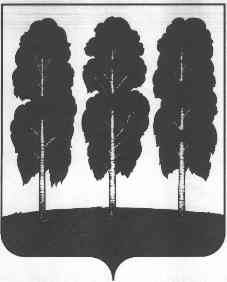 АДМИНИСТРАЦИЯ БЕРЕЗОВСКОГО РАЙОНАХАНТЫ – МАНСИЙСКОГО АВТОНОМНОГО ОКРУГА – ЮГРЫПОСТАНОВЛЕНИЕот  23.03.2021	                                                                                                    № 328пгт. БерезовоО внесении изменений в постановление администрации Березовского района от 13.11.2018   № 1001«О муниципальной программе «Жилищно-коммунальный комплекс   в Березовском районе» и признании утратившими силу некоторых муниципальных правовых актов администрации Березовского района»В целях приведения в  соответствие объемов финансирования муниципальной программы,  на основании  решения Думы Березовского района от 15.02.2021  № 667 «О внесении изменений в решение Думы Березовского района от 24.12.2020  № 646  «О бюджете Березовского района на 2021 год и  плановый период 2022 и 2023 годов»:1. Внести в   приложение к постановлению администрации Березовского района от 13.11.2018 № 1001 «О муниципальной программе «Жилищно-коммунальный комплекс в Березовском районе» и признании утратившими силу некоторых муниципальных правовых актов администрации Березовского района» (далее – муниципальная программа) следующие изменения:1.1. В паспорте муниципальной программы строку «Параметры финансового обеспечения муниципальной программы» изложить в следующей редакции: «													       ». 	1.2. Таблицу 2  муниципальной программы изложить в следующей редакции согласно приложению  к настоящему постановлению.	2. Опубликовать настоящее постановление в газете «Жизнь Югры» и разместить на официальном веб-сайте органов местного самоуправления Березовского района.3. Настоящее постановление вступает в силу после его официального опубликования.И.о. глава района 						                              С.Ю.БилашПриложение 2к постановлению администрации Березовского районаот 23.03.2021 № 328Таблица 6Перечень объектов капитального строительстваПараметры финансового обеспечения муниципальной программы    Общий объем финансирования муниципальной программы на 2019 - 2025 годы и на период до 2030 года составит: 6859501,0 тыс.рублей, в том числе за счет средств:-бюджета Ханты-Мансийского автономного округа  - 6142978,8 тысяч рублей, из них:  2019 год – 540423,8 тысяч рублей;  2020 год – 586015,6 тысяч рублей  2021 год – 473148,8 тысяч рублей;  2022 год – 628408,3 тысяч рублей;  2023 год – 691508,9 тысяч рублей  2024 год – 460496,2 тысяч рублей;  2025 год – 460496,2 тысяч рублей;  2026-2030 годы – 2302481,0 рублей- бюджета Березовского района – 704369,9 тыс. руб. из них:  2019 год – 76637,7 тысяч рублей;  2020 год – 104580,1 тысяч рублей;  2021 год – 64783,1 тысяч рублей;  2022 год – 56219,0 тысяч рублей;  2023 год – 60599,0 тысяч рублей  2024 год – 48793,0  тысяч рублей;  2025 год – 48793,0 тысяч рублей  2026-2030 годы – 243965,0 тысяч рублей;- бюджет городских и сельских поселений –   12152,3 тыс. руб. из них:  2019 год – 2938,5 тысяч рублей;  2020 год – 5230,1 тысяч рублей;  2021 год – 2066,8 тысяч рублей;  2022 год – 1170,2 тысяч рублей;  2023 год – 746,7 тысяч рублей  2024 год – 0,0 тысяч рублей;  2025 год – 0,0 тысяч рублей  2026-2030 годы – 0,0 тысяч рублейЕжегодные объемы финансирования программы за счет средств бюджетов: автономного округа, муниципального образования Березовский район определяются в соответствии с утвержденными бюджетами на соответствующий финансовый год.В ходе реализации программы ежегодные объемы финансирования мероприятий при необходимости подлежат корректировке.    Приложение  к постановлению администрации Березовского района                                                               от 23.03.2021 № 328    Приложение  к постановлению администрации Березовского района                                                               от 23.03.2021 № 328    Приложение  к постановлению администрации Березовского района                                                               от 23.03.2021 № 328    Приложение  к постановлению администрации Березовского района                                                               от 23.03.2021 № 328    Приложение  к постановлению администрации Березовского района                                                               от 23.03.2021 № 328    Приложение  к постановлению администрации Березовского района                                                               от 23.03.2021 № 328    Приложение  к постановлению администрации Березовского района                                                               от 23.03.2021 № 328    Приложение  к постановлению администрации Березовского района                                                               от 23.03.2021 № 328    Приложение  к постановлению администрации Березовского района                                                               от 23.03.2021 № 328    Таблица 2  Таблица 2  Таблица 2  Таблица 2  Таблица 2  Таблица 2  Таблица 2  Таблица 2  Таблица 2  Таблица 2  Таблица 2  Таблица 2  Таблица 2  Таблица 2  Таблица 2  Таблица 2  Таблица 2  Таблица 2  Таблица 2  Таблица 2  Таблица 2  Таблица 2  Таблица 2  Таблица 2  Таблица 2  Таблица 2  Таблица 2  Таблица 2  Таблица 2  Таблица 2  Таблица 2  Таблица 2  Таблица 2  Таблица 2  Таблица 2  Таблица 2  Распределение финансовых ресурсов муниципальной программы  Распределение финансовых ресурсов муниципальной программы  Распределение финансовых ресурсов муниципальной программы  Распределение финансовых ресурсов муниципальной программы  Распределение финансовых ресурсов муниципальной программы  Распределение финансовых ресурсов муниципальной программы  Распределение финансовых ресурсов муниципальной программы  Распределение финансовых ресурсов муниципальной программы  Распределение финансовых ресурсов муниципальной программы  Распределение финансовых ресурсов муниципальной программы  Распределение финансовых ресурсов муниципальной программы  Распределение финансовых ресурсов муниципальной программы  Распределение финансовых ресурсов муниципальной программы  Распределение финансовых ресурсов муниципальной программы  Распределение финансовых ресурсов муниципальной программы  Распределение финансовых ресурсов муниципальной программы  Распределение финансовых ресурсов муниципальной программы  Распределение финансовых ресурсов муниципальной программы  Распределение финансовых ресурсов муниципальной программы  Распределение финансовых ресурсов муниципальной программы  Распределение финансовых ресурсов муниципальной программы  Распределение финансовых ресурсов муниципальной программы  Распределение финансовых ресурсов муниципальной программы  Распределение финансовых ресурсов муниципальной программы  Распределение финансовых ресурсов муниципальной программы  Распределение финансовых ресурсов муниципальной программы  Распределение финансовых ресурсов муниципальной программы  Распределение финансовых ресурсов муниципальной программы  Распределение финансовых ресурсов муниципальной программы  Распределение финансовых ресурсов муниципальной программы  Распределение финансовых ресурсов муниципальной программы  Распределение финансовых ресурсов муниципальной программы  Распределение финансовых ресурсов муниципальной программы  Распределение финансовых ресурсов муниципальной программы  Распределение финансовых ресурсов муниципальной программы № Основные мероприятия муниципальной программы (их связь с целевыми показателями муниципальной программы)Основные мероприятия муниципальной программы (их связь с целевыми показателями муниципальной программы)Основные мероприятия муниципальной программы (их связь с целевыми показателями муниципальной программы)Ответственный исполнитель/ соисполнительОтветственный исполнитель/ соисполнительОтветственный исполнитель/ соисполнительОтветственный исполнитель/ соисполнительОтветственный исполнитель/ соисполнительФинансовые затраты на реализацию, тыс. рублейФинансовые затраты на реализацию, тыс. рублейФинансовые затраты на реализацию, тыс. рублейФинансовые затраты на реализацию, тыс. рублейФинансовые затраты на реализацию, тыс. рублейФинансовые затраты на реализацию, тыс. рублейФинансовые затраты на реализацию, тыс. рублейФинансовые затраты на реализацию, тыс. рублейФинансовые затраты на реализацию, тыс. рублейФинансовые затраты на реализацию, тыс. рублейФинансовые затраты на реализацию, тыс. рублейФинансовые затраты на реализацию, тыс. рублейФинансовые затраты на реализацию, тыс. рублейФинансовые затраты на реализацию, тыс. рублейФинансовые затраты на реализацию, тыс. рублейФинансовые затраты на реализацию, тыс. рублейФинансовые затраты на реализацию, тыс. рублейФинансовые затраты на реализацию, тыс. рублейФинансовые затраты на реализацию, тыс. рублейФинансовые затраты на реализацию, тыс. рублейФинансовые затраты на реализацию, тыс. рублейФинансовые затраты на реализацию, тыс. рублейФинансовые затраты на реализацию, тыс. рублейФинансовые затраты на реализацию, тыс. рублейФинансовые затраты на реализацию, тыс. рублейФинансовые затраты на реализацию, тыс. рублейФинансовые затраты на реализацию, тыс. рублей№ Основные мероприятия муниципальной программы (их связь с целевыми показателями муниципальной программы)Основные мероприятия муниципальной программы (их связь с целевыми показателями муниципальной программы)Основные мероприятия муниципальной программы (их связь с целевыми показателями муниципальной программы)Ответственный исполнитель/ соисполнительОтветственный исполнитель/ соисполнительОтветственный исполнитель/ соисполнительОтветственный исполнитель/ соисполнительОтветственный исполнитель/ соисполнительИсточники финансированияИсточники финансированияИсточники финансированияИсточники финансированияв том числев том числев том числев том числев том числев том числев том числев том числев том числев том числев том числев том числев том числев том числев том числев том числев том числев том числев том числев том числев том числев том числев том числе№ Основные мероприятия муниципальной программы (их связь с целевыми показателями муниципальной программы)Основные мероприятия муниципальной программы (их связь с целевыми показателями муниципальной программы)Основные мероприятия муниципальной программы (их связь с целевыми показателями муниципальной программы)Ответственный исполнитель/ соисполнительОтветственный исполнитель/ соисполнительОтветственный исполнитель/ соисполнительОтветственный исполнитель/ соисполнительОтветственный исполнитель/ соисполнительИсточники финансированияИсточники финансированияИсточники финансированияИсточники финансированиявсеговсеговсеговсеговсеговсего20192019201920192020202020202021202120222022202220232023202420252026-203012223333344445555557777888991010101111121314 Подпрограмма 1. "Создание условий для обеспечения качественными коммунальными услугами"  Подпрограмма 1. "Создание условий для обеспечения качественными коммунальными услугами"  Подпрограмма 1. "Создание условий для обеспечения качественными коммунальными услугами"  Подпрограмма 1. "Создание условий для обеспечения качественными коммунальными услугами"  Подпрограмма 1. "Создание условий для обеспечения качественными коммунальными услугами"  Подпрограмма 1. "Создание условий для обеспечения качественными коммунальными услугами"  Подпрограмма 1. "Создание условий для обеспечения качественными коммунальными услугами"  Подпрограмма 1. "Создание условий для обеспечения качественными коммунальными услугами"  Подпрограмма 1. "Создание условий для обеспечения качественными коммунальными услугами"  Подпрограмма 1. "Создание условий для обеспечения качественными коммунальными услугами"  Подпрограмма 1. "Создание условий для обеспечения качественными коммунальными услугами"  Подпрограмма 1. "Создание условий для обеспечения качественными коммунальными услугами"  Подпрограмма 1. "Создание условий для обеспечения качественными коммунальными услугами"  Подпрограмма 1. "Создание условий для обеспечения качественными коммунальными услугами"  Подпрограмма 1. "Создание условий для обеспечения качественными коммунальными услугами"  Подпрограмма 1. "Создание условий для обеспечения качественными коммунальными услугами"  Подпрограмма 1. "Создание условий для обеспечения качественными коммунальными услугами"  Подпрограмма 1. "Создание условий для обеспечения качественными коммунальными услугами"  Подпрограмма 1. "Создание условий для обеспечения качественными коммунальными услугами"  Подпрограмма 1. "Создание условий для обеспечения качественными коммунальными услугами"  Подпрограмма 1. "Создание условий для обеспечения качественными коммунальными услугами"  Подпрограмма 1. "Создание условий для обеспечения качественными коммунальными услугами"  Подпрограмма 1. "Создание условий для обеспечения качественными коммунальными услугами"  Подпрограмма 1. "Создание условий для обеспечения качественными коммунальными услугами"  Подпрограмма 1. "Создание условий для обеспечения качественными коммунальными услугами"  Подпрограмма 1. "Создание условий для обеспечения качественными коммунальными услугами"  Подпрограмма 1. "Создание условий для обеспечения качественными коммунальными услугами"  Подпрограмма 1. "Создание условий для обеспечения качественными коммунальными услугами"  Подпрограмма 1. "Создание условий для обеспечения качественными коммунальными услугами"  Подпрограмма 1. "Создание условий для обеспечения качественными коммунальными услугами"  Подпрограмма 1. "Создание условий для обеспечения качественными коммунальными услугами"  Подпрограмма 1. "Создание условий для обеспечения качественными коммунальными услугами"  Подпрограмма 1. "Создание условий для обеспечения качественными коммунальными услугами"  Подпрограмма 1. "Создание условий для обеспечения качественными коммунальными услугами"  Подпрограмма 1. "Создание условий для обеспечения качественными коммунальными услугами"  Подпрограмма 1. "Создание условий для обеспечения качественными коммунальными услугами" 1.1 Реконструкция, расширение, модернизация, строительство  коммунальных объектов, в том числе объектов питьевого водоснабжения в населенных пунктах, население в которых не обеспечено доброкачественной и (или) условно доброкачественной питьевой водой                                        ( показатели 2,3,7,8,9)                                 Реконструкция, расширение, модернизация, строительство  коммунальных объектов, в том числе объектов питьевого водоснабжения в населенных пунктах, население в которых не обеспечено доброкачественной и (или) условно доброкачественной питьевой водой                                        ( показатели 2,3,7,8,9)                                 Реконструкция, расширение, модернизация, строительство  коммунальных объектов, в том числе объектов питьевого водоснабжения в населенных пунктах, население в которых не обеспечено доброкачественной и (или) условно доброкачественной питьевой водой                                        ( показатели 2,3,7,8,9)                                 Администрация Березовского района (управление по жилищно-коммунальному хозяйству)                         МКУ  Управление капитального строительства и ремонта Березовского района  Администрация Березовского района (управление по жилищно-коммунальному хозяйству)                         МКУ  Управление капитального строительства и ремонта Березовского района  Администрация Березовского района (управление по жилищно-коммунальному хозяйству)                         МКУ  Управление капитального строительства и ремонта Березовского района  Администрация Березовского района (управление по жилищно-коммунальному хозяйству)                         МКУ  Управление капитального строительства и ремонта Березовского района  Администрация Березовского района (управление по жилищно-коммунальному хозяйству)                         МКУ  Управление капитального строительства и ремонта Березовского района  всего, в том числе  всего, в том числе  всего, в том числе  всего, в том числе 454 688,7 454 688,7 454 688,7 454 688,7 454 688,7 454 688,7 0,0 0,0 0,0 0,0 15 096,9 15 096,9 15 096,9 21 965,5 21 965,5 21 965,5 21 965,5 181 522,3 236 104,0 236 104,0 0,0 0,0 0,0 1.1 Реконструкция, расширение, модернизация, строительство  коммунальных объектов, в том числе объектов питьевого водоснабжения в населенных пунктах, население в которых не обеспечено доброкачественной и (или) условно доброкачественной питьевой водой                                        ( показатели 2,3,7,8,9)                                 Реконструкция, расширение, модернизация, строительство  коммунальных объектов, в том числе объектов питьевого водоснабжения в населенных пунктах, население в которых не обеспечено доброкачественной и (или) условно доброкачественной питьевой водой                                        ( показатели 2,3,7,8,9)                                 Реконструкция, расширение, модернизация, строительство  коммунальных объектов, в том числе объектов питьевого водоснабжения в населенных пунктах, население в которых не обеспечено доброкачественной и (или) условно доброкачественной питьевой водой                                        ( показатели 2,3,7,8,9)                                 Администрация Березовского района (управление по жилищно-коммунальному хозяйству)                         МКУ  Управление капитального строительства и ремонта Березовского района  Администрация Березовского района (управление по жилищно-коммунальному хозяйству)                         МКУ  Управление капитального строительства и ремонта Березовского района  Администрация Березовского района (управление по жилищно-коммунальному хозяйству)                         МКУ  Управление капитального строительства и ремонта Березовского района  Администрация Березовского района (управление по жилищно-коммунальному хозяйству)                         МКУ  Управление капитального строительства и ремонта Березовского района  Администрация Березовского района (управление по жилищно-коммунальному хозяйству)                         МКУ  Управление капитального строительства и ремонта Березовского района  федеральный бюджет  федеральный бюджет  федеральный бюджет  федеральный бюджет 0,0 0,0 0,0 0,0 0,0 0,0 0,0 0,0 0,0 0,0 0,0 0,0 0,0 0,0 0,0 0,0 0,0 0,0 0,0 0,0 0,0 0,0 0,0 1.1 Реконструкция, расширение, модернизация, строительство  коммунальных объектов, в том числе объектов питьевого водоснабжения в населенных пунктах, население в которых не обеспечено доброкачественной и (или) условно доброкачественной питьевой водой                                        ( показатели 2,3,7,8,9)                                 Реконструкция, расширение, модернизация, строительство  коммунальных объектов, в том числе объектов питьевого водоснабжения в населенных пунктах, население в которых не обеспечено доброкачественной и (или) условно доброкачественной питьевой водой                                        ( показатели 2,3,7,8,9)                                 Реконструкция, расширение, модернизация, строительство  коммунальных объектов, в том числе объектов питьевого водоснабжения в населенных пунктах, население в которых не обеспечено доброкачественной и (или) условно доброкачественной питьевой водой                                        ( показатели 2,3,7,8,9)                                 Администрация Березовского района (управление по жилищно-коммунальному хозяйству)                         МКУ  Управление капитального строительства и ремонта Березовского района  Администрация Березовского района (управление по жилищно-коммунальному хозяйству)                         МКУ  Управление капитального строительства и ремонта Березовского района  Администрация Березовского района (управление по жилищно-коммунальному хозяйству)                         МКУ  Управление капитального строительства и ремонта Березовского района  Администрация Березовского района (управление по жилищно-коммунальному хозяйству)                         МКУ  Управление капитального строительства и ремонта Березовского района  Администрация Березовского района (управление по жилищно-коммунальному хозяйству)                         МКУ  Управление капитального строительства и ремонта Березовского района  бюджет автономного округа  бюджет автономного округа  бюджет автономного округа  бюджет автономного округа 427 695,3 427 695,3 427 695,3 427 695,3 427 695,3 427 695,3 0,0 0,0 0,0 0,0 14 250,6 14 250,6 14 250,6 16 701,4 16 701,4 16 701,4 16 701,4 172 445,3 224 298,0 224 298,0 0,0 0,0 0,0 1.1 Реконструкция, расширение, модернизация, строительство  коммунальных объектов, в том числе объектов питьевого водоснабжения в населенных пунктах, население в которых не обеспечено доброкачественной и (или) условно доброкачественной питьевой водой                                        ( показатели 2,3,7,8,9)                                 Реконструкция, расширение, модернизация, строительство  коммунальных объектов, в том числе объектов питьевого водоснабжения в населенных пунктах, население в которых не обеспечено доброкачественной и (или) условно доброкачественной питьевой водой                                        ( показатели 2,3,7,8,9)                                 Реконструкция, расширение, модернизация, строительство  коммунальных объектов, в том числе объектов питьевого водоснабжения в населенных пунктах, население в которых не обеспечено доброкачественной и (или) условно доброкачественной питьевой водой                                        ( показатели 2,3,7,8,9)                                 Администрация Березовского района (управление по жилищно-коммунальному хозяйству)                         МКУ  Управление капитального строительства и ремонта Березовского района  Администрация Березовского района (управление по жилищно-коммунальному хозяйству)                         МКУ  Управление капитального строительства и ремонта Березовского района  Администрация Березовского района (управление по жилищно-коммунальному хозяйству)                         МКУ  Управление капитального строительства и ремонта Березовского района  Администрация Березовского района (управление по жилищно-коммунальному хозяйству)                         МКУ  Управление капитального строительства и ремонта Березовского района  Администрация Березовского района (управление по жилищно-коммунальному хозяйству)                         МКУ  Управление капитального строительства и ремонта Березовского района   бюджет района   бюджет района   бюджет района   бюджет района 26 993,4 26 993,4 26 993,4 26 993,4 26 993,4 26 993,4 0,0 0,0 0,0 0,0 846,3 846,3 846,3 5264,1 5264,1 5264,1 5264,1 9 077,0 11 806,0 11 806,0 0,0 0,0 0,0 1.1 Реконструкция, расширение, модернизация, строительство  коммунальных объектов, в том числе объектов питьевого водоснабжения в населенных пунктах, население в которых не обеспечено доброкачественной и (или) условно доброкачественной питьевой водой                                        ( показатели 2,3,7,8,9)                                 Реконструкция, расширение, модернизация, строительство  коммунальных объектов, в том числе объектов питьевого водоснабжения в населенных пунктах, население в которых не обеспечено доброкачественной и (или) условно доброкачественной питьевой водой                                        ( показатели 2,3,7,8,9)                                 Реконструкция, расширение, модернизация, строительство  коммунальных объектов, в том числе объектов питьевого водоснабжения в населенных пунктах, население в которых не обеспечено доброкачественной и (или) условно доброкачественной питьевой водой                                        ( показатели 2,3,7,8,9)                                 Администрация Березовского района (управление по жилищно-коммунальному хозяйству)                         МКУ  Управление капитального строительства и ремонта Березовского района  Администрация Березовского района (управление по жилищно-коммунальному хозяйству)                         МКУ  Управление капитального строительства и ремонта Березовского района  Администрация Березовского района (управление по жилищно-коммунальному хозяйству)                         МКУ  Управление капитального строительства и ремонта Березовского района  Администрация Березовского района (управление по жилищно-коммунальному хозяйству)                         МКУ  Управление капитального строительства и ремонта Березовского района  Администрация Березовского района (управление по жилищно-коммунальному хозяйству)                         МКУ  Управление капитального строительства и ремонта Березовского района  в том числе софинансирование  в том числе софинансирование  в том числе софинансирование  в том числе софинансирование 22 512,2 22 512,2 22 512,2 22 512,2 22 512,2 22 512,2 0,0 0,0 0,0 0,0 750,1 750,1 750,1 879,1 879,1 879,1 879,1 9 077,0 11 806,0 11 806,0 0,0 0,0 0,0 1.1 Реконструкция, расширение, модернизация, строительство  коммунальных объектов, в том числе объектов питьевого водоснабжения в населенных пунктах, население в которых не обеспечено доброкачественной и (или) условно доброкачественной питьевой водой                                        ( показатели 2,3,7,8,9)                                 Реконструкция, расширение, модернизация, строительство  коммунальных объектов, в том числе объектов питьевого водоснабжения в населенных пунктах, население в которых не обеспечено доброкачественной и (или) условно доброкачественной питьевой водой                                        ( показатели 2,3,7,8,9)                                 Реконструкция, расширение, модернизация, строительство  коммунальных объектов, в том числе объектов питьевого водоснабжения в населенных пунктах, население в которых не обеспечено доброкачественной и (или) условно доброкачественной питьевой водой                                        ( показатели 2,3,7,8,9)                                 Администрация Березовского района (управление по жилищно-коммунальному хозяйству)                         МКУ  Управление капитального строительства и ремонта Березовского района  Администрация Березовского района (управление по жилищно-коммунальному хозяйству)                         МКУ  Управление капитального строительства и ремонта Березовского района  Администрация Березовского района (управление по жилищно-коммунальному хозяйству)                         МКУ  Управление капитального строительства и ремонта Березовского района  Администрация Березовского района (управление по жилищно-коммунальному хозяйству)                         МКУ  Управление капитального строительства и ремонта Березовского района  Администрация Березовского района (управление по жилищно-коммунальному хозяйству)                         МКУ  Управление капитального строительства и ремонта Березовского района  иные источники финансирования  иные источники финансирования  иные источники финансирования  иные источники финансирования 0,0 0,0 0,0 0,0 0,0 0,0 0,0 0,0 0,0 0,0 0,0 0,0 0,0 0,0 0,0 0,0 0,0 0,0 0,0 0,0 0,0 0,0 0,0 1.2.Региональный проект                                "Чистая вода"Региональный проект                                "Чистая вода"Региональный проект                                "Чистая вода" Администрация Березовского района (управление по жилищно-коммунальному хозяйству)          Администрация Березовского района (управление по жилищно-коммунальному хозяйству)          Администрация Березовского района (управление по жилищно-коммунальному хозяйству)          Администрация Березовского района (управление по жилищно-коммунальному хозяйству)          Администрация Березовского района (управление по жилищно-коммунальному хозяйству)          всего, в том числе  всего, в том числе  всего, в том числе  всего, в том числе 0,0 0,0 0,0 0,0 0,0 0,0 0,0 0,0 0,0 0,0 0,0 0,0 0,0 0,0 0,0 0,0 0,0 0,0 0,0 0,0 0,0 0,0 0,0 1.2.Региональный проект                                "Чистая вода"Региональный проект                                "Чистая вода"Региональный проект                                "Чистая вода" Администрация Березовского района (управление по жилищно-коммунальному хозяйству)          Администрация Березовского района (управление по жилищно-коммунальному хозяйству)          Администрация Березовского района (управление по жилищно-коммунальному хозяйству)          Администрация Березовского района (управление по жилищно-коммунальному хозяйству)          Администрация Березовского района (управление по жилищно-коммунальному хозяйству)          федеральный бюджет  федеральный бюджет  федеральный бюджет  федеральный бюджет 0,0 0,0 0,0 0,0 0,0 0,0 0,0 0,0 0,0 0,0 0,0 0,0 0,0 0,0 0,0 0,0 0,0 0,0 0,0 0,0 0,0 0,0 0,0 1.2.Региональный проект                                "Чистая вода"Региональный проект                                "Чистая вода"Региональный проект                                "Чистая вода" Администрация Березовского района (управление по жилищно-коммунальному хозяйству)          Администрация Березовского района (управление по жилищно-коммунальному хозяйству)          Администрация Березовского района (управление по жилищно-коммунальному хозяйству)          Администрация Березовского района (управление по жилищно-коммунальному хозяйству)          Администрация Березовского района (управление по жилищно-коммунальному хозяйству)          бюджет автономного округа  бюджет автономного округа  бюджет автономного округа  бюджет автономного округа 0,0 0,0 0,0 0,0 0,0 0,0 0,0 0,0 0,0 0,0 0,0 0,0 0,0 0,0 0,0 0,0 0,0 0,0 0,0 0,0 0,0 0,0 0,0 1.2.Региональный проект                                "Чистая вода"Региональный проект                                "Чистая вода"Региональный проект                                "Чистая вода" Администрация Березовского района (управление по жилищно-коммунальному хозяйству)          Администрация Березовского района (управление по жилищно-коммунальному хозяйству)          Администрация Березовского района (управление по жилищно-коммунальному хозяйству)          Администрация Березовского района (управление по жилищно-коммунальному хозяйству)          Администрация Березовского района (управление по жилищно-коммунальному хозяйству)           бюджет района   бюджет района   бюджет района   бюджет района 0,0 0,0 0,0 0,0 0,0 0,0 0,0 0,0 0,0 0,0 0,0 0,0 0,0 0,0 0,0 0,0 0,0 0,0 0,0 0,0 0,0 0,0 0,0 1.2.Региональный проект                                "Чистая вода"Региональный проект                                "Чистая вода"Региональный проект                                "Чистая вода" Администрация Березовского района (управление по жилищно-коммунальному хозяйству)          Администрация Березовского района (управление по жилищно-коммунальному хозяйству)          Администрация Березовского района (управление по жилищно-коммунальному хозяйству)          Администрация Березовского района (управление по жилищно-коммунальному хозяйству)          Администрация Березовского района (управление по жилищно-коммунальному хозяйству)          в том числе софинансирование  в том числе софинансирование  в том числе софинансирование  в том числе софинансирование 0,0 0,0 0,0 0,0 0,0 0,0 0,0 0,0 0,0 0,0 0,0 0,0 0,0 0,0 0,0 0,0 0,0 0,0 0,0 0,0 0,0 0,0 0,0 1.2.Региональный проект                                "Чистая вода"Региональный проект                                "Чистая вода"Региональный проект                                "Чистая вода" Администрация Березовского района (управление по жилищно-коммунальному хозяйству)          Администрация Березовского района (управление по жилищно-коммунальному хозяйству)          Администрация Березовского района (управление по жилищно-коммунальному хозяйству)          Администрация Березовского района (управление по жилищно-коммунальному хозяйству)          Администрация Березовского района (управление по жилищно-коммунальному хозяйству)          иные источники финансирования  иные источники финансирования  иные источники финансирования  иные источники финансирования 0,0 0,0 0,0 0,0 0,0 0,0 0,0 0,0 0,0 0,0 0,0 0,0 0,0 0,0 0,0 0,0 0,0 0,0 0,0 0,0 0,0 0,0 0,0 1.3.Актуализация схем теплоснабжения, водоснабжения и водоотведения в населенных пунктах Березовского района    (показатели 8,9)Актуализация схем теплоснабжения, водоснабжения и водоотведения в населенных пунктах Березовского района    (показатели 8,9)Актуализация схем теплоснабжения, водоснабжения и водоотведения в населенных пунктах Березовского района    (показатели 8,9) Администрация Березовского района (управление по жилищно-коммунальному хозяйству)          Администрация Березовского района (управление по жилищно-коммунальному хозяйству)          Администрация Березовского района (управление по жилищно-коммунальному хозяйству)          Администрация Березовского района (управление по жилищно-коммунальному хозяйству)          Администрация Березовского района (управление по жилищно-коммунальному хозяйству)          всего, в том числе :  всего, в том числе :  всего, в том числе :  всего, в том числе : 0,0 0,0 0,0 0,0 0,0 0,0 0,0 0,0 0,0 0,0 0,0 0,0 0,0 0,0 0,0 0,0 0,0 0,0 0,0 0,0 0,0 0,0 0,0 1.3.Актуализация схем теплоснабжения, водоснабжения и водоотведения в населенных пунктах Березовского района    (показатели 8,9)Актуализация схем теплоснабжения, водоснабжения и водоотведения в населенных пунктах Березовского района    (показатели 8,9)Актуализация схем теплоснабжения, водоснабжения и водоотведения в населенных пунктах Березовского района    (показатели 8,9) Администрация Березовского района (управление по жилищно-коммунальному хозяйству)          Администрация Березовского района (управление по жилищно-коммунальному хозяйству)          Администрация Березовского района (управление по жилищно-коммунальному хозяйству)          Администрация Березовского района (управление по жилищно-коммунальному хозяйству)          Администрация Березовского района (управление по жилищно-коммунальному хозяйству)          федеральный бюджет  федеральный бюджет  федеральный бюджет  федеральный бюджет 0,0 0,0 0,0 0,0 0,0 0,0 0,0 0,0 0,0 0,0 0,0 0,0 0,0 0,0 0,0 0,0 0,0 0,0 0,0 0,0 0,0 0,0 0,0 1.3.Актуализация схем теплоснабжения, водоснабжения и водоотведения в населенных пунктах Березовского района    (показатели 8,9)Актуализация схем теплоснабжения, водоснабжения и водоотведения в населенных пунктах Березовского района    (показатели 8,9)Актуализация схем теплоснабжения, водоснабжения и водоотведения в населенных пунктах Березовского района    (показатели 8,9) Администрация Березовского района (управление по жилищно-коммунальному хозяйству)          Администрация Березовского района (управление по жилищно-коммунальному хозяйству)          Администрация Березовского района (управление по жилищно-коммунальному хозяйству)          Администрация Березовского района (управление по жилищно-коммунальному хозяйству)          Администрация Березовского района (управление по жилищно-коммунальному хозяйству)          бюджет автономного округа  бюджет автономного округа  бюджет автономного округа  бюджет автономного округа 0,0 0,0 0,0 0,0 0,0 0,0 0,0 0,0 0,0 0,0 0,0 0,0 0,0 0,0 0,0 0,0 0,0 0,0 0,0 0,0 0,0 0,0 0,0 1.3.Актуализация схем теплоснабжения, водоснабжения и водоотведения в населенных пунктах Березовского района    (показатели 8,9)Актуализация схем теплоснабжения, водоснабжения и водоотведения в населенных пунктах Березовского района    (показатели 8,9)Актуализация схем теплоснабжения, водоснабжения и водоотведения в населенных пунктах Березовского района    (показатели 8,9) Администрация Березовского района (управление по жилищно-коммунальному хозяйству)          Администрация Березовского района (управление по жилищно-коммунальному хозяйству)          Администрация Березовского района (управление по жилищно-коммунальному хозяйству)          Администрация Березовского района (управление по жилищно-коммунальному хозяйству)          Администрация Березовского района (управление по жилищно-коммунальному хозяйству)           бюджет района   бюджет района   бюджет района   бюджет района 0,0 0,0 0,0 0,0 0,0 0,0 0,0 0,0 0,0 0,0 0,0 0,0 0,0 0,0 0,0 0,0 0,0 0,0 0,0 0,0 0,0 0,0 0,0 1.3.Актуализация схем теплоснабжения, водоснабжения и водоотведения в населенных пунктах Березовского района    (показатели 8,9)Актуализация схем теплоснабжения, водоснабжения и водоотведения в населенных пунктах Березовского района    (показатели 8,9)Актуализация схем теплоснабжения, водоснабжения и водоотведения в населенных пунктах Березовского района    (показатели 8,9) Администрация Березовского района (управление по жилищно-коммунальному хозяйству)          Администрация Березовского района (управление по жилищно-коммунальному хозяйству)          Администрация Березовского района (управление по жилищно-коммунальному хозяйству)          Администрация Березовского района (управление по жилищно-коммунальному хозяйству)          Администрация Березовского района (управление по жилищно-коммунальному хозяйству)          в том числе софинансирование  в том числе софинансирование  в том числе софинансирование  в том числе софинансирование 0,0 0,0 0,0 0,0 0,0 0,0 0,0 0,0 0,0 0,0 0,0 0,0 0,0 0,0 0,0 0,0 0,0 0,0 0,0 0,0 0,0 0,0 0,0 1.3.Актуализация схем теплоснабжения, водоснабжения и водоотведения в населенных пунктах Березовского района    (показатели 8,9)Актуализация схем теплоснабжения, водоснабжения и водоотведения в населенных пунктах Березовского района    (показатели 8,9)Актуализация схем теплоснабжения, водоснабжения и водоотведения в населенных пунктах Березовского района    (показатели 8,9) Администрация Березовского района (управление по жилищно-коммунальному хозяйству)          Администрация Березовского района (управление по жилищно-коммунальному хозяйству)          Администрация Березовского района (управление по жилищно-коммунальному хозяйству)          Администрация Березовского района (управление по жилищно-коммунальному хозяйству)          Администрация Березовского района (управление по жилищно-коммунальному хозяйству)          иные источники финансирования  иные источники финансирования  иные источники финансирования  иные источники финансирования 0,0 0,0 0,0 0,0 0,0 0,0 0,0 0,0 0,0 0,0 0,0 0,0 0,0 0,0 0,0 0,0 0,0 0,0 0,0 0,0 0,0 0,0 0,0  Итого по подпрограмме 1  Итого по подпрограмме 1  Итого по подпрограмме 1  Итого по подпрограмме 1  всего, в том числе :  всего, в том числе :  всего, в том числе :  всего, в том числе : 454688,7 454688,7 454688,7 454688,7 454688,7 0,0 0,0 0,0 0,0 0,0 15 096,9 15 096,9 15 096,9 20 864,4 20 864,4 20 864,4 20 864,4 181 522,3 236 104,0 236 104,0 0,0 0,0 0,0  Итого по подпрограмме 1  Итого по подпрограмме 1  Итого по подпрограмме 1  Итого по подпрограмме 1  федеральный бюджет  федеральный бюджет  федеральный бюджет  федеральный бюджет 0,0 0,0 0,0 0,0 0,0 0,0 0,0 0,0 0,0 0,0 0,0 0,0 0,0 0,0 0,0 0,0 0,0 0,0 0,0 0,0 0,0 0,0 0,0  Итого по подпрограмме 1  Итого по подпрограмме 1  Итого по подпрограмме 1  Итого по подпрограмме 1  бюджет автономного округа  бюджет автономного округа  бюджет автономного округа  бюджет автономного округа 427 695,3 427 695,3 427 695,3 427 695,3 427 695,3 0,0 0,0 0,0 0,0 0,0 14 250,6 14 250,6 14 250,6 16 701,4 16 701,4 16 701,4 16 701,4 172 445,3 224 298,0 224 298,0 0,0 0,0 0,0  Итого по подпрограмме 1  Итого по подпрограмме 1  Итого по подпрограмме 1  Итого по подпрограмме 1   бюджет района   бюджет района   бюджет района   бюджет района 26 993,426 993,426 993,426 993,426 993,40,0 0,0 0,0 0,0 0,0 846,3 846,3 846,3 5264,1 5264,1 5264,1 5264,1 9 077,0 11 806,0 11 806,0 0,0 0,0 0,0  Итого по подпрограмме 1  Итого по подпрограмме 1  Итого по подпрограмме 1  Итого по подпрограмме 1  в том числе софинансирование  в том числе софинансирование  в том числе софинансирование  в том числе софинансирование 24 308,6 24 308,6 24 308,6 24 308,6 24 308,6 0,0 0,0 0,0 0,0 0,0 1 502,8 1 502,8 1 502,8 879,1 879,1 879,1 879,1 10 120,7 11 806,0 11 806,0 0,0 0,0 0,0  Итого по подпрограмме 1  Итого по подпрограмме 1  Итого по подпрограмме 1  Итого по подпрограмме 1  иные источники финансирования  иные источники финансирования  иные источники финансирования  иные источники финансирования 0,0 0,0 0,0 0,0 0,0 0,0 0,0 0,0 0,0 0,0 0,0 0,0 0,0 0,0 0,0 0,0 0,0 0,0 0,0 0,0 0,0 0,0 0,0  Подпрограмма 2. "Обеспечение равных прав потребителей на получение коммунальных  ресурсов"  Подпрограмма 2. "Обеспечение равных прав потребителей на получение коммунальных  ресурсов"  Подпрограмма 2. "Обеспечение равных прав потребителей на получение коммунальных  ресурсов"  Подпрограмма 2. "Обеспечение равных прав потребителей на получение коммунальных  ресурсов"  Подпрограмма 2. "Обеспечение равных прав потребителей на получение коммунальных  ресурсов"  Подпрограмма 2. "Обеспечение равных прав потребителей на получение коммунальных  ресурсов"  Подпрограмма 2. "Обеспечение равных прав потребителей на получение коммунальных  ресурсов"  Подпрограмма 2. "Обеспечение равных прав потребителей на получение коммунальных  ресурсов"  Подпрограмма 2. "Обеспечение равных прав потребителей на получение коммунальных  ресурсов"  Подпрограмма 2. "Обеспечение равных прав потребителей на получение коммунальных  ресурсов"  Подпрограмма 2. "Обеспечение равных прав потребителей на получение коммунальных  ресурсов"  Подпрограмма 2. "Обеспечение равных прав потребителей на получение коммунальных  ресурсов"  Подпрограмма 2. "Обеспечение равных прав потребителей на получение коммунальных  ресурсов"  Подпрограмма 2. "Обеспечение равных прав потребителей на получение коммунальных  ресурсов"  Подпрограмма 2. "Обеспечение равных прав потребителей на получение коммунальных  ресурсов"  Подпрограмма 2. "Обеспечение равных прав потребителей на получение коммунальных  ресурсов"  Подпрограмма 2. "Обеспечение равных прав потребителей на получение коммунальных  ресурсов"  Подпрограмма 2. "Обеспечение равных прав потребителей на получение коммунальных  ресурсов"  Подпрограмма 2. "Обеспечение равных прав потребителей на получение коммунальных  ресурсов"  Подпрограмма 2. "Обеспечение равных прав потребителей на получение коммунальных  ресурсов"  Подпрограмма 2. "Обеспечение равных прав потребителей на получение коммунальных  ресурсов"  Подпрограмма 2. "Обеспечение равных прав потребителей на получение коммунальных  ресурсов"  Подпрограмма 2. "Обеспечение равных прав потребителей на получение коммунальных  ресурсов"  Подпрограмма 2. "Обеспечение равных прав потребителей на получение коммунальных  ресурсов"  Подпрограмма 2. "Обеспечение равных прав потребителей на получение коммунальных  ресурсов"  Подпрограмма 2. "Обеспечение равных прав потребителей на получение коммунальных  ресурсов"  Подпрограмма 2. "Обеспечение равных прав потребителей на получение коммунальных  ресурсов"  Подпрограмма 2. "Обеспечение равных прав потребителей на получение коммунальных  ресурсов"  Подпрограмма 2. "Обеспечение равных прав потребителей на получение коммунальных  ресурсов"  Подпрограмма 2. "Обеспечение равных прав потребителей на получение коммунальных  ресурсов"  Подпрограмма 2. "Обеспечение равных прав потребителей на получение коммунальных  ресурсов"  Подпрограмма 2. "Обеспечение равных прав потребителей на получение коммунальных  ресурсов"  Подпрограмма 2. "Обеспечение равных прав потребителей на получение коммунальных  ресурсов"  Подпрограмма 2. "Обеспечение равных прав потребителей на получение коммунальных  ресурсов"  Подпрограмма 2. "Обеспечение равных прав потребителей на получение коммунальных  ресурсов"  Подпрограмма 2. "Обеспечение равных прав потребителей на получение коммунальных  ресурсов" 2,1Предоставление субсидий на возмещение недополученных доходов, организациям, осуществляющим реализацию населению сжиженного газаПредоставление субсидий на возмещение недополученных доходов, организациям, осуществляющим реализацию населению сжиженного газаПредоставление субсидий на возмещение недополученных доходов, организациям, осуществляющим реализацию населению сжиженного газаПредоставление субсидий на возмещение недополученных доходов, организациям, осуществляющим реализацию населению сжиженного газаАдминистрация Березовского района (управление по жилищно-коммунальному хозяйству)Администрация Березовского района (управление по жилищно-коммунальному хозяйству)Администрация Березовского района (управление по жилищно-коммунальному хозяйству)Администрация Березовского района (управление по жилищно-коммунальному хозяйству)Администрация Березовского района (управление по жилищно-коммунальному хозяйству) всего, в том числе :  всего, в том числе :  всего, в том числе :  всего, в том числе :  всего, в том числе : 194951,6194951,6194951,613950,913950,913950,913950,913950,914082,214082,214082,216253,116253,116253,116253,116740,616740,616740,616740,616740,683703,02,1Предоставление субсидий на возмещение недополученных доходов, организациям, осуществляющим реализацию населению сжиженного газаПредоставление субсидий на возмещение недополученных доходов, организациям, осуществляющим реализацию населению сжиженного газаПредоставление субсидий на возмещение недополученных доходов, организациям, осуществляющим реализацию населению сжиженного газаПредоставление субсидий на возмещение недополученных доходов, организациям, осуществляющим реализацию населению сжиженного газаАдминистрация Березовского района (управление по жилищно-коммунальному хозяйству)Администрация Березовского района (управление по жилищно-коммунальному хозяйству)Администрация Березовского района (управление по жилищно-коммунальному хозяйству)Администрация Березовского района (управление по жилищно-коммунальному хозяйству)Администрация Березовского района (управление по жилищно-коммунальному хозяйству) федеральный бюджет  федеральный бюджет  федеральный бюджет  федеральный бюджет  федеральный бюджет 0,0 0,0 0,0 0,0 0,0 0,0 0,0 0,0 0,0 0,0 0,0 0,0 0,0 0,0 0,0 0,0 0,0 0,0 0,0 0,0 0,0 2,1Предоставление субсидий на возмещение недополученных доходов, организациям, осуществляющим реализацию населению сжиженного газаПредоставление субсидий на возмещение недополученных доходов, организациям, осуществляющим реализацию населению сжиженного газаПредоставление субсидий на возмещение недополученных доходов, организациям, осуществляющим реализацию населению сжиженного газаПредоставление субсидий на возмещение недополученных доходов, организациям, осуществляющим реализацию населению сжиженного газаАдминистрация Березовского района (управление по жилищно-коммунальному хозяйству)Администрация Березовского района (управление по жилищно-коммунальному хозяйству)Администрация Березовского района (управление по жилищно-коммунальному хозяйству)Администрация Березовского района (управление по жилищно-коммунальному хозяйству)Администрация Березовского района (управление по жилищно-коммунальному хозяйству)бюджет автономного округабюджет автономного округабюджет автономного округабюджет автономного округабюджет автономного округа194951,6194951,6194951,613950,913950,913950,913950,913950,914082,214082,214082,216253,116253,116253,116253,116740,616740,616740,616740,616740,683 703,0 2,1Предоставление субсидий на возмещение недополученных доходов, организациям, осуществляющим реализацию населению сжиженного газаПредоставление субсидий на возмещение недополученных доходов, организациям, осуществляющим реализацию населению сжиженного газаПредоставление субсидий на возмещение недополученных доходов, организациям, осуществляющим реализацию населению сжиженного газаПредоставление субсидий на возмещение недополученных доходов, организациям, осуществляющим реализацию населению сжиженного газаАдминистрация Березовского района (управление по жилищно-коммунальному хозяйству)Администрация Березовского района (управление по жилищно-коммунальному хозяйству)Администрация Березовского района (управление по жилищно-коммунальному хозяйству)Администрация Березовского района (управление по жилищно-коммунальному хозяйству)Администрация Березовского района (управление по жилищно-коммунальному хозяйству) бюджет района бюджет района бюджет района бюджет района бюджет района0,00,00,00,00,00,00,00,00,00,00,00,00,00,00,00,00,00,00,00,00,0 2,1Предоставление субсидий на возмещение недополученных доходов, организациям, осуществляющим реализацию населению сжиженного газаПредоставление субсидий на возмещение недополученных доходов, организациям, осуществляющим реализацию населению сжиженного газаПредоставление субсидий на возмещение недополученных доходов, организациям, осуществляющим реализацию населению сжиженного газаПредоставление субсидий на возмещение недополученных доходов, организациям, осуществляющим реализацию населению сжиженного газаАдминистрация Березовского района (управление по жилищно-коммунальному хозяйству)Администрация Березовского района (управление по жилищно-коммунальному хозяйству)Администрация Березовского района (управление по жилищно-коммунальному хозяйству)Администрация Березовского района (управление по жилищно-коммунальному хозяйству)Администрация Березовского района (управление по жилищно-коммунальному хозяйству) в том числе софинансирование  в том числе софинансирование  в том числе софинансирование  в том числе софинансирование  в том числе софинансирование 0,0 0,0 0,0 0,0 0,0 0,0 0,0 0,0 0,0 0,0 0,0 0,0 0,0 0,0 0,0 0,0 0,0 0,0 0,0 0,0 0,0 2,1Предоставление субсидий на возмещение недополученных доходов, организациям, осуществляющим реализацию населению сжиженного газаПредоставление субсидий на возмещение недополученных доходов, организациям, осуществляющим реализацию населению сжиженного газаПредоставление субсидий на возмещение недополученных доходов, организациям, осуществляющим реализацию населению сжиженного газаПредоставление субсидий на возмещение недополученных доходов, организациям, осуществляющим реализацию населению сжиженного газаАдминистрация Березовского района (управление по жилищно-коммунальному хозяйству)Администрация Березовского района (управление по жилищно-коммунальному хозяйству)Администрация Березовского района (управление по жилищно-коммунальному хозяйству)Администрация Березовского района (управление по жилищно-коммунальному хозяйству)Администрация Березовского района (управление по жилищно-коммунальному хозяйству) иные источники финансирования  иные источники финансирования  иные источники финансирования  иные источники финансирования  иные источники финансирования 0,0 0,0 0,0 0,0 0,0 0,0 0,0 0,0 0,0 0,0 0,0 0,0 0,0 0,0 0,0 0,0 0,0 0,0 0,0 0,0 0,0 2,2Предоставление субсидий на возмещение недополученных доходов организациям, осуществляющим реализацию электрической энергии населению и приравненным к ним категориям потребителей в зоне децентрализованного электроснабжения по социально ориентированным тарифамПредоставление субсидий на возмещение недополученных доходов организациям, осуществляющим реализацию электрической энергии населению и приравненным к ним категориям потребителей в зоне децентрализованного электроснабжения по социально ориентированным тарифамПредоставление субсидий на возмещение недополученных доходов организациям, осуществляющим реализацию электрической энергии населению и приравненным к ним категориям потребителей в зоне децентрализованного электроснабжения по социально ориентированным тарифамПредоставление субсидий на возмещение недополученных доходов организациям, осуществляющим реализацию электрической энергии населению и приравненным к ним категориям потребителей в зоне децентрализованного электроснабжения по социально ориентированным тарифамАдминистрация Березовского района (управление по жилищно-коммунальному хозяйству)Администрация Березовского района (управление по жилищно-коммунальному хозяйству)Администрация Березовского района (управление по жилищно-коммунальному хозяйству)Администрация Березовского района (управление по жилищно-коммунальному хозяйству)Администрация Березовского района (управление по жилищно-коммунальному хозяйству) всего, в том числе :  всего, в том числе :  всего, в том числе :  всего, в том числе :  всего, в том числе : 4418679,14418679,14418679,1344911,5344911,5344911,5344911,5344911,5399430,2399430,2399430,2351817,6351817,6351817,6351817,6357982,2357982,2370567,2370567,2370567,21852836,02,2Предоставление субсидий на возмещение недополученных доходов организациям, осуществляющим реализацию электрической энергии населению и приравненным к ним категориям потребителей в зоне децентрализованного электроснабжения по социально ориентированным тарифамПредоставление субсидий на возмещение недополученных доходов организациям, осуществляющим реализацию электрической энергии населению и приравненным к ним категориям потребителей в зоне децентрализованного электроснабжения по социально ориентированным тарифамПредоставление субсидий на возмещение недополученных доходов организациям, осуществляющим реализацию электрической энергии населению и приравненным к ним категориям потребителей в зоне децентрализованного электроснабжения по социально ориентированным тарифамПредоставление субсидий на возмещение недополученных доходов организациям, осуществляющим реализацию электрической энергии населению и приравненным к ним категориям потребителей в зоне децентрализованного электроснабжения по социально ориентированным тарифамАдминистрация Березовского района (управление по жилищно-коммунальному хозяйству)Администрация Березовского района (управление по жилищно-коммунальному хозяйству)Администрация Березовского района (управление по жилищно-коммунальному хозяйству)Администрация Березовского района (управление по жилищно-коммунальному хозяйству)Администрация Березовского района (управление по жилищно-коммунальному хозяйству) федеральный бюджет  федеральный бюджет  федеральный бюджет  федеральный бюджет  федеральный бюджет 0,0 0,0 0,0 0,0 0,0 0,0 0,0 0,0 0,0 0,0 0,0 0,0 0,0 0,0 0,0 0,0 0,0 0,0 0,0 0,0 0,0 2,2Предоставление субсидий на возмещение недополученных доходов организациям, осуществляющим реализацию электрической энергии населению и приравненным к ним категориям потребителей в зоне децентрализованного электроснабжения по социально ориентированным тарифамПредоставление субсидий на возмещение недополученных доходов организациям, осуществляющим реализацию электрической энергии населению и приравненным к ним категориям потребителей в зоне децентрализованного электроснабжения по социально ориентированным тарифамПредоставление субсидий на возмещение недополученных доходов организациям, осуществляющим реализацию электрической энергии населению и приравненным к ним категориям потребителей в зоне децентрализованного электроснабжения по социально ориентированным тарифамПредоставление субсидий на возмещение недополученных доходов организациям, осуществляющим реализацию электрической энергии населению и приравненным к ним категориям потребителей в зоне децентрализованного электроснабжения по социально ориентированным тарифамАдминистрация Березовского района (управление по жилищно-коммунальному хозяйству)Администрация Березовского района (управление по жилищно-коммунальному хозяйству)Администрация Березовского района (управление по жилищно-коммунальному хозяйству)Администрация Березовского района (управление по жилищно-коммунальному хозяйству)Администрация Березовского района (управление по жилищно-коммунальному хозяйству)бюджет автономного округабюджет автономного округабюджет автономного округабюджет автономного округабюджет автономного округа4418679,14418679,14418679,1344911,5344911,5344911,5344911,5344911,5399430,2399430,2399430,2351817,6351817,6351817,6351817,6357982,2357982,2370567,2370567,2370567,21852836,02,2Предоставление субсидий на возмещение недополученных доходов организациям, осуществляющим реализацию электрической энергии населению и приравненным к ним категориям потребителей в зоне децентрализованного электроснабжения по социально ориентированным тарифамПредоставление субсидий на возмещение недополученных доходов организациям, осуществляющим реализацию электрической энергии населению и приравненным к ним категориям потребителей в зоне децентрализованного электроснабжения по социально ориентированным тарифамПредоставление субсидий на возмещение недополученных доходов организациям, осуществляющим реализацию электрической энергии населению и приравненным к ним категориям потребителей в зоне децентрализованного электроснабжения по социально ориентированным тарифамПредоставление субсидий на возмещение недополученных доходов организациям, осуществляющим реализацию электрической энергии населению и приравненным к ним категориям потребителей в зоне децентрализованного электроснабжения по социально ориентированным тарифамАдминистрация Березовского района (управление по жилищно-коммунальному хозяйству)Администрация Березовского района (управление по жилищно-коммунальному хозяйству)Администрация Березовского района (управление по жилищно-коммунальному хозяйству)Администрация Березовского района (управление по жилищно-коммунальному хозяйству)Администрация Березовского района (управление по жилищно-коммунальному хозяйству) бюджет района бюджет района бюджет района бюджет района бюджет района0,00,00,00,00,00,00,00,00,00,00,00,00,00,00,00,00,00,00,00,00,02,2Предоставление субсидий на возмещение недополученных доходов организациям, осуществляющим реализацию электрической энергии населению и приравненным к ним категориям потребителей в зоне децентрализованного электроснабжения по социально ориентированным тарифамПредоставление субсидий на возмещение недополученных доходов организациям, осуществляющим реализацию электрической энергии населению и приравненным к ним категориям потребителей в зоне децентрализованного электроснабжения по социально ориентированным тарифамПредоставление субсидий на возмещение недополученных доходов организациям, осуществляющим реализацию электрической энергии населению и приравненным к ним категориям потребителей в зоне децентрализованного электроснабжения по социально ориентированным тарифамПредоставление субсидий на возмещение недополученных доходов организациям, осуществляющим реализацию электрической энергии населению и приравненным к ним категориям потребителей в зоне децентрализованного электроснабжения по социально ориентированным тарифамАдминистрация Березовского района (управление по жилищно-коммунальному хозяйству)Администрация Березовского района (управление по жилищно-коммунальному хозяйству)Администрация Березовского района (управление по жилищно-коммунальному хозяйству)Администрация Березовского района (управление по жилищно-коммунальному хозяйству)Администрация Березовского района (управление по жилищно-коммунальному хозяйству) в том числе софинансирование  в том числе софинансирование  в том числе софинансирование  в том числе софинансирование  в том числе софинансирование 0,0 0,0 0,0 0,0 0,0 0,0 0,0 0,0 0,0 0,0 0,0 0,0 0,0 0,0 0,0 0,0 0,0 0,0 0,0 0,0 0,0 2,2Предоставление субсидий на возмещение недополученных доходов организациям, осуществляющим реализацию электрической энергии населению и приравненным к ним категориям потребителей в зоне децентрализованного электроснабжения по социально ориентированным тарифамПредоставление субсидий на возмещение недополученных доходов организациям, осуществляющим реализацию электрической энергии населению и приравненным к ним категориям потребителей в зоне децентрализованного электроснабжения по социально ориентированным тарифамПредоставление субсидий на возмещение недополученных доходов организациям, осуществляющим реализацию электрической энергии населению и приравненным к ним категориям потребителей в зоне децентрализованного электроснабжения по социально ориентированным тарифамПредоставление субсидий на возмещение недополученных доходов организациям, осуществляющим реализацию электрической энергии населению и приравненным к ним категориям потребителей в зоне децентрализованного электроснабжения по социально ориентированным тарифамАдминистрация Березовского района (управление по жилищно-коммунальному хозяйству)Администрация Березовского района (управление по жилищно-коммунальному хозяйству)Администрация Березовского района (управление по жилищно-коммунальному хозяйству)Администрация Березовского района (управление по жилищно-коммунальному хозяйству)Администрация Березовского района (управление по жилищно-коммунальному хозяйству) иные источники финансирования  иные источники финансирования  иные источники финансирования  иные источники финансирования  иные источники финансирования 0,0 0,0 0,0 0,0 0,0 0,0 0,0 0,0 0,0 0,0 0,0 0,0 0,0 0,0 0,0 0,0 0,0 0,0 0,0 0,0 0,0 2,3Предоставление субсидий на возмещение расходов организации за доставку сжиженного газа для бытовых нужд и на возмещение недополученных доходов организациям, осуществляющим реализацию электрической энергии предприятиям жилищно-коммунального и агропромышленного комплексов, субъектам малого и среднего предпринимательства, организациям бюджетной сферы в зоне децентрализованного электроснабжения по цене электрической энергии зоны централизованного электроснабженияПредоставление субсидий на возмещение расходов организации за доставку сжиженного газа для бытовых нужд и на возмещение недополученных доходов организациям, осуществляющим реализацию электрической энергии предприятиям жилищно-коммунального и агропромышленного комплексов, субъектам малого и среднего предпринимательства, организациям бюджетной сферы в зоне децентрализованного электроснабжения по цене электрической энергии зоны централизованного электроснабженияПредоставление субсидий на возмещение расходов организации за доставку сжиженного газа для бытовых нужд и на возмещение недополученных доходов организациям, осуществляющим реализацию электрической энергии предприятиям жилищно-коммунального и агропромышленного комплексов, субъектам малого и среднего предпринимательства, организациям бюджетной сферы в зоне децентрализованного электроснабжения по цене электрической энергии зоны централизованного электроснабженияПредоставление субсидий на возмещение расходов организации за доставку сжиженного газа для бытовых нужд и на возмещение недополученных доходов организациям, осуществляющим реализацию электрической энергии предприятиям жилищно-коммунального и агропромышленного комплексов, субъектам малого и среднего предпринимательства, организациям бюджетной сферы в зоне децентрализованного электроснабжения по цене электрической энергии зоны централизованного электроснабженияАдминистрация Березовского района (управление по жилищно-коммунальному хозяйству)Администрация Березовского района (управление по жилищно-коммунальному хозяйству)Администрация Березовского района (управление по жилищно-коммунальному хозяйству)Администрация Березовского района (управление по жилищно-коммунальному хозяйству)Администрация Березовского района (управление по жилищно-коммунальному хозяйству) всего, в том числе :  всего, в том числе :  всего, в том числе :  всего, в том числе :  всего, в том числе : 1422207,91422207,91422207,9115228,1115228,1115228,1115228,1115228,196979,496979,496979,4116295,0116295,0116295,0116295,0117854,2117854,2121981,4121981,4121981,4609907,02,3Предоставление субсидий на возмещение расходов организации за доставку сжиженного газа для бытовых нужд и на возмещение недополученных доходов организациям, осуществляющим реализацию электрической энергии предприятиям жилищно-коммунального и агропромышленного комплексов, субъектам малого и среднего предпринимательства, организациям бюджетной сферы в зоне децентрализованного электроснабжения по цене электрической энергии зоны централизованного электроснабженияПредоставление субсидий на возмещение расходов организации за доставку сжиженного газа для бытовых нужд и на возмещение недополученных доходов организациям, осуществляющим реализацию электрической энергии предприятиям жилищно-коммунального и агропромышленного комплексов, субъектам малого и среднего предпринимательства, организациям бюджетной сферы в зоне децентрализованного электроснабжения по цене электрической энергии зоны централизованного электроснабженияПредоставление субсидий на возмещение расходов организации за доставку сжиженного газа для бытовых нужд и на возмещение недополученных доходов организациям, осуществляющим реализацию электрической энергии предприятиям жилищно-коммунального и агропромышленного комплексов, субъектам малого и среднего предпринимательства, организациям бюджетной сферы в зоне децентрализованного электроснабжения по цене электрической энергии зоны централизованного электроснабженияПредоставление субсидий на возмещение расходов организации за доставку сжиженного газа для бытовых нужд и на возмещение недополученных доходов организациям, осуществляющим реализацию электрической энергии предприятиям жилищно-коммунального и агропромышленного комплексов, субъектам малого и среднего предпринимательства, организациям бюджетной сферы в зоне децентрализованного электроснабжения по цене электрической энергии зоны централизованного электроснабженияАдминистрация Березовского района (управление по жилищно-коммунальному хозяйству)Администрация Березовского района (управление по жилищно-коммунальному хозяйству)Администрация Березовского района (управление по жилищно-коммунальному хозяйству)Администрация Березовского района (управление по жилищно-коммунальному хозяйству)Администрация Березовского района (управление по жилищно-коммунальному хозяйству) федеральный бюджет  федеральный бюджет  федеральный бюджет  федеральный бюджет  федеральный бюджет 0,0 0,0 0,0 0,0 0,0 0,0 0,0 0,0 0,0 0,0 0,0 0,0 0,0 0,0 0,0 0,0 0,0 0,0 0,0 0,0 0,0 2,3Предоставление субсидий на возмещение расходов организации за доставку сжиженного газа для бытовых нужд и на возмещение недополученных доходов организациям, осуществляющим реализацию электрической энергии предприятиям жилищно-коммунального и агропромышленного комплексов, субъектам малого и среднего предпринимательства, организациям бюджетной сферы в зоне децентрализованного электроснабжения по цене электрической энергии зоны централизованного электроснабженияПредоставление субсидий на возмещение расходов организации за доставку сжиженного газа для бытовых нужд и на возмещение недополученных доходов организациям, осуществляющим реализацию электрической энергии предприятиям жилищно-коммунального и агропромышленного комплексов, субъектам малого и среднего предпринимательства, организациям бюджетной сферы в зоне децентрализованного электроснабжения по цене электрической энергии зоны централизованного электроснабженияПредоставление субсидий на возмещение расходов организации за доставку сжиженного газа для бытовых нужд и на возмещение недополученных доходов организациям, осуществляющим реализацию электрической энергии предприятиям жилищно-коммунального и агропромышленного комплексов, субъектам малого и среднего предпринимательства, организациям бюджетной сферы в зоне децентрализованного электроснабжения по цене электрической энергии зоны централизованного электроснабженияПредоставление субсидий на возмещение расходов организации за доставку сжиженного газа для бытовых нужд и на возмещение недополученных доходов организациям, осуществляющим реализацию электрической энергии предприятиям жилищно-коммунального и агропромышленного комплексов, субъектам малого и среднего предпринимательства, организациям бюджетной сферы в зоне децентрализованного электроснабжения по цене электрической энергии зоны централизованного электроснабженияАдминистрация Березовского района (управление по жилищно-коммунальному хозяйству)Администрация Березовского района (управление по жилищно-коммунальному хозяйству)Администрация Березовского района (управление по жилищно-коммунальному хозяйству)Администрация Березовского района (управление по жилищно-коммунальному хозяйству)Администрация Березовского района (управление по жилищно-коммунальному хозяйству)бюджет автономного округабюджет автономного округабюджет автономного округабюджет автономного округабюджет автономного округа853147,2853147,2853147,268963,768963,768963,768963,768963,758187,158187,158187,169777,069777,069777,069777,070712,270712,273188,473188,473188,4365942,02,3Предоставление субсидий на возмещение расходов организации за доставку сжиженного газа для бытовых нужд и на возмещение недополученных доходов организациям, осуществляющим реализацию электрической энергии предприятиям жилищно-коммунального и агропромышленного комплексов, субъектам малого и среднего предпринимательства, организациям бюджетной сферы в зоне децентрализованного электроснабжения по цене электрической энергии зоны централизованного электроснабженияПредоставление субсидий на возмещение расходов организации за доставку сжиженного газа для бытовых нужд и на возмещение недополученных доходов организациям, осуществляющим реализацию электрической энергии предприятиям жилищно-коммунального и агропромышленного комплексов, субъектам малого и среднего предпринимательства, организациям бюджетной сферы в зоне децентрализованного электроснабжения по цене электрической энергии зоны централизованного электроснабженияПредоставление субсидий на возмещение расходов организации за доставку сжиженного газа для бытовых нужд и на возмещение недополученных доходов организациям, осуществляющим реализацию электрической энергии предприятиям жилищно-коммунального и агропромышленного комплексов, субъектам малого и среднего предпринимательства, организациям бюджетной сферы в зоне децентрализованного электроснабжения по цене электрической энергии зоны централизованного электроснабженияПредоставление субсидий на возмещение расходов организации за доставку сжиженного газа для бытовых нужд и на возмещение недополученных доходов организациям, осуществляющим реализацию электрической энергии предприятиям жилищно-коммунального и агропромышленного комплексов, субъектам малого и среднего предпринимательства, организациям бюджетной сферы в зоне децентрализованного электроснабжения по цене электрической энергии зоны централизованного электроснабженияАдминистрация Березовского района (управление по жилищно-коммунальному хозяйству)Администрация Березовского района (управление по жилищно-коммунальному хозяйству)Администрация Березовского района (управление по жилищно-коммунальному хозяйству)Администрация Березовского района (управление по жилищно-коммунальному хозяйству)Администрация Березовского района (управление по жилищно-коммунальному хозяйству) бюджет района бюджет района бюджет района бюджет района бюджет района569060,7569060,7569060,746264,446264,446264,446264,446264,438792,338792,338792,346518,046518,046518,046518,047142,047142,048793,048793,048793,0243965,02,3Предоставление субсидий на возмещение расходов организации за доставку сжиженного газа для бытовых нужд и на возмещение недополученных доходов организациям, осуществляющим реализацию электрической энергии предприятиям жилищно-коммунального и агропромышленного комплексов, субъектам малого и среднего предпринимательства, организациям бюджетной сферы в зоне децентрализованного электроснабжения по цене электрической энергии зоны централизованного электроснабженияПредоставление субсидий на возмещение расходов организации за доставку сжиженного газа для бытовых нужд и на возмещение недополученных доходов организациям, осуществляющим реализацию электрической энергии предприятиям жилищно-коммунального и агропромышленного комплексов, субъектам малого и среднего предпринимательства, организациям бюджетной сферы в зоне децентрализованного электроснабжения по цене электрической энергии зоны централизованного электроснабженияПредоставление субсидий на возмещение расходов организации за доставку сжиженного газа для бытовых нужд и на возмещение недополученных доходов организациям, осуществляющим реализацию электрической энергии предприятиям жилищно-коммунального и агропромышленного комплексов, субъектам малого и среднего предпринимательства, организациям бюджетной сферы в зоне децентрализованного электроснабжения по цене электрической энергии зоны централизованного электроснабженияПредоставление субсидий на возмещение расходов организации за доставку сжиженного газа для бытовых нужд и на возмещение недополученных доходов организациям, осуществляющим реализацию электрической энергии предприятиям жилищно-коммунального и агропромышленного комплексов, субъектам малого и среднего предпринимательства, организациям бюджетной сферы в зоне децентрализованного электроснабжения по цене электрической энергии зоны централизованного электроснабженияАдминистрация Березовского района (управление по жилищно-коммунальному хозяйству)Администрация Березовского района (управление по жилищно-коммунальному хозяйству)Администрация Березовского района (управление по жилищно-коммунальному хозяйству)Администрация Березовского района (управление по жилищно-коммунальному хозяйству)Администрация Березовского района (управление по жилищно-коммунальному хозяйству) в том числе софинансиррование  в том числе софинансиррование  в том числе софинансиррование  в том числе софинансиррование  в том числе софинансиррование 569060,7569060,7569060,746264,446264,446264,446264,446264,438792,338792,338792,346518,046518,046518,046518,047142,047142,048793,048793,048793,0243965,02,3Предоставление субсидий на возмещение расходов организации за доставку сжиженного газа для бытовых нужд и на возмещение недополученных доходов организациям, осуществляющим реализацию электрической энергии предприятиям жилищно-коммунального и агропромышленного комплексов, субъектам малого и среднего предпринимательства, организациям бюджетной сферы в зоне децентрализованного электроснабжения по цене электрической энергии зоны централизованного электроснабженияПредоставление субсидий на возмещение расходов организации за доставку сжиженного газа для бытовых нужд и на возмещение недополученных доходов организациям, осуществляющим реализацию электрической энергии предприятиям жилищно-коммунального и агропромышленного комплексов, субъектам малого и среднего предпринимательства, организациям бюджетной сферы в зоне децентрализованного электроснабжения по цене электрической энергии зоны централизованного электроснабженияПредоставление субсидий на возмещение расходов организации за доставку сжиженного газа для бытовых нужд и на возмещение недополученных доходов организациям, осуществляющим реализацию электрической энергии предприятиям жилищно-коммунального и агропромышленного комплексов, субъектам малого и среднего предпринимательства, организациям бюджетной сферы в зоне децентрализованного электроснабжения по цене электрической энергии зоны централизованного электроснабженияПредоставление субсидий на возмещение расходов организации за доставку сжиженного газа для бытовых нужд и на возмещение недополученных доходов организациям, осуществляющим реализацию электрической энергии предприятиям жилищно-коммунального и агропромышленного комплексов, субъектам малого и среднего предпринимательства, организациям бюджетной сферы в зоне децентрализованного электроснабжения по цене электрической энергии зоны централизованного электроснабженияАдминистрация Березовского района (управление по жилищно-коммунальному хозяйству)Администрация Березовского района (управление по жилищно-коммунальному хозяйству)Администрация Березовского района (управление по жилищно-коммунальному хозяйству)Администрация Березовского района (управление по жилищно-коммунальному хозяйству)Администрация Березовского района (управление по жилищно-коммунальному хозяйству) иные источники финансирования  иные источники финансирования  иные источники финансирования  иные источники финансирования  иные источники финансирования 0,0 0,0 0,0 0,0 0,0 0,0 0,0 0,0 0,0 0,0 0,0 0,0 0,0 0,0 0,0 0,0 0,0 0,0 0,0 0,0 0,0 2,4Предоставление субсидий организациям на возмещение недополученных доходов при оказании коммунальных услуг по регулируемым ценамПредоставление субсидий организациям на возмещение недополученных доходов при оказании коммунальных услуг по регулируемым ценамПредоставление субсидий организациям на возмещение недополученных доходов при оказании коммунальных услуг по регулируемым ценамПредоставление субсидий организациям на возмещение недополученных доходов при оказании коммунальных услуг по регулируемым ценамАдминистрация Березовского района (управление по жилищно-коммунальному хозяйству)Администрация Березовского района (управление по жилищно-коммунальному хозяйству)Администрация Березовского района (управление по жилищно-коммунальному хозяйству)Администрация Березовского района (управление по жилищно-коммунальному хозяйству)Администрация Березовского района (управление по жилищно-коммунальному хозяйству) всего, в том числе :  всего, в том числе :  всего, в том числе :  всего, в том числе :  всего, в том числе : 74261,974261,974261,921755,021755,021755,021755,021755,048210,548210,548210,54296,44296,44296,44296,40,00,00,00,00,00,02,4Предоставление субсидий организациям на возмещение недополученных доходов при оказании коммунальных услуг по регулируемым ценамПредоставление субсидий организациям на возмещение недополученных доходов при оказании коммунальных услуг по регулируемым ценамПредоставление субсидий организациям на возмещение недополученных доходов при оказании коммунальных услуг по регулируемым ценамПредоставление субсидий организациям на возмещение недополученных доходов при оказании коммунальных услуг по регулируемым ценамАдминистрация Березовского района (управление по жилищно-коммунальному хозяйству)Администрация Березовского района (управление по жилищно-коммунальному хозяйству)Администрация Березовского района (управление по жилищно-коммунальному хозяйству)Администрация Березовского района (управление по жилищно-коммунальному хозяйству)Администрация Березовского района (управление по жилищно-коммунальному хозяйству) федеральный бюджет  федеральный бюджет  федеральный бюджет  федеральный бюджет  федеральный бюджет 0,0 0,0 0,0 0,0 0,0 0,0 0,0 0,0 0,0 0,0 0,0 0,0 0,0 0,0 0,0 0,0 0,0 0,0 0,0 0,0 0,0 2,4Предоставление субсидий организациям на возмещение недополученных доходов при оказании коммунальных услуг по регулируемым ценамПредоставление субсидий организациям на возмещение недополученных доходов при оказании коммунальных услуг по регулируемым ценамПредоставление субсидий организациям на возмещение недополученных доходов при оказании коммунальных услуг по регулируемым ценамПредоставление субсидий организациям на возмещение недополученных доходов при оказании коммунальных услуг по регулируемым ценамАдминистрация Березовского района (управление по жилищно-коммунальному хозяйству)Администрация Березовского района (управление по жилищно-коммунальному хозяйству)Администрация Березовского района (управление по жилищно-коммунальному хозяйству)Администрация Березовского района (управление по жилищно-коммунальному хозяйству)Администрация Березовского района (управление по жилищно-коммунальному хозяйству)бюджет автономного округабюджет автономного округабюджет автономного округабюджет автономного округабюджет автономного округа6310,26310,26310,20,00,00,00,00,06310,26310,26310,20,00,00,00,00,00,00,00,00,00,02,4Предоставление субсидий организациям на возмещение недополученных доходов при оказании коммунальных услуг по регулируемым ценамПредоставление субсидий организациям на возмещение недополученных доходов при оказании коммунальных услуг по регулируемым ценамПредоставление субсидий организациям на возмещение недополученных доходов при оказании коммунальных услуг по регулируемым ценамПредоставление субсидий организациям на возмещение недополученных доходов при оказании коммунальных услуг по регулируемым ценамАдминистрация Березовского района (управление по жилищно-коммунальному хозяйству)Администрация Березовского района (управление по жилищно-коммунальному хозяйству)Администрация Березовского района (управление по жилищно-коммунальному хозяйству)Администрация Березовского района (управление по жилищно-коммунальному хозяйству)Администрация Березовского района (управление по жилищно-коммунальному хозяйству) бюджет района бюджет района бюджет района бюджет района бюджет района67951,767951,767951,721755,021755,021755,021755,021755,041900,341900,341900,34296,44296,44296,44296,40,00,00,00,00,00,02,4Предоставление субсидий организациям на возмещение недополученных доходов при оказании коммунальных услуг по регулируемым ценамПредоставление субсидий организациям на возмещение недополученных доходов при оказании коммунальных услуг по регулируемым ценамПредоставление субсидий организациям на возмещение недополученных доходов при оказании коммунальных услуг по регулируемым ценамПредоставление субсидий организациям на возмещение недополученных доходов при оказании коммунальных услуг по регулируемым ценамАдминистрация Березовского района (управление по жилищно-коммунальному хозяйству)Администрация Березовского района (управление по жилищно-коммунальному хозяйству)Администрация Березовского района (управление по жилищно-коммунальному хозяйству)Администрация Березовского района (управление по жилищно-коммунальному хозяйству)Администрация Березовского района (управление по жилищно-коммунальному хозяйству)в том числе по переданным полномочиям из бюджета г/п Игримв том числе по переданным полномочиям из бюджета г/п Игримв том числе по переданным полномочиям из бюджета г/п Игримв том числе по переданным полномочиям из бюджета г/п Игримв том числе по переданным полномочиям из бюджета г/п Игрим13015,713015,713015,73872,13872,13872,13872,13872,14847,24847,24847,24296,44296,44296,44296,40,00,00,00,00,00,02,4Предоставление субсидий организациям на возмещение недополученных доходов при оказании коммунальных услуг по регулируемым ценамПредоставление субсидий организациям на возмещение недополученных доходов при оказании коммунальных услуг по регулируемым ценамПредоставление субсидий организациям на возмещение недополученных доходов при оказании коммунальных услуг по регулируемым ценамПредоставление субсидий организациям на возмещение недополученных доходов при оказании коммунальных услуг по регулируемым ценамАдминистрация Березовского района (управление по жилищно-коммунальному хозяйству)Администрация Березовского района (управление по жилищно-коммунальному хозяйству)Администрация Березовского района (управление по жилищно-коммунальному хозяйству)Администрация Березовского района (управление по жилищно-коммунальному хозяйству)Администрация Березовского района (управление по жилищно-коммунальному хозяйству)в том числе по переданным полномочиям из бюджета с/п Саранпаульв том числе по переданным полномочиям из бюджета с/п Саранпаульв том числе по переданным полномочиям из бюджета с/п Саранпаульв том числе по переданным полномочиям из бюджета с/п Саранпаульв том числе по переданным полномочиям из бюджета с/п Саранпауль14314,514314,514314,57556,37556,37556,37556,37556,36758,26758,26758,20,00,00,00,00,00,00,00,00,00,02,4Предоставление субсидий организациям на возмещение недополученных доходов при оказании коммунальных услуг по регулируемым ценамПредоставление субсидий организациям на возмещение недополученных доходов при оказании коммунальных услуг по регулируемым ценамПредоставление субсидий организациям на возмещение недополученных доходов при оказании коммунальных услуг по регулируемым ценамПредоставление субсидий организациям на возмещение недополученных доходов при оказании коммунальных услуг по регулируемым ценамАдминистрация Березовского района (управление по жилищно-коммунальному хозяйству)Администрация Березовского района (управление по жилищно-коммунальному хозяйству)Администрация Березовского района (управление по жилищно-коммунальному хозяйству)Администрация Березовского района (управление по жилищно-коммунальному хозяйству)Администрация Березовского района (управление по жилищно-коммунальному хозяйству) в том числе софинансирование  в том числе софинансирование  в том числе софинансирование  в том числе софинансирование  в том числе софинансирование 0,0 0,0 0,0 0,0 0,0 0,0 0,0 0,0 0,0 0,0 0,0 0,0 0,0 0,0 0,0 0,0 0,0 0,0 0,0 0,0 0,0 2,4Предоставление субсидий организациям на возмещение недополученных доходов при оказании коммунальных услуг по регулируемым ценамПредоставление субсидий организациям на возмещение недополученных доходов при оказании коммунальных услуг по регулируемым ценамПредоставление субсидий организациям на возмещение недополученных доходов при оказании коммунальных услуг по регулируемым ценамПредоставление субсидий организациям на возмещение недополученных доходов при оказании коммунальных услуг по регулируемым ценамАдминистрация Березовского района (управление по жилищно-коммунальному хозяйству)Администрация Березовского района (управление по жилищно-коммунальному хозяйству)Администрация Березовского района (управление по жилищно-коммунальному хозяйству)Администрация Березовского района (управление по жилищно-коммунальному хозяйству)Администрация Березовского района (управление по жилищно-коммунальному хозяйству) иные источники финансирования  иные источники финансирования  иные источники финансирования  иные источники финансирования  иные источники финансирования 0,0 0,0 0,0 0,0 0,0 0,0 0,0 0,0 0,0 0,0 0,0 0,0 0,0 0,0 0,0 0,0 0,0 0,0 0,0 0,0 0,0 2,5Предоставление субсидий на реализацию полномочий  в сфере жилищно-коммунального комплекса                             (показатели 1,4,5,6)Предоставление субсидий на реализацию полномочий  в сфере жилищно-коммунального комплекса                             (показатели 1,4,5,6)Предоставление субсидий на реализацию полномочий  в сфере жилищно-коммунального комплекса                             (показатели 1,4,5,6)Предоставление субсидий на реализацию полномочий  в сфере жилищно-коммунального комплекса                             (показатели 1,4,5,6)Администрация Березовского района (управление по жилищно-коммунальному хозяйству) Администрации городских и сельских поселенийАдминистрация Березовского района (управление по жилищно-коммунальному хозяйству) Администрации городских и сельских поселенийАдминистрация Березовского района (управление по жилищно-коммунальному хозяйству) Администрации городских и сельских поселенийАдминистрация Березовского района (управление по жилищно-коммунальному хозяйству) Администрации городских и сельских поселенийАдминистрация Березовского района (управление по жилищно-коммунальному хозяйству) Администрации городских и сельских поселений всего, в том числе :  всего, в том числе :  всего, в том числе :  всего, в том числе :  всего, в том числе : 197623,9197623,9197623,975086,975086,975086,975086,975086,975329,975329,975329,928047,528047,528047,528047,511698,211698,27461,40,00,00,02,5Предоставление субсидий на реализацию полномочий  в сфере жилищно-коммунального комплекса                             (показатели 1,4,5,6)Предоставление субсидий на реализацию полномочий  в сфере жилищно-коммунального комплекса                             (показатели 1,4,5,6)Предоставление субсидий на реализацию полномочий  в сфере жилищно-коммунального комплекса                             (показатели 1,4,5,6)Предоставление субсидий на реализацию полномочий  в сфере жилищно-коммунального комплекса                             (показатели 1,4,5,6)Администрация Березовского района (управление по жилищно-коммунальному хозяйству) Администрации городских и сельских поселенийАдминистрация Березовского района (управление по жилищно-коммунальному хозяйству) Администрации городских и сельских поселенийАдминистрация Березовского района (управление по жилищно-коммунальному хозяйству) Администрации городских и сельских поселенийАдминистрация Березовского района (управление по жилищно-коммунальному хозяйству) Администрации городских и сельских поселенийАдминистрация Березовского района (управление по жилищно-коммунальному хозяйству) Администрации городских и сельских поселений федеральный бюджет  федеральный бюджет  федеральный бюджет  федеральный бюджет  федеральный бюджет 0,0 0,0 0,0 0,0 0,0 0,0 0,0 0,0 0,0 0,0 0,0 0,0 0,0 0,0 0,0 0,0 0,0 0,0 0,0 0,0 0,0 2,5Предоставление субсидий на реализацию полномочий  в сфере жилищно-коммунального комплекса                             (показатели 1,4,5,6)Предоставление субсидий на реализацию полномочий  в сфере жилищно-коммунального комплекса                             (показатели 1,4,5,6)Предоставление субсидий на реализацию полномочий  в сфере жилищно-коммунального комплекса                             (показатели 1,4,5,6)Предоставление субсидий на реализацию полномочий  в сфере жилищно-коммунального комплекса                             (показатели 1,4,5,6)Администрация Березовского района (управление по жилищно-коммунальному хозяйству) Администрации городских и сельских поселенийАдминистрация Березовского района (управление по жилищно-коммунальному хозяйству) Администрации городских и сельских поселенийАдминистрация Березовского района (управление по жилищно-коммунальному хозяйству) Администрации городских и сельских поселенийАдминистрация Березовского района (управление по жилищно-коммунальному хозяйству) Администрации городских и сельских поселенийАдминистрация Березовского района (управление по жилищно-коммунальному хозяйству) Администрации городских и сельских поселенийбюджет автономного округабюджет автономного округабюджет автономного округабюджет автономного округабюджет автономного округа144758,1144758,1144758,161857,161857,161857,161857,161857,147058,647058,647058,618599,718599,718599,718599,710528,010528,06714,70,00,00,02,5Предоставление субсидий на реализацию полномочий  в сфере жилищно-коммунального комплекса                             (показатели 1,4,5,6)Предоставление субсидий на реализацию полномочий  в сфере жилищно-коммунального комплекса                             (показатели 1,4,5,6)Предоставление субсидий на реализацию полномочий  в сфере жилищно-коммунального комплекса                             (показатели 1,4,5,6)Предоставление субсидий на реализацию полномочий  в сфере жилищно-коммунального комплекса                             (показатели 1,4,5,6)Администрация Березовского района (управление по жилищно-коммунальному хозяйству) Администрации городских и сельских поселенийАдминистрация Березовского района (управление по жилищно-коммунальному хозяйству) Администрации городских и сельских поселенийАдминистрация Березовского района (управление по жилищно-коммунальному хозяйству) Администрации городских и сельских поселенийАдминистрация Березовского района (управление по жилищно-коммунальному хозяйству) Администрации городских и сельских поселенийАдминистрация Березовского района (управление по жилищно-коммунальному хозяйству) Администрации городских и сельских поселений бюджет района бюджет района бюджет района бюджет района бюджет района39040,539040,539040,58618,38618,38618,38618,38618,323041,223041,223041,27381,07381,07381,07381,00,00,00,00,00,00,02,5Предоставление субсидий на реализацию полномочий  в сфере жилищно-коммунального комплекса                             (показатели 1,4,5,6)Предоставление субсидий на реализацию полномочий  в сфере жилищно-коммунального комплекса                             (показатели 1,4,5,6)Предоставление субсидий на реализацию полномочий  в сфере жилищно-коммунального комплекса                             (показатели 1,4,5,6)Предоставление субсидий на реализацию полномочий  в сфере жилищно-коммунального комплекса                             (показатели 1,4,5,6)Администрация Березовского района (управление по жилищно-коммунальному хозяйству) Администрации городских и сельских поселенийАдминистрация Березовского района (управление по жилищно-коммунальному хозяйству) Администрации городских и сельских поселенийАдминистрация Березовского района (управление по жилищно-коммунальному хозяйству) Администрации городских и сельских поселенийАдминистрация Березовского района (управление по жилищно-коммунальному хозяйству) Администрации городских и сельских поселенийАдминистрация Березовского района (управление по жилищно-коммунальному хозяйству) Администрации городских и сельских поселенийв том числе по переданным полномочиям из бюджета г/п Игримв том числе по переданным полномочиям из бюджета г/п Игримв том числе по переданным полномочиям из бюджета г/п Игримв том числе по переданным полномочиям из бюджета г/п Игримв том числе по переданным полномочиям из бюджета г/п Игрим30483,930483,930483,92286,12286,12286,12286,12286,120816,820816,820816,87381,07381,07381,07381,00,00,00,00,00,00,02,5Предоставление субсидий на реализацию полномочий  в сфере жилищно-коммунального комплекса                             (показатели 1,4,5,6)Предоставление субсидий на реализацию полномочий  в сфере жилищно-коммунального комплекса                             (показатели 1,4,5,6)Предоставление субсидий на реализацию полномочий  в сфере жилищно-коммунального комплекса                             (показатели 1,4,5,6)Предоставление субсидий на реализацию полномочий  в сфере жилищно-коммунального комплекса                             (показатели 1,4,5,6)Администрация Березовского района (управление по жилищно-коммунальному хозяйству) Администрации городских и сельских поселенийАдминистрация Березовского района (управление по жилищно-коммунальному хозяйству) Администрации городских и сельских поселенийАдминистрация Березовского района (управление по жилищно-коммунальному хозяйству) Администрации городских и сельских поселенийАдминистрация Березовского района (управление по жилищно-коммунальному хозяйству) Администрации городских и сельских поселенийАдминистрация Березовского района (управление по жилищно-коммунальному хозяйству) Администрации городских и сельских поселенийв том числе по переданным полномочиям из бюджета с/п Саранпаульв том числе по переданным полномочиям из бюджета с/п Саранпаульв том числе по переданным полномочиям из бюджета с/п Саранпаульв том числе по переданным полномочиям из бюджета с/п Саранпаульв том числе по переданным полномочиям из бюджета с/п Саранпауль5929,45929,45929,43705,03705,03705,03705,03705,02224,42224,42224,40,00,00,00,00,00,00,00,00,00,02,5Предоставление субсидий на реализацию полномочий  в сфере жилищно-коммунального комплекса                             (показатели 1,4,5,6)Предоставление субсидий на реализацию полномочий  в сфере жилищно-коммунального комплекса                             (показатели 1,4,5,6)Предоставление субсидий на реализацию полномочий  в сфере жилищно-коммунального комплекса                             (показатели 1,4,5,6)Предоставление субсидий на реализацию полномочий  в сфере жилищно-коммунального комплекса                             (показатели 1,4,5,6)Администрация Березовского района (управление по жилищно-коммунальному хозяйству) Администрации городских и сельских поселенийАдминистрация Березовского района (управление по жилищно-коммунальному хозяйству) Администрации городских и сельских поселенийАдминистрация Березовского района (управление по жилищно-коммунальному хозяйству) Администрации городских и сельских поселенийАдминистрация Березовского района (управление по жилищно-коммунальному хозяйству) Администрации городских и сельских поселенийАдминистрация Березовского района (управление по жилищно-коммунальному хозяйству) Администрации городских и сельских поселенийбюджет поселений (доля софинансирования)бюджет поселений (доля софинансирования)бюджет поселений (доля софинансирования)бюджет поселений (доля софинансирования)бюджет поселений (доля софинансирования)13825,313825,313825,34611,54611,54611,54611,54611,55230,15230,15230,12066,82066,82066,82066,81170,21170,2746,70,00,00,02,5Предоставление субсидий на реализацию полномочий  в сфере жилищно-коммунального комплекса                             (показатели 1,4,5,6)Предоставление субсидий на реализацию полномочий  в сфере жилищно-коммунального комплекса                             (показатели 1,4,5,6)Предоставление субсидий на реализацию полномочий  в сфере жилищно-коммунального комплекса                             (показатели 1,4,5,6)Предоставление субсидий на реализацию полномочий  в сфере жилищно-коммунального комплекса                             (показатели 1,4,5,6)Администрация Березовского района (управление по жилищно-коммунальному хозяйству) Администрации городских и сельских поселенийАдминистрация Березовского района (управление по жилищно-коммунальному хозяйству) Администрации городских и сельских поселенийАдминистрация Березовского района (управление по жилищно-коммунальному хозяйству) Администрации городских и сельских поселенийАдминистрация Березовского района (управление по жилищно-коммунальному хозяйству) Администрации городских и сельских поселенийАдминистрация Березовского района (управление по жилищно-коммунальному хозяйству) Администрации городских и сельских поселений иные источники финансирования  иные источники финансирования  иные источники финансирования  иные источники финансирования  иные источники финансирования 0,00,00,00,00,00,00,00,00,00,00,00,00,00,00,00,00,00,00,00,00,02.6.Представление субсидий юридическим лицам (за исключением государственных (муниципальных учреждений), индивидуальным предпринимателям на возмещение затрат, связанных с транспортными расходами по доставке продукции, поставляемой централизованным и децентрализованным способом для обеспечения жизнедеятельности населения Березовского районаПредставление субсидий юридическим лицам (за исключением государственных (муниципальных учреждений), индивидуальным предпринимателям на возмещение затрат, связанных с транспортными расходами по доставке продукции, поставляемой централизованным и децентрализованным способом для обеспечения жизнедеятельности населения Березовского районаПредставление субсидий юридическим лицам (за исключением государственных (муниципальных учреждений), индивидуальным предпринимателям на возмещение затрат, связанных с транспортными расходами по доставке продукции, поставляемой централизованным и децентрализованным способом для обеспечения жизнедеятельности населения Березовского районаПредставление субсидий юридическим лицам (за исключением государственных (муниципальных учреждений), индивидуальным предпринимателям на возмещение затрат, связанных с транспортными расходами по доставке продукции, поставляемой централизованным и децентрализованным способом для обеспечения жизнедеятельности населения Березовского районаАдминистрация Березовского района (управление по жилищно-коммунальному хозяйству) Администрация Березовского района (управление по жилищно-коммунальному хозяйству) Администрация Березовского района (управление по жилищно-коммунальному хозяйству) Администрация Березовского района (управление по жилищно-коммунальному хозяйству) Администрация Березовского района (управление по жилищно-коммунальному хозяйству)  всего, в том числе :  всего, в том числе :  всего, в том числе :  всего, в том числе :  всего, в том числе : 97437,397437,397437,350740,650740,650740,650740,650740,646696,746696,746696,70,00,00,00,00,00,00,00,00,00,02.6.Представление субсидий юридическим лицам (за исключением государственных (муниципальных учреждений), индивидуальным предпринимателям на возмещение затрат, связанных с транспортными расходами по доставке продукции, поставляемой централизованным и децентрализованным способом для обеспечения жизнедеятельности населения Березовского районаПредставление субсидий юридическим лицам (за исключением государственных (муниципальных учреждений), индивидуальным предпринимателям на возмещение затрат, связанных с транспортными расходами по доставке продукции, поставляемой централизованным и децентрализованным способом для обеспечения жизнедеятельности населения Березовского районаПредставление субсидий юридическим лицам (за исключением государственных (муниципальных учреждений), индивидуальным предпринимателям на возмещение затрат, связанных с транспортными расходами по доставке продукции, поставляемой централизованным и децентрализованным способом для обеспечения жизнедеятельности населения Березовского районаПредставление субсидий юридическим лицам (за исключением государственных (муниципальных учреждений), индивидуальным предпринимателям на возмещение затрат, связанных с транспортными расходами по доставке продукции, поставляемой централизованным и децентрализованным способом для обеспечения жизнедеятельности населения Березовского районаАдминистрация Березовского района (управление по жилищно-коммунальному хозяйству) Администрация Березовского района (управление по жилищно-коммунальному хозяйству) Администрация Березовского района (управление по жилищно-коммунальному хозяйству) Администрация Березовского района (управление по жилищно-коммунальному хозяйству) Администрация Березовского района (управление по жилищно-коммунальному хозяйству)  федеральный бюджет  федеральный бюджет  федеральный бюджет  федеральный бюджет  федеральный бюджет 0,0 0,0 0,0 0,0 0,0 0,0 0,0 0,0 0,0 0,0 0,0 0,0 0,0 0,0 0,0 0,0 0,0 0,0 0,0 0,0 0,0 2.6.Представление субсидий юридическим лицам (за исключением государственных (муниципальных учреждений), индивидуальным предпринимателям на возмещение затрат, связанных с транспортными расходами по доставке продукции, поставляемой централизованным и децентрализованным способом для обеспечения жизнедеятельности населения Березовского районаПредставление субсидий юридическим лицам (за исключением государственных (муниципальных учреждений), индивидуальным предпринимателям на возмещение затрат, связанных с транспортными расходами по доставке продукции, поставляемой централизованным и децентрализованным способом для обеспечения жизнедеятельности населения Березовского районаПредставление субсидий юридическим лицам (за исключением государственных (муниципальных учреждений), индивидуальным предпринимателям на возмещение затрат, связанных с транспортными расходами по доставке продукции, поставляемой централизованным и децентрализованным способом для обеспечения жизнедеятельности населения Березовского районаПредставление субсидий юридическим лицам (за исключением государственных (муниципальных учреждений), индивидуальным предпринимателям на возмещение затрат, связанных с транспортными расходами по доставке продукции, поставляемой централизованным и децентрализованным способом для обеспечения жизнедеятельности населения Березовского районаАдминистрация Березовского района (управление по жилищно-коммунальному хозяйству) Администрация Березовского района (управление по жилищно-коммунальному хозяйству) Администрация Березовского района (управление по жилищно-коммунальному хозяйству) Администрация Березовского района (управление по жилищно-коммунальному хозяйству) Администрация Березовского района (управление по жилищно-коммунальному хозяйству) бюджет автономного округабюджет автономного округабюджет автономного округабюджет автономного округабюджет автономного округа97437,397437,397437,350740,650740,650740,650740,650740,646696,746696,746696,70,00,00,00,00,00,00,00,00,00,02.6.Представление субсидий юридическим лицам (за исключением государственных (муниципальных учреждений), индивидуальным предпринимателям на возмещение затрат, связанных с транспортными расходами по доставке продукции, поставляемой централизованным и децентрализованным способом для обеспечения жизнедеятельности населения Березовского районаПредставление субсидий юридическим лицам (за исключением государственных (муниципальных учреждений), индивидуальным предпринимателям на возмещение затрат, связанных с транспортными расходами по доставке продукции, поставляемой централизованным и децентрализованным способом для обеспечения жизнедеятельности населения Березовского районаПредставление субсидий юридическим лицам (за исключением государственных (муниципальных учреждений), индивидуальным предпринимателям на возмещение затрат, связанных с транспортными расходами по доставке продукции, поставляемой централизованным и децентрализованным способом для обеспечения жизнедеятельности населения Березовского районаПредставление субсидий юридическим лицам (за исключением государственных (муниципальных учреждений), индивидуальным предпринимателям на возмещение затрат, связанных с транспортными расходами по доставке продукции, поставляемой централизованным и децентрализованным способом для обеспечения жизнедеятельности населения Березовского районаАдминистрация Березовского района (управление по жилищно-коммунальному хозяйству) Администрация Березовского района (управление по жилищно-коммунальному хозяйству) Администрация Березовского района (управление по жилищно-коммунальному хозяйству) Администрация Березовского района (управление по жилищно-коммунальному хозяйству) Администрация Березовского района (управление по жилищно-коммунальному хозяйству)  бюджет района бюджет района бюджет района бюджет района бюджет района0,00,00,00,00,00,00,00,00,00,00,00,00,00,00,00,00,00,00,00,00,02.6.Представление субсидий юридическим лицам (за исключением государственных (муниципальных учреждений), индивидуальным предпринимателям на возмещение затрат, связанных с транспортными расходами по доставке продукции, поставляемой централизованным и децентрализованным способом для обеспечения жизнедеятельности населения Березовского районаПредставление субсидий юридическим лицам (за исключением государственных (муниципальных учреждений), индивидуальным предпринимателям на возмещение затрат, связанных с транспортными расходами по доставке продукции, поставляемой централизованным и децентрализованным способом для обеспечения жизнедеятельности населения Березовского районаПредставление субсидий юридическим лицам (за исключением государственных (муниципальных учреждений), индивидуальным предпринимателям на возмещение затрат, связанных с транспортными расходами по доставке продукции, поставляемой централизованным и децентрализованным способом для обеспечения жизнедеятельности населения Березовского районаПредставление субсидий юридическим лицам (за исключением государственных (муниципальных учреждений), индивидуальным предпринимателям на возмещение затрат, связанных с транспортными расходами по доставке продукции, поставляемой централизованным и децентрализованным способом для обеспечения жизнедеятельности населения Березовского районаАдминистрация Березовского района (управление по жилищно-коммунальному хозяйству) Администрация Березовского района (управление по жилищно-коммунальному хозяйству) Администрация Березовского района (управление по жилищно-коммунальному хозяйству) Администрация Березовского района (управление по жилищно-коммунальному хозяйству) Администрация Березовского района (управление по жилищно-коммунальному хозяйству)  в том числе  софинансирование в том числе  софинансирование в том числе  софинансирование в том числе  софинансирование в том числе  софинансирование0,00,00,00,00,00,00,00,00,00,00,00,00,00,00,00,00,00,00,00,00,02.6.Представление субсидий юридическим лицам (за исключением государственных (муниципальных учреждений), индивидуальным предпринимателям на возмещение затрат, связанных с транспортными расходами по доставке продукции, поставляемой централизованным и децентрализованным способом для обеспечения жизнедеятельности населения Березовского районаПредставление субсидий юридическим лицам (за исключением государственных (муниципальных учреждений), индивидуальным предпринимателям на возмещение затрат, связанных с транспортными расходами по доставке продукции, поставляемой централизованным и децентрализованным способом для обеспечения жизнедеятельности населения Березовского районаПредставление субсидий юридическим лицам (за исключением государственных (муниципальных учреждений), индивидуальным предпринимателям на возмещение затрат, связанных с транспортными расходами по доставке продукции, поставляемой централизованным и децентрализованным способом для обеспечения жизнедеятельности населения Березовского районаПредставление субсидий юридическим лицам (за исключением государственных (муниципальных учреждений), индивидуальным предпринимателям на возмещение затрат, связанных с транспортными расходами по доставке продукции, поставляемой централизованным и децентрализованным способом для обеспечения жизнедеятельности населения Березовского районаАдминистрация Березовского района (управление по жилищно-коммунальному хозяйству) Администрация Березовского района (управление по жилищно-коммунальному хозяйству) Администрация Березовского района (управление по жилищно-коммунальному хозяйству) Администрация Березовского района (управление по жилищно-коммунальному хозяйству) Администрация Березовского района (управление по жилищно-коммунальному хозяйству)  иные источники финансирования  иные источники финансирования  иные источники финансирования  иные источники финансирования  иные источники финансирования 0,00,00,00,00,00,00,00,00,00,00,00,00,00,00,00,00,00,00,00,00,0 Итого по подпрограмме 2  Итого по подпрограмме 2  Итого по подпрограмме 2  Итого по подпрограмме 2  Итого по подпрограмме 2  всего, в том числе :  всего, в том числе :  всего, в том числе :  всего, в том числе :  всего, в том числе : 6404812,36404812,36404812,3620000,0620000,0620000,0620000,0620000,0680728,9680728,9680728,9518033,2518033,2518033,2518033,2504275,2504275,2516750,6509289,2509289,22546446,0 Итого по подпрограмме 2  Итого по подпрограмме 2  Итого по подпрограмме 2  Итого по подпрограмме 2  Итого по подпрограмме 2  федеральный бюджет  федеральный бюджет  федеральный бюджет  федеральный бюджет  федеральный бюджет 0,00,00,00,0 0,0 0,0 0,0 0,0 0,00,00,00,0 0,0 0,0 0,0 0,0 0,0 0,0 0,0 0,0 0,0  Итого по подпрограмме 2  Итого по подпрограмме 2  Итого по подпрограмме 2  Итого по подпрограмме 2  Итого по подпрограмме 2 бюджет автономного округабюджет автономного округабюджет автономного округабюджет автономного округабюджет автономного округа5715283,55715283,55715283,5540423,8540423,8540423,8540423,8540423,8571765,0571765,0571765,0456447,4456447,4456447,4456447,4455963,0455963,0467210,9460496,2460496,22302481,0 Итого по подпрограмме 2  Итого по подпрограмме 2  Итого по подпрограмме 2  Итого по подпрограмме 2  Итого по подпрограмме 2  бюджет района бюджет района бюджет района бюджет района бюджет района677376,5677376,5677376,576637,776637,776637,776637,776637,7103733,8103733,8103733,859 519,059 519,059 519,059 519,047142,047142,048793,048793,048793,0243965,0 Итого по подпрограмме 2  Итого по подпрограмме 2  Итого по подпрограмме 2  Итого по подпрограмме 2  Итого по подпрограмме 2 в том числе по переданным полномочиям из бюджета с/п Саранпаульв том числе по переданным полномочиям из бюджета с/п Саранпаульв том числе по переданным полномочиям из бюджета с/п Саранпаульв том числе по переданным полномочиям из бюджета с/п Саранпаульв том числе по переданным полномочиям из бюджета с/п Саранпауль16538,916538,916538,97556,37556,37556,37556,37556,38982,68982,68982,60,00,00,00,00,00,00,00,00,00,0 Итого по подпрограмме 2  Итого по подпрограмме 2  Итого по подпрограмме 2  Итого по подпрограмме 2  Итого по подпрограмме 2 в том числе по переданным полномочиям из бюджета г/п Игримв том числе по переданным полномочиям из бюджета г/п Игримв том числе по переданным полномочиям из бюджета г/п Игримв том числе по переданным полномочиям из бюджета г/п Игримв том числе по переданным полномочиям из бюджета г/п Игрим43499,643499,643499,66158,26158,26158,26158,26158,225664,025664,025664,011677,411677,411677,411677,40,00,00,00,00,00,0 Итого по подпрограмме 2  Итого по подпрограмме 2  Итого по подпрограмме 2  Итого по подпрограмме 2  Итого по подпрограмме 2  в том числе  софинансирование в том числе  софинансирование в том числе  софинансирование в том числе  софинансирование в том числе  софинансирование569060,7569060,7569060,746264,446264,446264,446264,446264,438792,338792,338792,346518,046518,046518,046518,047142,047142,048793,048793,048793,0243965,0 Итого по подпрограмме 2  Итого по подпрограмме 2  Итого по подпрограмме 2  Итого по подпрограмме 2  Итого по подпрограмме 2 бюджет поселений (доля софинансирования)бюджет поселений (доля софинансирования)бюджет поселений (доля софинансирования)бюджет поселений (доля софинансирования)бюджет поселений (доля софинансирования)12152,312152,312152,32938,52938,52938,52938,52938,55230,15230,15230,12066,82066,82066,82066,81170,21170,2746,70,00,00,0 Итого по подпрограмме 2  Итого по подпрограмме 2  Итого по подпрограмме 2  Итого по подпрограмме 2  Итого по подпрограмме 2  иные источники финансирования  иные источники финансирования  иные источники финансирования  иные источники финансирования  иные источники финансирования 0,00,00,00,00,00,00,00,00,00,00,00,00,00,00,00,00,00,00,00,00,0Подпрограмма 3 " Повышение энергоэффективности в отраслях экономики  "Подпрограмма 3 " Повышение энергоэффективности в отраслях экономики  "Подпрограмма 3 " Повышение энергоэффективности в отраслях экономики  "Подпрограмма 3 " Повышение энергоэффективности в отраслях экономики  "Подпрограмма 3 " Повышение энергоэффективности в отраслях экономики  "Подпрограмма 3 " Повышение энергоэффективности в отраслях экономики  "Подпрограмма 3 " Повышение энергоэффективности в отраслях экономики  "Подпрограмма 3 " Повышение энергоэффективности в отраслях экономики  "Подпрограмма 3 " Повышение энергоэффективности в отраслях экономики  "Подпрограмма 3 " Повышение энергоэффективности в отраслях экономики  "Подпрограмма 3 " Повышение энергоэффективности в отраслях экономики  "Подпрограмма 3 " Повышение энергоэффективности в отраслях экономики  "Подпрограмма 3 " Повышение энергоэффективности в отраслях экономики  "Подпрограмма 3 " Повышение энергоэффективности в отраслях экономики  "Подпрограмма 3 " Повышение энергоэффективности в отраслях экономики  "Подпрограмма 3 " Повышение энергоэффективности в отраслях экономики  "Подпрограмма 3 " Повышение энергоэффективности в отраслях экономики  "Подпрограмма 3 " Повышение энергоэффективности в отраслях экономики  "Подпрограмма 3 " Повышение энергоэффективности в отраслях экономики  "Подпрограмма 3 " Повышение энергоэффективности в отраслях экономики  "Подпрограмма 3 " Повышение энергоэффективности в отраслях экономики  "Подпрограмма 3 " Повышение энергоэффективности в отраслях экономики  "Подпрограмма 3 " Повышение энергоэффективности в отраслях экономики  "Подпрограмма 3 " Повышение энергоэффективности в отраслях экономики  "Подпрограмма 3 " Повышение энергоэффективности в отраслях экономики  "Подпрограмма 3 " Повышение энергоэффективности в отраслях экономики  "Подпрограмма 3 " Повышение энергоэффективности в отраслях экономики  "Подпрограмма 3 " Повышение энергоэффективности в отраслях экономики  "Подпрограмма 3 " Повышение энергоэффективности в отраслях экономики  "Подпрограмма 3 " Повышение энергоэффективности в отраслях экономики  "Подпрограмма 3 " Повышение энергоэффективности в отраслях экономики  "Подпрограмма 3 " Повышение энергоэффективности в отраслях экономики  "Подпрограмма 3 " Повышение энергоэффективности в отраслях экономики  "Подпрограмма 3 " Повышение энергоэффективности в отраслях экономики  "Подпрограмма 3 " Повышение энергоэффективности в отраслях экономики  "Подпрограмма 3 " Повышение энергоэффективности в отраслях экономики  "3,1Выявление бесхозяйных объектов недвижимого имущества, используемых для передачи  электрической  и тепловой энергии, воды по организации постановки в установленном  порядке таких объектов на учет в качестве бесхозяйных объектов недвижимого имущества и признанию права муниципальной собственности на такие бесхозяйные объекты недвижимого имуществаВыявление бесхозяйных объектов недвижимого имущества, используемых для передачи  электрической  и тепловой энергии, воды по организации постановки в установленном  порядке таких объектов на учет в качестве бесхозяйных объектов недвижимого имущества и признанию права муниципальной собственности на такие бесхозяйные объекты недвижимого имуществаВыявление бесхозяйных объектов недвижимого имущества, используемых для передачи  электрической  и тепловой энергии, воды по организации постановки в установленном  порядке таких объектов на учет в качестве бесхозяйных объектов недвижимого имущества и признанию права муниципальной собственности на такие бесхозяйные объекты недвижимого имуществаВыявление бесхозяйных объектов недвижимого имущества, используемых для передачи  электрической  и тепловой энергии, воды по организации постановки в установленном  порядке таких объектов на учет в качестве бесхозяйных объектов недвижимого имущества и признанию права муниципальной собственности на такие бесхозяйные объекты недвижимого имуществаАдминистрация Березовского района (управление по жилищно-коммунальному хозяйству) Администрации городских и сельских поселенийАдминистрация Березовского района (управление по жилищно-коммунальному хозяйству) Администрации городских и сельских поселенийАдминистрация Березовского района (управление по жилищно-коммунальному хозяйству) Администрации городских и сельских поселенийАдминистрация Березовского района (управление по жилищно-коммунальному хозяйству) Администрации городских и сельских поселенийАдминистрация Березовского района (управление по жилищно-коммунальному хозяйству) Администрации городских и сельских поселений всего, в том числе :  всего, в том числе :  всего, в том числе :  всего, в том числе : 0,00,00,00,00,00,00,00,00,00,00,00,00,00,00,00,00,00,00,00,00,00,03,1Выявление бесхозяйных объектов недвижимого имущества, используемых для передачи  электрической  и тепловой энергии, воды по организации постановки в установленном  порядке таких объектов на учет в качестве бесхозяйных объектов недвижимого имущества и признанию права муниципальной собственности на такие бесхозяйные объекты недвижимого имуществаВыявление бесхозяйных объектов недвижимого имущества, используемых для передачи  электрической  и тепловой энергии, воды по организации постановки в установленном  порядке таких объектов на учет в качестве бесхозяйных объектов недвижимого имущества и признанию права муниципальной собственности на такие бесхозяйные объекты недвижимого имуществаВыявление бесхозяйных объектов недвижимого имущества, используемых для передачи  электрической  и тепловой энергии, воды по организации постановки в установленном  порядке таких объектов на учет в качестве бесхозяйных объектов недвижимого имущества и признанию права муниципальной собственности на такие бесхозяйные объекты недвижимого имуществаВыявление бесхозяйных объектов недвижимого имущества, используемых для передачи  электрической  и тепловой энергии, воды по организации постановки в установленном  порядке таких объектов на учет в качестве бесхозяйных объектов недвижимого имущества и признанию права муниципальной собственности на такие бесхозяйные объекты недвижимого имуществаАдминистрация Березовского района (управление по жилищно-коммунальному хозяйству) Администрации городских и сельских поселенийАдминистрация Березовского района (управление по жилищно-коммунальному хозяйству) Администрации городских и сельских поселенийАдминистрация Березовского района (управление по жилищно-коммунальному хозяйству) Администрации городских и сельских поселенийАдминистрация Березовского района (управление по жилищно-коммунальному хозяйству) Администрации городских и сельских поселенийАдминистрация Березовского района (управление по жилищно-коммунальному хозяйству) Администрации городских и сельских поселений федеральный бюджет  федеральный бюджет  федеральный бюджет  федеральный бюджет 0,0 0,0 0,0 0,0 0,0 0,0 0,0 0,0 0,0 0,0 0,0 0,0 0,0 0,0 0,0 0,0 0,0 0,0 0,0 0,0 0,0 0,0 3,1Выявление бесхозяйных объектов недвижимого имущества, используемых для передачи  электрической  и тепловой энергии, воды по организации постановки в установленном  порядке таких объектов на учет в качестве бесхозяйных объектов недвижимого имущества и признанию права муниципальной собственности на такие бесхозяйные объекты недвижимого имуществаВыявление бесхозяйных объектов недвижимого имущества, используемых для передачи  электрической  и тепловой энергии, воды по организации постановки в установленном  порядке таких объектов на учет в качестве бесхозяйных объектов недвижимого имущества и признанию права муниципальной собственности на такие бесхозяйные объекты недвижимого имуществаВыявление бесхозяйных объектов недвижимого имущества, используемых для передачи  электрической  и тепловой энергии, воды по организации постановки в установленном  порядке таких объектов на учет в качестве бесхозяйных объектов недвижимого имущества и признанию права муниципальной собственности на такие бесхозяйные объекты недвижимого имуществаВыявление бесхозяйных объектов недвижимого имущества, используемых для передачи  электрической  и тепловой энергии, воды по организации постановки в установленном  порядке таких объектов на учет в качестве бесхозяйных объектов недвижимого имущества и признанию права муниципальной собственности на такие бесхозяйные объекты недвижимого имуществаАдминистрация Березовского района (управление по жилищно-коммунальному хозяйству) Администрации городских и сельских поселенийАдминистрация Березовского района (управление по жилищно-коммунальному хозяйству) Администрации городских и сельских поселенийАдминистрация Березовского района (управление по жилищно-коммунальному хозяйству) Администрации городских и сельских поселенийАдминистрация Березовского района (управление по жилищно-коммунальному хозяйству) Администрации городских и сельских поселенийАдминистрация Березовского района (управление по жилищно-коммунальному хозяйству) Администрации городских и сельских поселенийбюджет автономного округабюджет автономного округабюджет автономного округабюджет автономного округа0,00,00,00,00,00,00,00,00,00,00,00,00,00,00,00,00,00,00,00,00,00,03,1Выявление бесхозяйных объектов недвижимого имущества, используемых для передачи  электрической  и тепловой энергии, воды по организации постановки в установленном  порядке таких объектов на учет в качестве бесхозяйных объектов недвижимого имущества и признанию права муниципальной собственности на такие бесхозяйные объекты недвижимого имуществаВыявление бесхозяйных объектов недвижимого имущества, используемых для передачи  электрической  и тепловой энергии, воды по организации постановки в установленном  порядке таких объектов на учет в качестве бесхозяйных объектов недвижимого имущества и признанию права муниципальной собственности на такие бесхозяйные объекты недвижимого имуществаВыявление бесхозяйных объектов недвижимого имущества, используемых для передачи  электрической  и тепловой энергии, воды по организации постановки в установленном  порядке таких объектов на учет в качестве бесхозяйных объектов недвижимого имущества и признанию права муниципальной собственности на такие бесхозяйные объекты недвижимого имуществаВыявление бесхозяйных объектов недвижимого имущества, используемых для передачи  электрической  и тепловой энергии, воды по организации постановки в установленном  порядке таких объектов на учет в качестве бесхозяйных объектов недвижимого имущества и признанию права муниципальной собственности на такие бесхозяйные объекты недвижимого имуществаАдминистрация Березовского района (управление по жилищно-коммунальному хозяйству) Администрации городских и сельских поселенийАдминистрация Березовского района (управление по жилищно-коммунальному хозяйству) Администрации городских и сельских поселенийАдминистрация Березовского района (управление по жилищно-коммунальному хозяйству) Администрации городских и сельских поселенийАдминистрация Березовского района (управление по жилищно-коммунальному хозяйству) Администрации городских и сельских поселенийАдминистрация Березовского района (управление по жилищно-коммунальному хозяйству) Администрации городских и сельских поселений бюджет района бюджет района бюджет района бюджет района0,00,00,00,00,00,00,00,00,00,00,00,00,00,00,00,00,00,00,00,00,00,03,1Выявление бесхозяйных объектов недвижимого имущества, используемых для передачи  электрической  и тепловой энергии, воды по организации постановки в установленном  порядке таких объектов на учет в качестве бесхозяйных объектов недвижимого имущества и признанию права муниципальной собственности на такие бесхозяйные объекты недвижимого имуществаВыявление бесхозяйных объектов недвижимого имущества, используемых для передачи  электрической  и тепловой энергии, воды по организации постановки в установленном  порядке таких объектов на учет в качестве бесхозяйных объектов недвижимого имущества и признанию права муниципальной собственности на такие бесхозяйные объекты недвижимого имуществаВыявление бесхозяйных объектов недвижимого имущества, используемых для передачи  электрической  и тепловой энергии, воды по организации постановки в установленном  порядке таких объектов на учет в качестве бесхозяйных объектов недвижимого имущества и признанию права муниципальной собственности на такие бесхозяйные объекты недвижимого имуществаВыявление бесхозяйных объектов недвижимого имущества, используемых для передачи  электрической  и тепловой энергии, воды по организации постановки в установленном  порядке таких объектов на учет в качестве бесхозяйных объектов недвижимого имущества и признанию права муниципальной собственности на такие бесхозяйные объекты недвижимого имуществаАдминистрация Березовского района (управление по жилищно-коммунальному хозяйству) Администрации городских и сельских поселенийАдминистрация Березовского района (управление по жилищно-коммунальному хозяйству) Администрации городских и сельских поселенийАдминистрация Березовского района (управление по жилищно-коммунальному хозяйству) Администрации городских и сельских поселенийАдминистрация Березовского района (управление по жилищно-коммунальному хозяйству) Администрации городских и сельских поселенийАдминистрация Березовского района (управление по жилищно-коммунальному хозяйству) Администрации городских и сельских поселений в том числе  софинансирование в том числе  софинансирование в том числе  софинансирование в том числе  софинансирование0,00,00,00,00,00,00,00,00,00,00,00,00,00,00,00,00,00,00,00,00,00,03,1Выявление бесхозяйных объектов недвижимого имущества, используемых для передачи  электрической  и тепловой энергии, воды по организации постановки в установленном  порядке таких объектов на учет в качестве бесхозяйных объектов недвижимого имущества и признанию права муниципальной собственности на такие бесхозяйные объекты недвижимого имуществаВыявление бесхозяйных объектов недвижимого имущества, используемых для передачи  электрической  и тепловой энергии, воды по организации постановки в установленном  порядке таких объектов на учет в качестве бесхозяйных объектов недвижимого имущества и признанию права муниципальной собственности на такие бесхозяйные объекты недвижимого имуществаВыявление бесхозяйных объектов недвижимого имущества, используемых для передачи  электрической  и тепловой энергии, воды по организации постановки в установленном  порядке таких объектов на учет в качестве бесхозяйных объектов недвижимого имущества и признанию права муниципальной собственности на такие бесхозяйные объекты недвижимого имуществаВыявление бесхозяйных объектов недвижимого имущества, используемых для передачи  электрической  и тепловой энергии, воды по организации постановки в установленном  порядке таких объектов на учет в качестве бесхозяйных объектов недвижимого имущества и признанию права муниципальной собственности на такие бесхозяйные объекты недвижимого имуществаАдминистрация Березовского района (управление по жилищно-коммунальному хозяйству) Администрации городских и сельских поселенийАдминистрация Березовского района (управление по жилищно-коммунальному хозяйству) Администрации городских и сельских поселенийАдминистрация Березовского района (управление по жилищно-коммунальному хозяйству) Администрации городских и сельских поселенийАдминистрация Березовского района (управление по жилищно-коммунальному хозяйству) Администрации городских и сельских поселенийАдминистрация Березовского района (управление по жилищно-коммунальному хозяйству) Администрации городских и сельских поселений иные источники финансирования  иные источники финансирования  иные источники финансирования  иные источники финансирования 0,00,00,00,00,00,00,00,00,00,00,00,00,00,00,00,00,00,00,00,00,00,03,2Организация порядка  управления (эксплуатации) бесхозяйными объектами недвижимого имущества, используемыми для передачи электрической и тепловой энергии, воды, с момента выявления таких объектовОрганизация порядка  управления (эксплуатации) бесхозяйными объектами недвижимого имущества, используемыми для передачи электрической и тепловой энергии, воды, с момента выявления таких объектовОрганизация порядка  управления (эксплуатации) бесхозяйными объектами недвижимого имущества, используемыми для передачи электрической и тепловой энергии, воды, с момента выявления таких объектовОрганизация порядка  управления (эксплуатации) бесхозяйными объектами недвижимого имущества, используемыми для передачи электрической и тепловой энергии, воды, с момента выявления таких объектовАдминистрация Березовского района (управление по жилищно-коммунальному хозяйству) Администрации городских и сельских поселенийАдминистрация Березовского района (управление по жилищно-коммунальному хозяйству) Администрации городских и сельских поселенийАдминистрация Березовского района (управление по жилищно-коммунальному хозяйству) Администрации городских и сельских поселенийАдминистрация Березовского района (управление по жилищно-коммунальному хозяйству) Администрации городских и сельских поселенийАдминистрация Березовского района (управление по жилищно-коммунальному хозяйству) Администрации городских и сельских поселений всего, в том числе :  всего, в том числе :  всего, в том числе :  всего, в том числе : 0,00,00,00,00,00,00,00,00,00,00,00,00,00,00,00,00,00,00,00,00,00,03,2Организация порядка  управления (эксплуатации) бесхозяйными объектами недвижимого имущества, используемыми для передачи электрической и тепловой энергии, воды, с момента выявления таких объектовОрганизация порядка  управления (эксплуатации) бесхозяйными объектами недвижимого имущества, используемыми для передачи электрической и тепловой энергии, воды, с момента выявления таких объектовОрганизация порядка  управления (эксплуатации) бесхозяйными объектами недвижимого имущества, используемыми для передачи электрической и тепловой энергии, воды, с момента выявления таких объектовОрганизация порядка  управления (эксплуатации) бесхозяйными объектами недвижимого имущества, используемыми для передачи электрической и тепловой энергии, воды, с момента выявления таких объектовАдминистрация Березовского района (управление по жилищно-коммунальному хозяйству) Администрации городских и сельских поселенийАдминистрация Березовского района (управление по жилищно-коммунальному хозяйству) Администрации городских и сельских поселенийАдминистрация Березовского района (управление по жилищно-коммунальному хозяйству) Администрации городских и сельских поселенийАдминистрация Березовского района (управление по жилищно-коммунальному хозяйству) Администрации городских и сельских поселенийАдминистрация Березовского района (управление по жилищно-коммунальному хозяйству) Администрации городских и сельских поселений федеральный бюджет  федеральный бюджет  федеральный бюджет  федеральный бюджет 0,0 0,0 0,0 0,0 0,0 0,0 0,0 0,0 0,0 0,0 0,0 0,0 0,0 0,0 0,0 0,0 0,0 0,0 0,0 0,0 0,0 0,0 3,2Организация порядка  управления (эксплуатации) бесхозяйными объектами недвижимого имущества, используемыми для передачи электрической и тепловой энергии, воды, с момента выявления таких объектовОрганизация порядка  управления (эксплуатации) бесхозяйными объектами недвижимого имущества, используемыми для передачи электрической и тепловой энергии, воды, с момента выявления таких объектовОрганизация порядка  управления (эксплуатации) бесхозяйными объектами недвижимого имущества, используемыми для передачи электрической и тепловой энергии, воды, с момента выявления таких объектовОрганизация порядка  управления (эксплуатации) бесхозяйными объектами недвижимого имущества, используемыми для передачи электрической и тепловой энергии, воды, с момента выявления таких объектовАдминистрация Березовского района (управление по жилищно-коммунальному хозяйству) Администрации городских и сельских поселенийАдминистрация Березовского района (управление по жилищно-коммунальному хозяйству) Администрации городских и сельских поселенийАдминистрация Березовского района (управление по жилищно-коммунальному хозяйству) Администрации городских и сельских поселенийАдминистрация Березовского района (управление по жилищно-коммунальному хозяйству) Администрации городских и сельских поселенийАдминистрация Березовского района (управление по жилищно-коммунальному хозяйству) Администрации городских и сельских поселенийбюджет автономного округабюджет автономного округабюджет автономного округабюджет автономного округа0,00,00,00,00,00,00,00,00,00,00,00,00,00,00,00,00,00,00,00,00,00,03,2Организация порядка  управления (эксплуатации) бесхозяйными объектами недвижимого имущества, используемыми для передачи электрической и тепловой энергии, воды, с момента выявления таких объектовОрганизация порядка  управления (эксплуатации) бесхозяйными объектами недвижимого имущества, используемыми для передачи электрической и тепловой энергии, воды, с момента выявления таких объектовОрганизация порядка  управления (эксплуатации) бесхозяйными объектами недвижимого имущества, используемыми для передачи электрической и тепловой энергии, воды, с момента выявления таких объектовОрганизация порядка  управления (эксплуатации) бесхозяйными объектами недвижимого имущества, используемыми для передачи электрической и тепловой энергии, воды, с момента выявления таких объектовАдминистрация Березовского района (управление по жилищно-коммунальному хозяйству) Администрации городских и сельских поселенийАдминистрация Березовского района (управление по жилищно-коммунальному хозяйству) Администрации городских и сельских поселенийАдминистрация Березовского района (управление по жилищно-коммунальному хозяйству) Администрации городских и сельских поселенийАдминистрация Березовского района (управление по жилищно-коммунальному хозяйству) Администрации городских и сельских поселенийАдминистрация Березовского района (управление по жилищно-коммунальному хозяйству) Администрации городских и сельских поселений бюджет района бюджет района бюджет района бюджет района0,00,00,00,00,00,00,00,00,00,00,00,00,00,00,00,00,00,00,00,00,00,03,2Организация порядка  управления (эксплуатации) бесхозяйными объектами недвижимого имущества, используемыми для передачи электрической и тепловой энергии, воды, с момента выявления таких объектовОрганизация порядка  управления (эксплуатации) бесхозяйными объектами недвижимого имущества, используемыми для передачи электрической и тепловой энергии, воды, с момента выявления таких объектовОрганизация порядка  управления (эксплуатации) бесхозяйными объектами недвижимого имущества, используемыми для передачи электрической и тепловой энергии, воды, с момента выявления таких объектовОрганизация порядка  управления (эксплуатации) бесхозяйными объектами недвижимого имущества, используемыми для передачи электрической и тепловой энергии, воды, с момента выявления таких объектовАдминистрация Березовского района (управление по жилищно-коммунальному хозяйству) Администрации городских и сельских поселенийАдминистрация Березовского района (управление по жилищно-коммунальному хозяйству) Администрации городских и сельских поселенийАдминистрация Березовского района (управление по жилищно-коммунальному хозяйству) Администрации городских и сельских поселенийАдминистрация Березовского района (управление по жилищно-коммунальному хозяйству) Администрации городских и сельских поселенийАдминистрация Березовского района (управление по жилищно-коммунальному хозяйству) Администрации городских и сельских поселений в том числе  софинансирование в том числе  софинансирование в том числе  софинансирование в том числе  софинансирование0,00,00,00,00,00,00,00,00,00,00,00,00,00,00,00,00,00,00,00,00,00,03,2Организация порядка  управления (эксплуатации) бесхозяйными объектами недвижимого имущества, используемыми для передачи электрической и тепловой энергии, воды, с момента выявления таких объектовОрганизация порядка  управления (эксплуатации) бесхозяйными объектами недвижимого имущества, используемыми для передачи электрической и тепловой энергии, воды, с момента выявления таких объектовОрганизация порядка  управления (эксплуатации) бесхозяйными объектами недвижимого имущества, используемыми для передачи электрической и тепловой энергии, воды, с момента выявления таких объектовОрганизация порядка  управления (эксплуатации) бесхозяйными объектами недвижимого имущества, используемыми для передачи электрической и тепловой энергии, воды, с момента выявления таких объектовАдминистрация Березовского района (управление по жилищно-коммунальному хозяйству) Администрации городских и сельских поселенийАдминистрация Березовского района (управление по жилищно-коммунальному хозяйству) Администрации городских и сельских поселенийАдминистрация Березовского района (управление по жилищно-коммунальному хозяйству) Администрации городских и сельских поселенийАдминистрация Березовского района (управление по жилищно-коммунальному хозяйству) Администрации городских и сельских поселенийАдминистрация Березовского района (управление по жилищно-коммунальному хозяйству) Администрации городских и сельских поселений иные источники финансирования  иные источники финансирования  иные источники финансирования  иные источники финансирования 0,00,00,00,00,00,00,00,00,00,00,00,00,00,00,00,00,00,00,00,00,00,03,3Регулирование цен  (тарифов), направленные на стимулирование энергосбережения и повышение энергетической эффективности, в том числе переход к регулированию цен (тарифов)  на основе долгосрочных параметров регулирования, введение социальной нормы потребления энергетических ресурсов и дифференцированных цен (тарифов) на введение цен (тарифов), дифференцированных по времени суток, выходным и рабочим дням, если соответствующие полномочия в области регулирования цен (тарифов) переданы органам местного самоуправления Регулирование цен  (тарифов), направленные на стимулирование энергосбережения и повышение энергетической эффективности, в том числе переход к регулированию цен (тарифов)  на основе долгосрочных параметров регулирования, введение социальной нормы потребления энергетических ресурсов и дифференцированных цен (тарифов) на введение цен (тарифов), дифференцированных по времени суток, выходным и рабочим дням, если соответствующие полномочия в области регулирования цен (тарифов) переданы органам местного самоуправления Регулирование цен  (тарифов), направленные на стимулирование энергосбережения и повышение энергетической эффективности, в том числе переход к регулированию цен (тарифов)  на основе долгосрочных параметров регулирования, введение социальной нормы потребления энергетических ресурсов и дифференцированных цен (тарифов) на введение цен (тарифов), дифференцированных по времени суток, выходным и рабочим дням, если соответствующие полномочия в области регулирования цен (тарифов) переданы органам местного самоуправления Регулирование цен  (тарифов), направленные на стимулирование энергосбережения и повышение энергетической эффективности, в том числе переход к регулированию цен (тарифов)  на основе долгосрочных параметров регулирования, введение социальной нормы потребления энергетических ресурсов и дифференцированных цен (тарифов) на введение цен (тарифов), дифференцированных по времени суток, выходным и рабочим дням, если соответствующие полномочия в области регулирования цен (тарифов) переданы органам местного самоуправления Администрация Березовского района (управление по жилищно-коммунальному хозяйству) Администрации городских и сельских поселенийАдминистрация Березовского района (управление по жилищно-коммунальному хозяйству) Администрации городских и сельских поселенийАдминистрация Березовского района (управление по жилищно-коммунальному хозяйству) Администрации городских и сельских поселенийАдминистрация Березовского района (управление по жилищно-коммунальному хозяйству) Администрации городских и сельских поселенийАдминистрация Березовского района (управление по жилищно-коммунальному хозяйству) Администрации городских и сельских поселений всего, в том числе :  всего, в том числе :  всего, в том числе :  всего, в том числе : 0,00,00,00,00,00,00,00,00,00,00,00,00,00,00,00,00,00,00,00,00,00,03,3Регулирование цен  (тарифов), направленные на стимулирование энергосбережения и повышение энергетической эффективности, в том числе переход к регулированию цен (тарифов)  на основе долгосрочных параметров регулирования, введение социальной нормы потребления энергетических ресурсов и дифференцированных цен (тарифов) на введение цен (тарифов), дифференцированных по времени суток, выходным и рабочим дням, если соответствующие полномочия в области регулирования цен (тарифов) переданы органам местного самоуправления Регулирование цен  (тарифов), направленные на стимулирование энергосбережения и повышение энергетической эффективности, в том числе переход к регулированию цен (тарифов)  на основе долгосрочных параметров регулирования, введение социальной нормы потребления энергетических ресурсов и дифференцированных цен (тарифов) на введение цен (тарифов), дифференцированных по времени суток, выходным и рабочим дням, если соответствующие полномочия в области регулирования цен (тарифов) переданы органам местного самоуправления Регулирование цен  (тарифов), направленные на стимулирование энергосбережения и повышение энергетической эффективности, в том числе переход к регулированию цен (тарифов)  на основе долгосрочных параметров регулирования, введение социальной нормы потребления энергетических ресурсов и дифференцированных цен (тарифов) на введение цен (тарифов), дифференцированных по времени суток, выходным и рабочим дням, если соответствующие полномочия в области регулирования цен (тарифов) переданы органам местного самоуправления Регулирование цен  (тарифов), направленные на стимулирование энергосбережения и повышение энергетической эффективности, в том числе переход к регулированию цен (тарифов)  на основе долгосрочных параметров регулирования, введение социальной нормы потребления энергетических ресурсов и дифференцированных цен (тарифов) на введение цен (тарифов), дифференцированных по времени суток, выходным и рабочим дням, если соответствующие полномочия в области регулирования цен (тарифов) переданы органам местного самоуправления Администрация Березовского района (управление по жилищно-коммунальному хозяйству) Администрации городских и сельских поселенийАдминистрация Березовского района (управление по жилищно-коммунальному хозяйству) Администрации городских и сельских поселенийАдминистрация Березовского района (управление по жилищно-коммунальному хозяйству) Администрации городских и сельских поселенийАдминистрация Березовского района (управление по жилищно-коммунальному хозяйству) Администрации городских и сельских поселенийАдминистрация Березовского района (управление по жилищно-коммунальному хозяйству) Администрации городских и сельских поселений федеральный бюджет  федеральный бюджет  федеральный бюджет  федеральный бюджет 0,00,00,00,00,00,00,00,00,00,00,00,00,00,00,00,00,00,00,00,00,00,03,3Регулирование цен  (тарифов), направленные на стимулирование энергосбережения и повышение энергетической эффективности, в том числе переход к регулированию цен (тарифов)  на основе долгосрочных параметров регулирования, введение социальной нормы потребления энергетических ресурсов и дифференцированных цен (тарифов) на введение цен (тарифов), дифференцированных по времени суток, выходным и рабочим дням, если соответствующие полномочия в области регулирования цен (тарифов) переданы органам местного самоуправления Регулирование цен  (тарифов), направленные на стимулирование энергосбережения и повышение энергетической эффективности, в том числе переход к регулированию цен (тарифов)  на основе долгосрочных параметров регулирования, введение социальной нормы потребления энергетических ресурсов и дифференцированных цен (тарифов) на введение цен (тарифов), дифференцированных по времени суток, выходным и рабочим дням, если соответствующие полномочия в области регулирования цен (тарифов) переданы органам местного самоуправления Регулирование цен  (тарифов), направленные на стимулирование энергосбережения и повышение энергетической эффективности, в том числе переход к регулированию цен (тарифов)  на основе долгосрочных параметров регулирования, введение социальной нормы потребления энергетических ресурсов и дифференцированных цен (тарифов) на введение цен (тарифов), дифференцированных по времени суток, выходным и рабочим дням, если соответствующие полномочия в области регулирования цен (тарифов) переданы органам местного самоуправления Регулирование цен  (тарифов), направленные на стимулирование энергосбережения и повышение энергетической эффективности, в том числе переход к регулированию цен (тарифов)  на основе долгосрочных параметров регулирования, введение социальной нормы потребления энергетических ресурсов и дифференцированных цен (тарифов) на введение цен (тарифов), дифференцированных по времени суток, выходным и рабочим дням, если соответствующие полномочия в области регулирования цен (тарифов) переданы органам местного самоуправления Администрация Березовского района (управление по жилищно-коммунальному хозяйству) Администрации городских и сельских поселенийАдминистрация Березовского района (управление по жилищно-коммунальному хозяйству) Администрации городских и сельских поселенийАдминистрация Березовского района (управление по жилищно-коммунальному хозяйству) Администрации городских и сельских поселенийАдминистрация Березовского района (управление по жилищно-коммунальному хозяйству) Администрации городских и сельских поселенийАдминистрация Березовского района (управление по жилищно-коммунальному хозяйству) Администрации городских и сельских поселенийбюджет автономного округабюджет автономного округабюджет автономного округабюджет автономного округа0,00,00,00,00,00,00,00,00,00,00,00,00,00,00,00,00,00,00,00,00,00,03,3Регулирование цен  (тарифов), направленные на стимулирование энергосбережения и повышение энергетической эффективности, в том числе переход к регулированию цен (тарифов)  на основе долгосрочных параметров регулирования, введение социальной нормы потребления энергетических ресурсов и дифференцированных цен (тарифов) на введение цен (тарифов), дифференцированных по времени суток, выходным и рабочим дням, если соответствующие полномочия в области регулирования цен (тарифов) переданы органам местного самоуправления Регулирование цен  (тарифов), направленные на стимулирование энергосбережения и повышение энергетической эффективности, в том числе переход к регулированию цен (тарифов)  на основе долгосрочных параметров регулирования, введение социальной нормы потребления энергетических ресурсов и дифференцированных цен (тарифов) на введение цен (тарифов), дифференцированных по времени суток, выходным и рабочим дням, если соответствующие полномочия в области регулирования цен (тарифов) переданы органам местного самоуправления Регулирование цен  (тарифов), направленные на стимулирование энергосбережения и повышение энергетической эффективности, в том числе переход к регулированию цен (тарифов)  на основе долгосрочных параметров регулирования, введение социальной нормы потребления энергетических ресурсов и дифференцированных цен (тарифов) на введение цен (тарифов), дифференцированных по времени суток, выходным и рабочим дням, если соответствующие полномочия в области регулирования цен (тарифов) переданы органам местного самоуправления Регулирование цен  (тарифов), направленные на стимулирование энергосбережения и повышение энергетической эффективности, в том числе переход к регулированию цен (тарифов)  на основе долгосрочных параметров регулирования, введение социальной нормы потребления энергетических ресурсов и дифференцированных цен (тарифов) на введение цен (тарифов), дифференцированных по времени суток, выходным и рабочим дням, если соответствующие полномочия в области регулирования цен (тарифов) переданы органам местного самоуправления Администрация Березовского района (управление по жилищно-коммунальному хозяйству) Администрации городских и сельских поселенийАдминистрация Березовского района (управление по жилищно-коммунальному хозяйству) Администрации городских и сельских поселенийАдминистрация Березовского района (управление по жилищно-коммунальному хозяйству) Администрации городских и сельских поселенийАдминистрация Березовского района (управление по жилищно-коммунальному хозяйству) Администрации городских и сельских поселенийАдминистрация Березовского района (управление по жилищно-коммунальному хозяйству) Администрации городских и сельских поселений бюджет района бюджет района бюджет района бюджет района0,00,00,00,00,00,00,00,00,00,00,00,00,00,00,00,00,00,00,00,00,00,03,3Регулирование цен  (тарифов), направленные на стимулирование энергосбережения и повышение энергетической эффективности, в том числе переход к регулированию цен (тарифов)  на основе долгосрочных параметров регулирования, введение социальной нормы потребления энергетических ресурсов и дифференцированных цен (тарифов) на введение цен (тарифов), дифференцированных по времени суток, выходным и рабочим дням, если соответствующие полномочия в области регулирования цен (тарифов) переданы органам местного самоуправления Регулирование цен  (тарифов), направленные на стимулирование энергосбережения и повышение энергетической эффективности, в том числе переход к регулированию цен (тарифов)  на основе долгосрочных параметров регулирования, введение социальной нормы потребления энергетических ресурсов и дифференцированных цен (тарифов) на введение цен (тарифов), дифференцированных по времени суток, выходным и рабочим дням, если соответствующие полномочия в области регулирования цен (тарифов) переданы органам местного самоуправления Регулирование цен  (тарифов), направленные на стимулирование энергосбережения и повышение энергетической эффективности, в том числе переход к регулированию цен (тарифов)  на основе долгосрочных параметров регулирования, введение социальной нормы потребления энергетических ресурсов и дифференцированных цен (тарифов) на введение цен (тарифов), дифференцированных по времени суток, выходным и рабочим дням, если соответствующие полномочия в области регулирования цен (тарифов) переданы органам местного самоуправления Регулирование цен  (тарифов), направленные на стимулирование энергосбережения и повышение энергетической эффективности, в том числе переход к регулированию цен (тарифов)  на основе долгосрочных параметров регулирования, введение социальной нормы потребления энергетических ресурсов и дифференцированных цен (тарифов) на введение цен (тарифов), дифференцированных по времени суток, выходным и рабочим дням, если соответствующие полномочия в области регулирования цен (тарифов) переданы органам местного самоуправления Администрация Березовского района (управление по жилищно-коммунальному хозяйству) Администрации городских и сельских поселенийАдминистрация Березовского района (управление по жилищно-коммунальному хозяйству) Администрации городских и сельских поселенийАдминистрация Березовского района (управление по жилищно-коммунальному хозяйству) Администрации городских и сельских поселенийАдминистрация Березовского района (управление по жилищно-коммунальному хозяйству) Администрации городских и сельских поселенийАдминистрация Березовского района (управление по жилищно-коммунальному хозяйству) Администрации городских и сельских поселений в том числе  софинансирование в том числе  софинансирование в том числе  софинансирование в том числе  софинансирование0,00,00,00,00,00,00,00,00,00,00,00,00,00,00,00,00,00,00,00,00,00,03,3Регулирование цен  (тарифов), направленные на стимулирование энергосбережения и повышение энергетической эффективности, в том числе переход к регулированию цен (тарифов)  на основе долгосрочных параметров регулирования, введение социальной нормы потребления энергетических ресурсов и дифференцированных цен (тарифов) на введение цен (тарифов), дифференцированных по времени суток, выходным и рабочим дням, если соответствующие полномочия в области регулирования цен (тарифов) переданы органам местного самоуправления Регулирование цен  (тарифов), направленные на стимулирование энергосбережения и повышение энергетической эффективности, в том числе переход к регулированию цен (тарифов)  на основе долгосрочных параметров регулирования, введение социальной нормы потребления энергетических ресурсов и дифференцированных цен (тарифов) на введение цен (тарифов), дифференцированных по времени суток, выходным и рабочим дням, если соответствующие полномочия в области регулирования цен (тарифов) переданы органам местного самоуправления Регулирование цен  (тарифов), направленные на стимулирование энергосбережения и повышение энергетической эффективности, в том числе переход к регулированию цен (тарифов)  на основе долгосрочных параметров регулирования, введение социальной нормы потребления энергетических ресурсов и дифференцированных цен (тарифов) на введение цен (тарифов), дифференцированных по времени суток, выходным и рабочим дням, если соответствующие полномочия в области регулирования цен (тарифов) переданы органам местного самоуправления Регулирование цен  (тарифов), направленные на стимулирование энергосбережения и повышение энергетической эффективности, в том числе переход к регулированию цен (тарифов)  на основе долгосрочных параметров регулирования, введение социальной нормы потребления энергетических ресурсов и дифференцированных цен (тарифов) на введение цен (тарифов), дифференцированных по времени суток, выходным и рабочим дням, если соответствующие полномочия в области регулирования цен (тарифов) переданы органам местного самоуправления Администрация Березовского района (управление по жилищно-коммунальному хозяйству) Администрации городских и сельских поселенийАдминистрация Березовского района (управление по жилищно-коммунальному хозяйству) Администрации городских и сельских поселенийАдминистрация Березовского района (управление по жилищно-коммунальному хозяйству) Администрации городских и сельских поселенийАдминистрация Березовского района (управление по жилищно-коммунальному хозяйству) Администрации городских и сельских поселенийАдминистрация Березовского района (управление по жилищно-коммунальному хозяйству) Администрации городских и сельских поселений иные источники финансирования  иные источники финансирования  иные источники финансирования  иные источники финансирования 0,00,00,00,00,00,00,00,00,00,00,00,00,00,00,00,00,00,00,00,00,00,03,4Оснащение приборами учета используемых энергетических  ресурсов в жилищном фонде, в том числе с использованием интеллектуальных приборов учета, автоматизированных систем и систем  диспетчеризации                                  (показатели 1 -5, 12-19                               таблицы 9)Оснащение приборами учета используемых энергетических  ресурсов в жилищном фонде, в том числе с использованием интеллектуальных приборов учета, автоматизированных систем и систем  диспетчеризации                                  (показатели 1 -5, 12-19                               таблицы 9)Оснащение приборами учета используемых энергетических  ресурсов в жилищном фонде, в том числе с использованием интеллектуальных приборов учета, автоматизированных систем и систем  диспетчеризации                                  (показатели 1 -5, 12-19                               таблицы 9)Оснащение приборами учета используемых энергетических  ресурсов в жилищном фонде, в том числе с использованием интеллектуальных приборов учета, автоматизированных систем и систем  диспетчеризации                                  (показатели 1 -5, 12-19                               таблицы 9)Администрация Березовского района (управление по жилищно-коммунальному хозяйству) Администрации городских и сельских поселенийАдминистрация Березовского района (управление по жилищно-коммунальному хозяйству) Администрации городских и сельских поселенийАдминистрация Березовского района (управление по жилищно-коммунальному хозяйству) Администрации городских и сельских поселенийАдминистрация Березовского района (управление по жилищно-коммунальному хозяйству) Администрации городских и сельских поселенийАдминистрация Березовского района (управление по жилищно-коммунальному хозяйству) Администрации городских и сельских поселений всего, в том числе :  всего, в том числе :  всего, в том числе :  всего, в том числе : 0,00,00,00,00,00,00,00,00,00,00,00,00,00,00,00,00,00,00,00,00,00,03,4Оснащение приборами учета используемых энергетических  ресурсов в жилищном фонде, в том числе с использованием интеллектуальных приборов учета, автоматизированных систем и систем  диспетчеризации                                  (показатели 1 -5, 12-19                               таблицы 9)Оснащение приборами учета используемых энергетических  ресурсов в жилищном фонде, в том числе с использованием интеллектуальных приборов учета, автоматизированных систем и систем  диспетчеризации                                  (показатели 1 -5, 12-19                               таблицы 9)Оснащение приборами учета используемых энергетических  ресурсов в жилищном фонде, в том числе с использованием интеллектуальных приборов учета, автоматизированных систем и систем  диспетчеризации                                  (показатели 1 -5, 12-19                               таблицы 9)Оснащение приборами учета используемых энергетических  ресурсов в жилищном фонде, в том числе с использованием интеллектуальных приборов учета, автоматизированных систем и систем  диспетчеризации                                  (показатели 1 -5, 12-19                               таблицы 9)Администрация Березовского района (управление по жилищно-коммунальному хозяйству) Администрации городских и сельских поселенийАдминистрация Березовского района (управление по жилищно-коммунальному хозяйству) Администрации городских и сельских поселенийАдминистрация Березовского района (управление по жилищно-коммунальному хозяйству) Администрации городских и сельских поселенийАдминистрация Березовского района (управление по жилищно-коммунальному хозяйству) Администрации городских и сельских поселенийАдминистрация Березовского района (управление по жилищно-коммунальному хозяйству) Администрации городских и сельских поселений федеральный бюджет  федеральный бюджет  федеральный бюджет  федеральный бюджет 0,00,00,00,00,00,00,00,00,00,00,00,00,00,00,00,00,00,00,00,00,00,03,4Оснащение приборами учета используемых энергетических  ресурсов в жилищном фонде, в том числе с использованием интеллектуальных приборов учета, автоматизированных систем и систем  диспетчеризации                                  (показатели 1 -5, 12-19                               таблицы 9)Оснащение приборами учета используемых энергетических  ресурсов в жилищном фонде, в том числе с использованием интеллектуальных приборов учета, автоматизированных систем и систем  диспетчеризации                                  (показатели 1 -5, 12-19                               таблицы 9)Оснащение приборами учета используемых энергетических  ресурсов в жилищном фонде, в том числе с использованием интеллектуальных приборов учета, автоматизированных систем и систем  диспетчеризации                                  (показатели 1 -5, 12-19                               таблицы 9)Оснащение приборами учета используемых энергетических  ресурсов в жилищном фонде, в том числе с использованием интеллектуальных приборов учета, автоматизированных систем и систем  диспетчеризации                                  (показатели 1 -5, 12-19                               таблицы 9)Администрация Березовского района (управление по жилищно-коммунальному хозяйству) Администрации городских и сельских поселенийАдминистрация Березовского района (управление по жилищно-коммунальному хозяйству) Администрации городских и сельских поселенийАдминистрация Березовского района (управление по жилищно-коммунальному хозяйству) Администрации городских и сельских поселенийАдминистрация Березовского района (управление по жилищно-коммунальному хозяйству) Администрации городских и сельских поселенийАдминистрация Березовского района (управление по жилищно-коммунальному хозяйству) Администрации городских и сельских поселенийбюджет автономного округабюджет автономного округабюджет автономного округабюджет автономного округа0,00,00,00,00,00,00,00,00,00,00,00,00,00,00,00,00,00,00,00,00,00,03,4Оснащение приборами учета используемых энергетических  ресурсов в жилищном фонде, в том числе с использованием интеллектуальных приборов учета, автоматизированных систем и систем  диспетчеризации                                  (показатели 1 -5, 12-19                               таблицы 9)Оснащение приборами учета используемых энергетических  ресурсов в жилищном фонде, в том числе с использованием интеллектуальных приборов учета, автоматизированных систем и систем  диспетчеризации                                  (показатели 1 -5, 12-19                               таблицы 9)Оснащение приборами учета используемых энергетических  ресурсов в жилищном фонде, в том числе с использованием интеллектуальных приборов учета, автоматизированных систем и систем  диспетчеризации                                  (показатели 1 -5, 12-19                               таблицы 9)Оснащение приборами учета используемых энергетических  ресурсов в жилищном фонде, в том числе с использованием интеллектуальных приборов учета, автоматизированных систем и систем  диспетчеризации                                  (показатели 1 -5, 12-19                               таблицы 9)Администрация Березовского района (управление по жилищно-коммунальному хозяйству) Администрации городских и сельских поселенийАдминистрация Березовского района (управление по жилищно-коммунальному хозяйству) Администрации городских и сельских поселенийАдминистрация Березовского района (управление по жилищно-коммунальному хозяйству) Администрации городских и сельских поселенийАдминистрация Березовского района (управление по жилищно-коммунальному хозяйству) Администрации городских и сельских поселенийАдминистрация Березовского района (управление по жилищно-коммунальному хозяйству) Администрации городских и сельских поселений бюджет района бюджет района бюджет района бюджет района0,00,00,00,00,00,00,00,00,00,00,00,00,00,00,00,00,00,00,00,00,00,03,4Оснащение приборами учета используемых энергетических  ресурсов в жилищном фонде, в том числе с использованием интеллектуальных приборов учета, автоматизированных систем и систем  диспетчеризации                                  (показатели 1 -5, 12-19                               таблицы 9)Оснащение приборами учета используемых энергетических  ресурсов в жилищном фонде, в том числе с использованием интеллектуальных приборов учета, автоматизированных систем и систем  диспетчеризации                                  (показатели 1 -5, 12-19                               таблицы 9)Оснащение приборами учета используемых энергетических  ресурсов в жилищном фонде, в том числе с использованием интеллектуальных приборов учета, автоматизированных систем и систем  диспетчеризации                                  (показатели 1 -5, 12-19                               таблицы 9)Оснащение приборами учета используемых энергетических  ресурсов в жилищном фонде, в том числе с использованием интеллектуальных приборов учета, автоматизированных систем и систем  диспетчеризации                                  (показатели 1 -5, 12-19                               таблицы 9)Администрация Березовского района (управление по жилищно-коммунальному хозяйству) Администрации городских и сельских поселенийАдминистрация Березовского района (управление по жилищно-коммунальному хозяйству) Администрации городских и сельских поселенийАдминистрация Березовского района (управление по жилищно-коммунальному хозяйству) Администрации городских и сельских поселенийАдминистрация Березовского района (управление по жилищно-коммунальному хозяйству) Администрации городских и сельских поселенийАдминистрация Березовского района (управление по жилищно-коммунальному хозяйству) Администрации городских и сельских поселений в том числе  софинансирование в том числе  софинансирование в том числе  софинансирование в том числе  софинансирование0,00,00,00,00,00,00,00,00,00,00,00,00,00,00,00,00,00,00,00,00,00,03,4Оснащение приборами учета используемых энергетических  ресурсов в жилищном фонде, в том числе с использованием интеллектуальных приборов учета, автоматизированных систем и систем  диспетчеризации                                  (показатели 1 -5, 12-19                               таблицы 9)Оснащение приборами учета используемых энергетических  ресурсов в жилищном фонде, в том числе с использованием интеллектуальных приборов учета, автоматизированных систем и систем  диспетчеризации                                  (показатели 1 -5, 12-19                               таблицы 9)Оснащение приборами учета используемых энергетических  ресурсов в жилищном фонде, в том числе с использованием интеллектуальных приборов учета, автоматизированных систем и систем  диспетчеризации                                  (показатели 1 -5, 12-19                               таблицы 9)Оснащение приборами учета используемых энергетических  ресурсов в жилищном фонде, в том числе с использованием интеллектуальных приборов учета, автоматизированных систем и систем  диспетчеризации                                  (показатели 1 -5, 12-19                               таблицы 9)Администрация Березовского района (управление по жилищно-коммунальному хозяйству) Администрации городских и сельских поселенийАдминистрация Березовского района (управление по жилищно-коммунальному хозяйству) Администрации городских и сельских поселенийАдминистрация Березовского района (управление по жилищно-коммунальному хозяйству) Администрации городских и сельских поселенийАдминистрация Березовского района (управление по жилищно-коммунальному хозяйству) Администрации городских и сельских поселенийАдминистрация Березовского района (управление по жилищно-коммунальному хозяйству) Администрации городских и сельских поселений иные источники финансирования  иные источники финансирования  иные источники финансирования  иные источники финансирования 0,00,00,00,00,00,00,00,00,00,00,00,00,00,00,00,00,00,00,00,00,00,03,5Прединвестиционная подготовка проектов и мероприятий в области энергосбережения и повышение энергетической эффективности, включая разработку технико-экономических обоснований, бизнес-планов, разработку схем теплоснабжения, водоснабжения и водоотведения, а также проведение энергетических обследованийПрединвестиционная подготовка проектов и мероприятий в области энергосбережения и повышение энергетической эффективности, включая разработку технико-экономических обоснований, бизнес-планов, разработку схем теплоснабжения, водоснабжения и водоотведения, а также проведение энергетических обследованийПрединвестиционная подготовка проектов и мероприятий в области энергосбережения и повышение энергетической эффективности, включая разработку технико-экономических обоснований, бизнес-планов, разработку схем теплоснабжения, водоснабжения и водоотведения, а также проведение энергетических обследованийПрединвестиционная подготовка проектов и мероприятий в области энергосбережения и повышение энергетической эффективности, включая разработку технико-экономических обоснований, бизнес-планов, разработку схем теплоснабжения, водоснабжения и водоотведения, а также проведение энергетических обследованийАдминистрация Березовского района (управление по жилищно-коммунальному хозяйству) Администрации городских и сельских поселенийАдминистрация Березовского района (управление по жилищно-коммунальному хозяйству) Администрации городских и сельских поселенийАдминистрация Березовского района (управление по жилищно-коммунальному хозяйству) Администрации городских и сельских поселенийАдминистрация Березовского района (управление по жилищно-коммунальному хозяйству) Администрации городских и сельских поселенийАдминистрация Березовского района (управление по жилищно-коммунальному хозяйству) Администрации городских и сельских поселений всего, в том числе :  всего, в том числе :  всего, в том числе :  всего, в том числе : 0,00,00,00,00,00,00,00,00,00,00,00,00,00,00,00,00,00,00,00,00,00,03,5Прединвестиционная подготовка проектов и мероприятий в области энергосбережения и повышение энергетической эффективности, включая разработку технико-экономических обоснований, бизнес-планов, разработку схем теплоснабжения, водоснабжения и водоотведения, а также проведение энергетических обследованийПрединвестиционная подготовка проектов и мероприятий в области энергосбережения и повышение энергетической эффективности, включая разработку технико-экономических обоснований, бизнес-планов, разработку схем теплоснабжения, водоснабжения и водоотведения, а также проведение энергетических обследованийПрединвестиционная подготовка проектов и мероприятий в области энергосбережения и повышение энергетической эффективности, включая разработку технико-экономических обоснований, бизнес-планов, разработку схем теплоснабжения, водоснабжения и водоотведения, а также проведение энергетических обследованийПрединвестиционная подготовка проектов и мероприятий в области энергосбережения и повышение энергетической эффективности, включая разработку технико-экономических обоснований, бизнес-планов, разработку схем теплоснабжения, водоснабжения и водоотведения, а также проведение энергетических обследованийАдминистрация Березовского района (управление по жилищно-коммунальному хозяйству) Администрации городских и сельских поселенийАдминистрация Березовского района (управление по жилищно-коммунальному хозяйству) Администрации городских и сельских поселенийАдминистрация Березовского района (управление по жилищно-коммунальному хозяйству) Администрации городских и сельских поселенийАдминистрация Березовского района (управление по жилищно-коммунальному хозяйству) Администрации городских и сельских поселенийАдминистрация Березовского района (управление по жилищно-коммунальному хозяйству) Администрации городских и сельских поселений федеральный бюджет  федеральный бюджет  федеральный бюджет  федеральный бюджет 0,00,00,00,00,00,00,00,00,00,00,00,00,00,00,00,00,00,00,00,00,00,03,5Прединвестиционная подготовка проектов и мероприятий в области энергосбережения и повышение энергетической эффективности, включая разработку технико-экономических обоснований, бизнес-планов, разработку схем теплоснабжения, водоснабжения и водоотведения, а также проведение энергетических обследованийПрединвестиционная подготовка проектов и мероприятий в области энергосбережения и повышение энергетической эффективности, включая разработку технико-экономических обоснований, бизнес-планов, разработку схем теплоснабжения, водоснабжения и водоотведения, а также проведение энергетических обследованийПрединвестиционная подготовка проектов и мероприятий в области энергосбережения и повышение энергетической эффективности, включая разработку технико-экономических обоснований, бизнес-планов, разработку схем теплоснабжения, водоснабжения и водоотведения, а также проведение энергетических обследованийПрединвестиционная подготовка проектов и мероприятий в области энергосбережения и повышение энергетической эффективности, включая разработку технико-экономических обоснований, бизнес-планов, разработку схем теплоснабжения, водоснабжения и водоотведения, а также проведение энергетических обследованийАдминистрация Березовского района (управление по жилищно-коммунальному хозяйству) Администрации городских и сельских поселенийАдминистрация Березовского района (управление по жилищно-коммунальному хозяйству) Администрации городских и сельских поселенийАдминистрация Березовского района (управление по жилищно-коммунальному хозяйству) Администрации городских и сельских поселенийАдминистрация Березовского района (управление по жилищно-коммунальному хозяйству) Администрации городских и сельских поселенийАдминистрация Березовского района (управление по жилищно-коммунальному хозяйству) Администрации городских и сельских поселенийбюджет автономного округабюджет автономного округабюджет автономного округабюджет автономного округа0,00,00,00,00,00,00,00,00,00,00,00,00,00,00,00,00,00,00,00,00,00,03,5Прединвестиционная подготовка проектов и мероприятий в области энергосбережения и повышение энергетической эффективности, включая разработку технико-экономических обоснований, бизнес-планов, разработку схем теплоснабжения, водоснабжения и водоотведения, а также проведение энергетических обследованийПрединвестиционная подготовка проектов и мероприятий в области энергосбережения и повышение энергетической эффективности, включая разработку технико-экономических обоснований, бизнес-планов, разработку схем теплоснабжения, водоснабжения и водоотведения, а также проведение энергетических обследованийПрединвестиционная подготовка проектов и мероприятий в области энергосбережения и повышение энергетической эффективности, включая разработку технико-экономических обоснований, бизнес-планов, разработку схем теплоснабжения, водоснабжения и водоотведения, а также проведение энергетических обследованийПрединвестиционная подготовка проектов и мероприятий в области энергосбережения и повышение энергетической эффективности, включая разработку технико-экономических обоснований, бизнес-планов, разработку схем теплоснабжения, водоснабжения и водоотведения, а также проведение энергетических обследованийАдминистрация Березовского района (управление по жилищно-коммунальному хозяйству) Администрации городских и сельских поселенийАдминистрация Березовского района (управление по жилищно-коммунальному хозяйству) Администрации городских и сельских поселенийАдминистрация Березовского района (управление по жилищно-коммунальному хозяйству) Администрации городских и сельских поселенийАдминистрация Березовского района (управление по жилищно-коммунальному хозяйству) Администрации городских и сельских поселенийАдминистрация Березовского района (управление по жилищно-коммунальному хозяйству) Администрации городских и сельских поселений бюджет района бюджет района бюджет района бюджет района0,00,00,00,00,00,00,00,00,00,00,00,00,00,00,00,00,00,00,00,00,00,03,5Прединвестиционная подготовка проектов и мероприятий в области энергосбережения и повышение энергетической эффективности, включая разработку технико-экономических обоснований, бизнес-планов, разработку схем теплоснабжения, водоснабжения и водоотведения, а также проведение энергетических обследованийПрединвестиционная подготовка проектов и мероприятий в области энергосбережения и повышение энергетической эффективности, включая разработку технико-экономических обоснований, бизнес-планов, разработку схем теплоснабжения, водоснабжения и водоотведения, а также проведение энергетических обследованийПрединвестиционная подготовка проектов и мероприятий в области энергосбережения и повышение энергетической эффективности, включая разработку технико-экономических обоснований, бизнес-планов, разработку схем теплоснабжения, водоснабжения и водоотведения, а также проведение энергетических обследованийПрединвестиционная подготовка проектов и мероприятий в области энергосбережения и повышение энергетической эффективности, включая разработку технико-экономических обоснований, бизнес-планов, разработку схем теплоснабжения, водоснабжения и водоотведения, а также проведение энергетических обследованийАдминистрация Березовского района (управление по жилищно-коммунальному хозяйству) Администрации городских и сельских поселенийАдминистрация Березовского района (управление по жилищно-коммунальному хозяйству) Администрации городских и сельских поселенийАдминистрация Березовского района (управление по жилищно-коммунальному хозяйству) Администрации городских и сельских поселенийАдминистрация Березовского района (управление по жилищно-коммунальному хозяйству) Администрации городских и сельских поселенийАдминистрация Березовского района (управление по жилищно-коммунальному хозяйству) Администрации городских и сельских поселений в том числе  софинансирование в том числе  софинансирование в том числе  софинансирование в том числе  софинансирование0,00,00,00,00,00,00,00,00,00,00,00,00,00,00,00,00,00,00,00,00,00,03,5Прединвестиционная подготовка проектов и мероприятий в области энергосбережения и повышение энергетической эффективности, включая разработку технико-экономических обоснований, бизнес-планов, разработку схем теплоснабжения, водоснабжения и водоотведения, а также проведение энергетических обследованийПрединвестиционная подготовка проектов и мероприятий в области энергосбережения и повышение энергетической эффективности, включая разработку технико-экономических обоснований, бизнес-планов, разработку схем теплоснабжения, водоснабжения и водоотведения, а также проведение энергетических обследованийПрединвестиционная подготовка проектов и мероприятий в области энергосбережения и повышение энергетической эффективности, включая разработку технико-экономических обоснований, бизнес-планов, разработку схем теплоснабжения, водоснабжения и водоотведения, а также проведение энергетических обследованийПрединвестиционная подготовка проектов и мероприятий в области энергосбережения и повышение энергетической эффективности, включая разработку технико-экономических обоснований, бизнес-планов, разработку схем теплоснабжения, водоснабжения и водоотведения, а также проведение энергетических обследованийАдминистрация Березовского района (управление по жилищно-коммунальному хозяйству) Администрации городских и сельских поселенийАдминистрация Березовского района (управление по жилищно-коммунальному хозяйству) Администрации городских и сельских поселенийАдминистрация Березовского района (управление по жилищно-коммунальному хозяйству) Администрации городских и сельских поселенийАдминистрация Березовского района (управление по жилищно-коммунальному хозяйству) Администрации городских и сельских поселенийАдминистрация Березовского района (управление по жилищно-коммунальному хозяйству) Администрации городских и сельских поселений иные источники финансирования  иные источники финансирования  иные источники финансирования  иные источники финансирования 0,00,00,00,00,00,00,00,00,00,00,00,00,00,00,00,00,00,00,00,00,00,03,6Модернизация оборудования, используемого для выработки тепловой энергии, передачи электрической и тепловой энергии, в том числе замене оборудования на оборудование с более высоким коэффициентом полезного действия, внедрению инновационных решений и технологий в целях повышения энергетической эффективности осушествления регулируемых видов деятельности                                                             (показатели 21-23,27-29 таблицы 9)Модернизация оборудования, используемого для выработки тепловой энергии, передачи электрической и тепловой энергии, в том числе замене оборудования на оборудование с более высоким коэффициентом полезного действия, внедрению инновационных решений и технологий в целях повышения энергетической эффективности осушествления регулируемых видов деятельности                                                             (показатели 21-23,27-29 таблицы 9)Модернизация оборудования, используемого для выработки тепловой энергии, передачи электрической и тепловой энергии, в том числе замене оборудования на оборудование с более высоким коэффициентом полезного действия, внедрению инновационных решений и технологий в целях повышения энергетической эффективности осушествления регулируемых видов деятельности                                                             (показатели 21-23,27-29 таблицы 9)Модернизация оборудования, используемого для выработки тепловой энергии, передачи электрической и тепловой энергии, в том числе замене оборудования на оборудование с более высоким коэффициентом полезного действия, внедрению инновационных решений и технологий в целях повышения энергетической эффективности осушествления регулируемых видов деятельности                                                             (показатели 21-23,27-29 таблицы 9)Администрация Березовского района (управление по жилищно-коммунальному хозяйству) Администрации городских и сельских поселенийАдминистрация Березовского района (управление по жилищно-коммунальному хозяйству) Администрации городских и сельских поселенийАдминистрация Березовского района (управление по жилищно-коммунальному хозяйству) Администрации городских и сельских поселенийАдминистрация Березовского района (управление по жилищно-коммунальному хозяйству) Администрации городских и сельских поселенийАдминистрация Березовского района (управление по жилищно-коммунальному хозяйству) Администрации городских и сельских поселений всего, в том числе :  всего, в том числе :  всего, в том числе :  всего, в том числе : 0,00,00,00,00,00,00,00,00,00,00,00,00,00,00,00,00,00,00,00,00,00,03,6Модернизация оборудования, используемого для выработки тепловой энергии, передачи электрической и тепловой энергии, в том числе замене оборудования на оборудование с более высоким коэффициентом полезного действия, внедрению инновационных решений и технологий в целях повышения энергетической эффективности осушествления регулируемых видов деятельности                                                             (показатели 21-23,27-29 таблицы 9)Модернизация оборудования, используемого для выработки тепловой энергии, передачи электрической и тепловой энергии, в том числе замене оборудования на оборудование с более высоким коэффициентом полезного действия, внедрению инновационных решений и технологий в целях повышения энергетической эффективности осушествления регулируемых видов деятельности                                                             (показатели 21-23,27-29 таблицы 9)Модернизация оборудования, используемого для выработки тепловой энергии, передачи электрической и тепловой энергии, в том числе замене оборудования на оборудование с более высоким коэффициентом полезного действия, внедрению инновационных решений и технологий в целях повышения энергетической эффективности осушествления регулируемых видов деятельности                                                             (показатели 21-23,27-29 таблицы 9)Модернизация оборудования, используемого для выработки тепловой энергии, передачи электрической и тепловой энергии, в том числе замене оборудования на оборудование с более высоким коэффициентом полезного действия, внедрению инновационных решений и технологий в целях повышения энергетической эффективности осушествления регулируемых видов деятельности                                                             (показатели 21-23,27-29 таблицы 9)Администрация Березовского района (управление по жилищно-коммунальному хозяйству) Администрации городских и сельских поселенийАдминистрация Березовского района (управление по жилищно-коммунальному хозяйству) Администрации городских и сельских поселенийАдминистрация Березовского района (управление по жилищно-коммунальному хозяйству) Администрации городских и сельских поселенийАдминистрация Березовского района (управление по жилищно-коммунальному хозяйству) Администрации городских и сельских поселенийАдминистрация Березовского района (управление по жилищно-коммунальному хозяйству) Администрации городских и сельских поселений федеральный бюджет  федеральный бюджет  федеральный бюджет  федеральный бюджет 0,00,00,00,00,00,00,00,00,00,00,00,00,00,00,00,00,00,00,00,00,00,03,6Модернизация оборудования, используемого для выработки тепловой энергии, передачи электрической и тепловой энергии, в том числе замене оборудования на оборудование с более высоким коэффициентом полезного действия, внедрению инновационных решений и технологий в целях повышения энергетической эффективности осушествления регулируемых видов деятельности                                                             (показатели 21-23,27-29 таблицы 9)Модернизация оборудования, используемого для выработки тепловой энергии, передачи электрической и тепловой энергии, в том числе замене оборудования на оборудование с более высоким коэффициентом полезного действия, внедрению инновационных решений и технологий в целях повышения энергетической эффективности осушествления регулируемых видов деятельности                                                             (показатели 21-23,27-29 таблицы 9)Модернизация оборудования, используемого для выработки тепловой энергии, передачи электрической и тепловой энергии, в том числе замене оборудования на оборудование с более высоким коэффициентом полезного действия, внедрению инновационных решений и технологий в целях повышения энергетической эффективности осушествления регулируемых видов деятельности                                                             (показатели 21-23,27-29 таблицы 9)Модернизация оборудования, используемого для выработки тепловой энергии, передачи электрической и тепловой энергии, в том числе замене оборудования на оборудование с более высоким коэффициентом полезного действия, внедрению инновационных решений и технологий в целях повышения энергетической эффективности осушествления регулируемых видов деятельности                                                             (показатели 21-23,27-29 таблицы 9)Администрация Березовского района (управление по жилищно-коммунальному хозяйству) Администрации городских и сельских поселенийАдминистрация Березовского района (управление по жилищно-коммунальному хозяйству) Администрации городских и сельских поселенийАдминистрация Березовского района (управление по жилищно-коммунальному хозяйству) Администрации городских и сельских поселенийАдминистрация Березовского района (управление по жилищно-коммунальному хозяйству) Администрации городских и сельских поселенийАдминистрация Березовского района (управление по жилищно-коммунальному хозяйству) Администрации городских и сельских поселенийбюджет автономного округабюджет автономного округабюджет автономного округабюджет автономного округа0,00,00,00,00,00,00,00,00,00,00,00,00,00,00,00,00,00,00,00,00,00,03,6Модернизация оборудования, используемого для выработки тепловой энергии, передачи электрической и тепловой энергии, в том числе замене оборудования на оборудование с более высоким коэффициентом полезного действия, внедрению инновационных решений и технологий в целях повышения энергетической эффективности осушествления регулируемых видов деятельности                                                             (показатели 21-23,27-29 таблицы 9)Модернизация оборудования, используемого для выработки тепловой энергии, передачи электрической и тепловой энергии, в том числе замене оборудования на оборудование с более высоким коэффициентом полезного действия, внедрению инновационных решений и технологий в целях повышения энергетической эффективности осушествления регулируемых видов деятельности                                                             (показатели 21-23,27-29 таблицы 9)Модернизация оборудования, используемого для выработки тепловой энергии, передачи электрической и тепловой энергии, в том числе замене оборудования на оборудование с более высоким коэффициентом полезного действия, внедрению инновационных решений и технологий в целях повышения энергетической эффективности осушествления регулируемых видов деятельности                                                             (показатели 21-23,27-29 таблицы 9)Модернизация оборудования, используемого для выработки тепловой энергии, передачи электрической и тепловой энергии, в том числе замене оборудования на оборудование с более высоким коэффициентом полезного действия, внедрению инновационных решений и технологий в целях повышения энергетической эффективности осушествления регулируемых видов деятельности                                                             (показатели 21-23,27-29 таблицы 9)Администрация Березовского района (управление по жилищно-коммунальному хозяйству) Администрации городских и сельских поселенийАдминистрация Березовского района (управление по жилищно-коммунальному хозяйству) Администрации городских и сельских поселенийАдминистрация Березовского района (управление по жилищно-коммунальному хозяйству) Администрации городских и сельских поселенийАдминистрация Березовского района (управление по жилищно-коммунальному хозяйству) Администрации городских и сельских поселенийАдминистрация Березовского района (управление по жилищно-коммунальному хозяйству) Администрации городских и сельских поселений бюджет района бюджет района бюджет района бюджет района0,00,00,00,00,00,00,00,00,00,00,00,00,00,00,00,00,00,00,00,00,00,03,6Модернизация оборудования, используемого для выработки тепловой энергии, передачи электрической и тепловой энергии, в том числе замене оборудования на оборудование с более высоким коэффициентом полезного действия, внедрению инновационных решений и технологий в целях повышения энергетической эффективности осушествления регулируемых видов деятельности                                                             (показатели 21-23,27-29 таблицы 9)Модернизация оборудования, используемого для выработки тепловой энергии, передачи электрической и тепловой энергии, в том числе замене оборудования на оборудование с более высоким коэффициентом полезного действия, внедрению инновационных решений и технологий в целях повышения энергетической эффективности осушествления регулируемых видов деятельности                                                             (показатели 21-23,27-29 таблицы 9)Модернизация оборудования, используемого для выработки тепловой энергии, передачи электрической и тепловой энергии, в том числе замене оборудования на оборудование с более высоким коэффициентом полезного действия, внедрению инновационных решений и технологий в целях повышения энергетической эффективности осушествления регулируемых видов деятельности                                                             (показатели 21-23,27-29 таблицы 9)Модернизация оборудования, используемого для выработки тепловой энергии, передачи электрической и тепловой энергии, в том числе замене оборудования на оборудование с более высоким коэффициентом полезного действия, внедрению инновационных решений и технологий в целях повышения энергетической эффективности осушествления регулируемых видов деятельности                                                             (показатели 21-23,27-29 таблицы 9)Администрация Березовского района (управление по жилищно-коммунальному хозяйству) Администрации городских и сельских поселенийАдминистрация Березовского района (управление по жилищно-коммунальному хозяйству) Администрации городских и сельских поселенийАдминистрация Березовского района (управление по жилищно-коммунальному хозяйству) Администрации городских и сельских поселенийАдминистрация Березовского района (управление по жилищно-коммунальному хозяйству) Администрации городских и сельских поселенийАдминистрация Березовского района (управление по жилищно-коммунальному хозяйству) Администрации городских и сельских поселений в том числе  софинансирование в том числе  софинансирование в том числе  софинансирование в том числе  софинансирование0,00,00,00,00,00,00,00,00,00,00,00,00,00,00,00,00,00,00,00,00,00,03,6Модернизация оборудования, используемого для выработки тепловой энергии, передачи электрической и тепловой энергии, в том числе замене оборудования на оборудование с более высоким коэффициентом полезного действия, внедрению инновационных решений и технологий в целях повышения энергетической эффективности осушествления регулируемых видов деятельности                                                             (показатели 21-23,27-29 таблицы 9)Модернизация оборудования, используемого для выработки тепловой энергии, передачи электрической и тепловой энергии, в том числе замене оборудования на оборудование с более высоким коэффициентом полезного действия, внедрению инновационных решений и технологий в целях повышения энергетической эффективности осушествления регулируемых видов деятельности                                                             (показатели 21-23,27-29 таблицы 9)Модернизация оборудования, используемого для выработки тепловой энергии, передачи электрической и тепловой энергии, в том числе замене оборудования на оборудование с более высоким коэффициентом полезного действия, внедрению инновационных решений и технологий в целях повышения энергетической эффективности осушествления регулируемых видов деятельности                                                             (показатели 21-23,27-29 таблицы 9)Модернизация оборудования, используемого для выработки тепловой энергии, передачи электрической и тепловой энергии, в том числе замене оборудования на оборудование с более высоким коэффициентом полезного действия, внедрению инновационных решений и технологий в целях повышения энергетической эффективности осушествления регулируемых видов деятельности                                                             (показатели 21-23,27-29 таблицы 9)Администрация Березовского района (управление по жилищно-коммунальному хозяйству) Администрации городских и сельских поселенийАдминистрация Березовского района (управление по жилищно-коммунальному хозяйству) Администрации городских и сельских поселенийАдминистрация Березовского района (управление по жилищно-коммунальному хозяйству) Администрации городских и сельских поселенийАдминистрация Березовского района (управление по жилищно-коммунальному хозяйству) Администрации городских и сельских поселенийАдминистрация Березовского района (управление по жилищно-коммунальному хозяйству) Администрации городских и сельских поселений иные источники финансирования  иные источники финансирования  иные источники финансирования  иные источники финансирования 0,00,00,00,00,00,00,00,00,00,00,00,00,00,00,00,00,00,00,00,00,00,03,7Расширение использования в качестве источников энергии вторичных энергетических ресурсов и (или) возобновляемых источников энергии                       (показатель 6 таблицы 9)Расширение использования в качестве источников энергии вторичных энергетических ресурсов и (или) возобновляемых источников энергии                       (показатель 6 таблицы 9)Расширение использования в качестве источников энергии вторичных энергетических ресурсов и (или) возобновляемых источников энергии                       (показатель 6 таблицы 9)Расширение использования в качестве источников энергии вторичных энергетических ресурсов и (или) возобновляемых источников энергии                       (показатель 6 таблицы 9)Администрация Березовского района (управление по жилищно-коммунальному хозяйству) Администрации городских и сельских поселенийАдминистрация Березовского района (управление по жилищно-коммунальному хозяйству) Администрации городских и сельских поселенийАдминистрация Березовского района (управление по жилищно-коммунальному хозяйству) Администрации городских и сельских поселенийАдминистрация Березовского района (управление по жилищно-коммунальному хозяйству) Администрации городских и сельских поселенийАдминистрация Березовского района (управление по жилищно-коммунальному хозяйству) Администрации городских и сельских поселений всего, в том числе :  всего, в том числе :  всего, в том числе :  всего, в том числе : 0,00,00,00,00,00,00,00,00,00,00,00,00,00,00,00,00,00,00,00,00,00,03,7Расширение использования в качестве источников энергии вторичных энергетических ресурсов и (или) возобновляемых источников энергии                       (показатель 6 таблицы 9)Расширение использования в качестве источников энергии вторичных энергетических ресурсов и (или) возобновляемых источников энергии                       (показатель 6 таблицы 9)Расширение использования в качестве источников энергии вторичных энергетических ресурсов и (или) возобновляемых источников энергии                       (показатель 6 таблицы 9)Расширение использования в качестве источников энергии вторичных энергетических ресурсов и (или) возобновляемых источников энергии                       (показатель 6 таблицы 9)Администрация Березовского района (управление по жилищно-коммунальному хозяйству) Администрации городских и сельских поселенийАдминистрация Березовского района (управление по жилищно-коммунальному хозяйству) Администрации городских и сельских поселенийАдминистрация Березовского района (управление по жилищно-коммунальному хозяйству) Администрации городских и сельских поселенийАдминистрация Березовского района (управление по жилищно-коммунальному хозяйству) Администрации городских и сельских поселенийАдминистрация Березовского района (управление по жилищно-коммунальному хозяйству) Администрации городских и сельских поселений федеральный бюджет  федеральный бюджет  федеральный бюджет  федеральный бюджет 0,00,00,00,00,00,00,00,00,00,00,00,00,00,00,00,00,00,00,00,00,00,03,7Расширение использования в качестве источников энергии вторичных энергетических ресурсов и (или) возобновляемых источников энергии                       (показатель 6 таблицы 9)Расширение использования в качестве источников энергии вторичных энергетических ресурсов и (или) возобновляемых источников энергии                       (показатель 6 таблицы 9)Расширение использования в качестве источников энергии вторичных энергетических ресурсов и (или) возобновляемых источников энергии                       (показатель 6 таблицы 9)Расширение использования в качестве источников энергии вторичных энергетических ресурсов и (или) возобновляемых источников энергии                       (показатель 6 таблицы 9)Администрация Березовского района (управление по жилищно-коммунальному хозяйству) Администрации городских и сельских поселенийАдминистрация Березовского района (управление по жилищно-коммунальному хозяйству) Администрации городских и сельских поселенийАдминистрация Березовского района (управление по жилищно-коммунальному хозяйству) Администрации городских и сельских поселенийАдминистрация Березовского района (управление по жилищно-коммунальному хозяйству) Администрации городских и сельских поселенийАдминистрация Березовского района (управление по жилищно-коммунальному хозяйству) Администрации городских и сельских поселенийбюджет автономного округабюджет автономного округабюджет автономного округабюджет автономного округа0,00,00,00,00,00,00,00,00,00,00,00,00,00,00,00,00,00,00,00,00,00,03,7Расширение использования в качестве источников энергии вторичных энергетических ресурсов и (или) возобновляемых источников энергии                       (показатель 6 таблицы 9)Расширение использования в качестве источников энергии вторичных энергетических ресурсов и (или) возобновляемых источников энергии                       (показатель 6 таблицы 9)Расширение использования в качестве источников энергии вторичных энергетических ресурсов и (или) возобновляемых источников энергии                       (показатель 6 таблицы 9)Расширение использования в качестве источников энергии вторичных энергетических ресурсов и (или) возобновляемых источников энергии                       (показатель 6 таблицы 9)Администрация Березовского района (управление по жилищно-коммунальному хозяйству) Администрации городских и сельских поселенийАдминистрация Березовского района (управление по жилищно-коммунальному хозяйству) Администрации городских и сельских поселенийАдминистрация Березовского района (управление по жилищно-коммунальному хозяйству) Администрации городских и сельских поселенийАдминистрация Березовского района (управление по жилищно-коммунальному хозяйству) Администрации городских и сельских поселенийАдминистрация Березовского района (управление по жилищно-коммунальному хозяйству) Администрации городских и сельских поселений бюджет района бюджет района бюджет района бюджет района0,00,00,00,00,00,00,00,00,00,00,00,00,00,00,00,00,00,00,00,00,00,03,7Расширение использования в качестве источников энергии вторичных энергетических ресурсов и (или) возобновляемых источников энергии                       (показатель 6 таблицы 9)Расширение использования в качестве источников энергии вторичных энергетических ресурсов и (или) возобновляемых источников энергии                       (показатель 6 таблицы 9)Расширение использования в качестве источников энергии вторичных энергетических ресурсов и (или) возобновляемых источников энергии                       (показатель 6 таблицы 9)Расширение использования в качестве источников энергии вторичных энергетических ресурсов и (или) возобновляемых источников энергии                       (показатель 6 таблицы 9)Администрация Березовского района (управление по жилищно-коммунальному хозяйству) Администрации городских и сельских поселенийАдминистрация Березовского района (управление по жилищно-коммунальному хозяйству) Администрации городских и сельских поселенийАдминистрация Березовского района (управление по жилищно-коммунальному хозяйству) Администрации городских и сельских поселенийАдминистрация Березовского района (управление по жилищно-коммунальному хозяйству) Администрации городских и сельских поселенийАдминистрация Березовского района (управление по жилищно-коммунальному хозяйству) Администрации городских и сельских поселений в том числе  софинансирование в том числе  софинансирование в том числе  софинансирование в том числе  софинансирование0,00,00,00,00,00,00,00,00,00,00,00,00,00,00,00,00,00,00,00,00,00,03,7Расширение использования в качестве источников энергии вторичных энергетических ресурсов и (или) возобновляемых источников энергии                       (показатель 6 таблицы 9)Расширение использования в качестве источников энергии вторичных энергетических ресурсов и (или) возобновляемых источников энергии                       (показатель 6 таблицы 9)Расширение использования в качестве источников энергии вторичных энергетических ресурсов и (или) возобновляемых источников энергии                       (показатель 6 таблицы 9)Расширение использования в качестве источников энергии вторичных энергетических ресурсов и (или) возобновляемых источников энергии                       (показатель 6 таблицы 9)Администрация Березовского района (управление по жилищно-коммунальному хозяйству) Администрации городских и сельских поселенийАдминистрация Березовского района (управление по жилищно-коммунальному хозяйству) Администрации городских и сельских поселенийАдминистрация Березовского района (управление по жилищно-коммунальному хозяйству) Администрации городских и сельских поселенийАдминистрация Березовского района (управление по жилищно-коммунальному хозяйству) Администрации городских и сельских поселенийАдминистрация Березовского района (управление по жилищно-коммунальному хозяйству) Администрации городских и сельских поселений иные источники финансирования  иные источники финансирования  иные источники финансирования  иные источники финансирования 0,00,00,00,00,00,00,00,00,00,00,00,00,00,00,00,00,00,00,00,00,00,03,8Снижение потребления энергетических ресурсов на собственные нужды при осуществлении регулируемых видов деятельности                                                  (показатели 7-9 , 11,20,29 таблицы 9)Снижение потребления энергетических ресурсов на собственные нужды при осуществлении регулируемых видов деятельности                                                  (показатели 7-9 , 11,20,29 таблицы 9)Снижение потребления энергетических ресурсов на собственные нужды при осуществлении регулируемых видов деятельности                                                  (показатели 7-9 , 11,20,29 таблицы 9)Снижение потребления энергетических ресурсов на собственные нужды при осуществлении регулируемых видов деятельности                                                  (показатели 7-9 , 11,20,29 таблицы 9)Администрация Березовского района (управление по жилищно-коммунальному хозяйству) Администрации городских и сельских поселенийАдминистрация Березовского района (управление по жилищно-коммунальному хозяйству) Администрации городских и сельских поселенийАдминистрация Березовского района (управление по жилищно-коммунальному хозяйству) Администрации городских и сельских поселенийАдминистрация Березовского района (управление по жилищно-коммунальному хозяйству) Администрации городских и сельских поселенийАдминистрация Березовского района (управление по жилищно-коммунальному хозяйству) Администрации городских и сельских поселений всего, в том числе :  всего, в том числе :  всего, в том числе :  всего, в том числе : 0,00,00,00,00,00,00,00,00,00,00,00,00,00,00,00,00,00,00,00,00,00,03,8Снижение потребления энергетических ресурсов на собственные нужды при осуществлении регулируемых видов деятельности                                                  (показатели 7-9 , 11,20,29 таблицы 9)Снижение потребления энергетических ресурсов на собственные нужды при осуществлении регулируемых видов деятельности                                                  (показатели 7-9 , 11,20,29 таблицы 9)Снижение потребления энергетических ресурсов на собственные нужды при осуществлении регулируемых видов деятельности                                                  (показатели 7-9 , 11,20,29 таблицы 9)Снижение потребления энергетических ресурсов на собственные нужды при осуществлении регулируемых видов деятельности                                                  (показатели 7-9 , 11,20,29 таблицы 9)Администрация Березовского района (управление по жилищно-коммунальному хозяйству) Администрации городских и сельских поселенийАдминистрация Березовского района (управление по жилищно-коммунальному хозяйству) Администрации городских и сельских поселенийАдминистрация Березовского района (управление по жилищно-коммунальному хозяйству) Администрации городских и сельских поселенийАдминистрация Березовского района (управление по жилищно-коммунальному хозяйству) Администрации городских и сельских поселенийАдминистрация Березовского района (управление по жилищно-коммунальному хозяйству) Администрации городских и сельских поселений федеральный бюджет  федеральный бюджет  федеральный бюджет  федеральный бюджет 0,00,00,00,00,00,00,00,00,00,00,00,00,00,00,00,00,00,00,00,00,00,03,8Снижение потребления энергетических ресурсов на собственные нужды при осуществлении регулируемых видов деятельности                                                  (показатели 7-9 , 11,20,29 таблицы 9)Снижение потребления энергетических ресурсов на собственные нужды при осуществлении регулируемых видов деятельности                                                  (показатели 7-9 , 11,20,29 таблицы 9)Снижение потребления энергетических ресурсов на собственные нужды при осуществлении регулируемых видов деятельности                                                  (показатели 7-9 , 11,20,29 таблицы 9)Снижение потребления энергетических ресурсов на собственные нужды при осуществлении регулируемых видов деятельности                                                  (показатели 7-9 , 11,20,29 таблицы 9)Администрация Березовского района (управление по жилищно-коммунальному хозяйству) Администрации городских и сельских поселенийАдминистрация Березовского района (управление по жилищно-коммунальному хозяйству) Администрации городских и сельских поселенийАдминистрация Березовского района (управление по жилищно-коммунальному хозяйству) Администрации городских и сельских поселенийАдминистрация Березовского района (управление по жилищно-коммунальному хозяйству) Администрации городских и сельских поселенийАдминистрация Березовского района (управление по жилищно-коммунальному хозяйству) Администрации городских и сельских поселенийбюджет автономного округабюджет автономного округабюджет автономного округабюджет автономного округа0,00,00,00,00,00,00,00,00,00,00,00,00,00,00,00,00,00,00,00,00,00,03,8Снижение потребления энергетических ресурсов на собственные нужды при осуществлении регулируемых видов деятельности                                                  (показатели 7-9 , 11,20,29 таблицы 9)Снижение потребления энергетических ресурсов на собственные нужды при осуществлении регулируемых видов деятельности                                                  (показатели 7-9 , 11,20,29 таблицы 9)Снижение потребления энергетических ресурсов на собственные нужды при осуществлении регулируемых видов деятельности                                                  (показатели 7-9 , 11,20,29 таблицы 9)Снижение потребления энергетических ресурсов на собственные нужды при осуществлении регулируемых видов деятельности                                                  (показатели 7-9 , 11,20,29 таблицы 9)Администрация Березовского района (управление по жилищно-коммунальному хозяйству) Администрации городских и сельских поселенийАдминистрация Березовского района (управление по жилищно-коммунальному хозяйству) Администрации городских и сельских поселенийАдминистрация Березовского района (управление по жилищно-коммунальному хозяйству) Администрации городских и сельских поселенийАдминистрация Березовского района (управление по жилищно-коммунальному хозяйству) Администрации городских и сельских поселенийАдминистрация Березовского района (управление по жилищно-коммунальному хозяйству) Администрации городских и сельских поселений бюджет района бюджет района бюджет района бюджет района0,00,00,00,00,00,00,00,00,00,00,00,00,00,00,00,00,00,00,00,00,00,03,8Снижение потребления энергетических ресурсов на собственные нужды при осуществлении регулируемых видов деятельности                                                  (показатели 7-9 , 11,20,29 таблицы 9)Снижение потребления энергетических ресурсов на собственные нужды при осуществлении регулируемых видов деятельности                                                  (показатели 7-9 , 11,20,29 таблицы 9)Снижение потребления энергетических ресурсов на собственные нужды при осуществлении регулируемых видов деятельности                                                  (показатели 7-9 , 11,20,29 таблицы 9)Снижение потребления энергетических ресурсов на собственные нужды при осуществлении регулируемых видов деятельности                                                  (показатели 7-9 , 11,20,29 таблицы 9)Администрация Березовского района (управление по жилищно-коммунальному хозяйству) Администрации городских и сельских поселенийАдминистрация Березовского района (управление по жилищно-коммунальному хозяйству) Администрации городских и сельских поселенийАдминистрация Березовского района (управление по жилищно-коммунальному хозяйству) Администрации городских и сельских поселенийАдминистрация Березовского района (управление по жилищно-коммунальному хозяйству) Администрации городских и сельских поселенийАдминистрация Березовского района (управление по жилищно-коммунальному хозяйству) Администрации городских и сельских поселений в том числе  софинансирование в том числе  софинансирование в том числе  софинансирование в том числе  софинансирование0,00,00,00,00,00,00,00,00,00,00,00,00,00,00,00,00,00,00,00,00,00,03,8Снижение потребления энергетических ресурсов на собственные нужды при осуществлении регулируемых видов деятельности                                                  (показатели 7-9 , 11,20,29 таблицы 9)Снижение потребления энергетических ресурсов на собственные нужды при осуществлении регулируемых видов деятельности                                                  (показатели 7-9 , 11,20,29 таблицы 9)Снижение потребления энергетических ресурсов на собственные нужды при осуществлении регулируемых видов деятельности                                                  (показатели 7-9 , 11,20,29 таблицы 9)Снижение потребления энергетических ресурсов на собственные нужды при осуществлении регулируемых видов деятельности                                                  (показатели 7-9 , 11,20,29 таблицы 9)Администрация Березовского района (управление по жилищно-коммунальному хозяйству) Администрации городских и сельских поселенийАдминистрация Березовского района (управление по жилищно-коммунальному хозяйству) Администрации городских и сельских поселенийАдминистрация Березовского района (управление по жилищно-коммунальному хозяйству) Администрации городских и сельских поселенийАдминистрация Березовского района (управление по жилищно-коммунальному хозяйству) Администрации городских и сельских поселенийАдминистрация Березовского района (управление по жилищно-коммунальному хозяйству) Администрации городских и сельских поселений иные источники финансирования  иные источники финансирования  иные источники финансирования  иные источники финансирования 0,00,00,00,00,00,00,00,00,00,00,00,00,00,00,00,00,00,00,00,00,00,03,9Сокращение потерь электрической энергии, тепловой энергии при их передаче (показтели  24,25,29 таблицы 9)Сокращение потерь электрической энергии, тепловой энергии при их передаче (показтели  24,25,29 таблицы 9)Сокращение потерь электрической энергии, тепловой энергии при их передаче (показтели  24,25,29 таблицы 9)Сокращение потерь электрической энергии, тепловой энергии при их передаче (показтели  24,25,29 таблицы 9)Администрация Березовского района (управление по жилищно-коммунальному хозяйству) Администрации городских и сельских поселенийАдминистрация Березовского района (управление по жилищно-коммунальному хозяйству) Администрации городских и сельских поселенийАдминистрация Березовского района (управление по жилищно-коммунальному хозяйству) Администрации городских и сельских поселенийАдминистрация Березовского района (управление по жилищно-коммунальному хозяйству) Администрации городских и сельских поселенийАдминистрация Березовского района (управление по жилищно-коммунальному хозяйству) Администрации городских и сельских поселений всего, в том числе :  всего, в том числе :  всего, в том числе :  всего, в том числе : 0,00,00,00,00,00,00,00,00,00,00,00,00,00,00,00,00,00,00,00,00,00,03,9Сокращение потерь электрической энергии, тепловой энергии при их передаче (показтели  24,25,29 таблицы 9)Сокращение потерь электрической энергии, тепловой энергии при их передаче (показтели  24,25,29 таблицы 9)Сокращение потерь электрической энергии, тепловой энергии при их передаче (показтели  24,25,29 таблицы 9)Сокращение потерь электрической энергии, тепловой энергии при их передаче (показтели  24,25,29 таблицы 9)Администрация Березовского района (управление по жилищно-коммунальному хозяйству) Администрации городских и сельских поселенийАдминистрация Березовского района (управление по жилищно-коммунальному хозяйству) Администрации городских и сельских поселенийАдминистрация Березовского района (управление по жилищно-коммунальному хозяйству) Администрации городских и сельских поселенийАдминистрация Березовского района (управление по жилищно-коммунальному хозяйству) Администрации городских и сельских поселенийАдминистрация Березовского района (управление по жилищно-коммунальному хозяйству) Администрации городских и сельских поселений федеральный бюджет  федеральный бюджет  федеральный бюджет  федеральный бюджет 0,00,00,00,00,00,00,00,00,00,00,00,00,00,00,00,00,00,00,00,00,00,03,9Сокращение потерь электрической энергии, тепловой энергии при их передаче (показтели  24,25,29 таблицы 9)Сокращение потерь электрической энергии, тепловой энергии при их передаче (показтели  24,25,29 таблицы 9)Сокращение потерь электрической энергии, тепловой энергии при их передаче (показтели  24,25,29 таблицы 9)Сокращение потерь электрической энергии, тепловой энергии при их передаче (показтели  24,25,29 таблицы 9)Администрация Березовского района (управление по жилищно-коммунальному хозяйству) Администрации городских и сельских поселенийАдминистрация Березовского района (управление по жилищно-коммунальному хозяйству) Администрации городских и сельских поселенийАдминистрация Березовского района (управление по жилищно-коммунальному хозяйству) Администрации городских и сельских поселенийАдминистрация Березовского района (управление по жилищно-коммунальному хозяйству) Администрации городских и сельских поселенийАдминистрация Березовского района (управление по жилищно-коммунальному хозяйству) Администрации городских и сельских поселенийбюджет автономного округабюджет автономного округабюджет автономного округабюджет автономного округа0,00,00,00,00,00,00,00,00,00,00,00,00,00,00,00,00,00,00,00,00,00,03,9Сокращение потерь электрической энергии, тепловой энергии при их передаче (показтели  24,25,29 таблицы 9)Сокращение потерь электрической энергии, тепловой энергии при их передаче (показтели  24,25,29 таблицы 9)Сокращение потерь электрической энергии, тепловой энергии при их передаче (показтели  24,25,29 таблицы 9)Сокращение потерь электрической энергии, тепловой энергии при их передаче (показтели  24,25,29 таблицы 9)Администрация Березовского района (управление по жилищно-коммунальному хозяйству) Администрации городских и сельских поселенийАдминистрация Березовского района (управление по жилищно-коммунальному хозяйству) Администрации городских и сельских поселенийАдминистрация Березовского района (управление по жилищно-коммунальному хозяйству) Администрации городских и сельских поселенийАдминистрация Березовского района (управление по жилищно-коммунальному хозяйству) Администрации городских и сельских поселенийАдминистрация Березовского района (управление по жилищно-коммунальному хозяйству) Администрации городских и сельских поселений бюджет района бюджет района бюджет района бюджет района0,00,00,00,00,00,00,00,00,00,00,00,00,00,00,00,00,00,00,00,00,00,03,9Сокращение потерь электрической энергии, тепловой энергии при их передаче (показтели  24,25,29 таблицы 9)Сокращение потерь электрической энергии, тепловой энергии при их передаче (показтели  24,25,29 таблицы 9)Сокращение потерь электрической энергии, тепловой энергии при их передаче (показтели  24,25,29 таблицы 9)Сокращение потерь электрической энергии, тепловой энергии при их передаче (показтели  24,25,29 таблицы 9)Администрация Березовского района (управление по жилищно-коммунальному хозяйству) Администрации городских и сельских поселенийАдминистрация Березовского района (управление по жилищно-коммунальному хозяйству) Администрации городских и сельских поселенийАдминистрация Березовского района (управление по жилищно-коммунальному хозяйству) Администрации городских и сельских поселенийАдминистрация Березовского района (управление по жилищно-коммунальному хозяйству) Администрации городских и сельских поселенийАдминистрация Березовского района (управление по жилищно-коммунальному хозяйству) Администрации городских и сельских поселений в том числе  софинансирование в том числе  софинансирование в том числе  софинансирование в том числе  софинансирование0,00,00,00,00,00,00,00,00,00,00,00,00,00,00,00,00,00,00,00,00,00,03,9Сокращение потерь электрической энергии, тепловой энергии при их передаче (показтели  24,25,29 таблицы 9)Сокращение потерь электрической энергии, тепловой энергии при их передаче (показтели  24,25,29 таблицы 9)Сокращение потерь электрической энергии, тепловой энергии при их передаче (показтели  24,25,29 таблицы 9)Сокращение потерь электрической энергии, тепловой энергии при их передаче (показтели  24,25,29 таблицы 9)Администрация Березовского района (управление по жилищно-коммунальному хозяйству) Администрации городских и сельских поселенийАдминистрация Березовского района (управление по жилищно-коммунальному хозяйству) Администрации городских и сельских поселенийАдминистрация Березовского района (управление по жилищно-коммунальному хозяйству) Администрации городских и сельских поселенийАдминистрация Березовского района (управление по жилищно-коммунальному хозяйству) Администрации городских и сельских поселенийАдминистрация Березовского района (управление по жилищно-коммунальному хозяйству) Администрации городских и сельских поселений иные источники финансирования  иные источники финансирования  иные источники финансирования  иные источники финансирования 0,00,00,00,00,00,00,00,00,00,00,00,00,00,00,00,00,00,00,00,00,00,03,10Сокращение объемов электрической энергии, используемой при передаче (транспортировке) воды    (показатели  24,26 таблицы 9)Сокращение объемов электрической энергии, используемой при передаче (транспортировке) воды    (показатели  24,26 таблицы 9)Сокращение объемов электрической энергии, используемой при передаче (транспортировке) воды    (показатели  24,26 таблицы 9)Сокращение объемов электрической энергии, используемой при передаче (транспортировке) воды    (показатели  24,26 таблицы 9)Администрация Березовского района (управление по жилищно-коммунальному хозяйству) Администрации городских и сельских поселенийАдминистрация Березовского района (управление по жилищно-коммунальному хозяйству) Администрации городских и сельских поселенийАдминистрация Березовского района (управление по жилищно-коммунальному хозяйству) Администрации городских и сельских поселенийАдминистрация Березовского района (управление по жилищно-коммунальному хозяйству) Администрации городских и сельских поселенийАдминистрация Березовского района (управление по жилищно-коммунальному хозяйству) Администрации городских и сельских поселений всего, в том числе :  всего, в том числе :  всего, в том числе :  всего, в том числе : 0,00,00,00,00,00,00,00,00,00,00,00,00,00,00,00,00,00,00,00,00,00,03,10Сокращение объемов электрической энергии, используемой при передаче (транспортировке) воды    (показатели  24,26 таблицы 9)Сокращение объемов электрической энергии, используемой при передаче (транспортировке) воды    (показатели  24,26 таблицы 9)Сокращение объемов электрической энергии, используемой при передаче (транспортировке) воды    (показатели  24,26 таблицы 9)Сокращение объемов электрической энергии, используемой при передаче (транспортировке) воды    (показатели  24,26 таблицы 9)Администрация Березовского района (управление по жилищно-коммунальному хозяйству) Администрации городских и сельских поселенийАдминистрация Березовского района (управление по жилищно-коммунальному хозяйству) Администрации городских и сельских поселенийАдминистрация Березовского района (управление по жилищно-коммунальному хозяйству) Администрации городских и сельских поселенийАдминистрация Березовского района (управление по жилищно-коммунальному хозяйству) Администрации городских и сельских поселенийАдминистрация Березовского района (управление по жилищно-коммунальному хозяйству) Администрации городских и сельских поселений федеральный бюджет  федеральный бюджет  федеральный бюджет  федеральный бюджет 0,00,00,00,00,00,00,00,00,00,00,00,00,00,00,00,00,00,00,00,00,00,03,10Сокращение объемов электрической энергии, используемой при передаче (транспортировке) воды    (показатели  24,26 таблицы 9)Сокращение объемов электрической энергии, используемой при передаче (транспортировке) воды    (показатели  24,26 таблицы 9)Сокращение объемов электрической энергии, используемой при передаче (транспортировке) воды    (показатели  24,26 таблицы 9)Сокращение объемов электрической энергии, используемой при передаче (транспортировке) воды    (показатели  24,26 таблицы 9)Администрация Березовского района (управление по жилищно-коммунальному хозяйству) Администрации городских и сельских поселенийАдминистрация Березовского района (управление по жилищно-коммунальному хозяйству) Администрации городских и сельских поселенийАдминистрация Березовского района (управление по жилищно-коммунальному хозяйству) Администрации городских и сельских поселенийАдминистрация Березовского района (управление по жилищно-коммунальному хозяйству) Администрации городских и сельских поселенийАдминистрация Березовского района (управление по жилищно-коммунальному хозяйству) Администрации городских и сельских поселенийбюджет автономного округабюджет автономного округабюджет автономного округабюджет автономного округа0,00,00,00,00,00,00,00,00,00,00,00,00,00,00,00,00,00,00,00,00,00,03,10Сокращение объемов электрической энергии, используемой при передаче (транспортировке) воды    (показатели  24,26 таблицы 9)Сокращение объемов электрической энергии, используемой при передаче (транспортировке) воды    (показатели  24,26 таблицы 9)Сокращение объемов электрической энергии, используемой при передаче (транспортировке) воды    (показатели  24,26 таблицы 9)Сокращение объемов электрической энергии, используемой при передаче (транспортировке) воды    (показатели  24,26 таблицы 9)Администрация Березовского района (управление по жилищно-коммунальному хозяйству) Администрации городских и сельских поселенийАдминистрация Березовского района (управление по жилищно-коммунальному хозяйству) Администрации городских и сельских поселенийАдминистрация Березовского района (управление по жилищно-коммунальному хозяйству) Администрации городских и сельских поселенийАдминистрация Березовского района (управление по жилищно-коммунальному хозяйству) Администрации городских и сельских поселенийАдминистрация Березовского района (управление по жилищно-коммунальному хозяйству) Администрации городских и сельских поселений бюджет района бюджет района бюджет района бюджет района0,00,00,00,00,00,00,00,00,00,00,00,00,00,00,00,00,00,00,00,00,00,03,10Сокращение объемов электрической энергии, используемой при передаче (транспортировке) воды    (показатели  24,26 таблицы 9)Сокращение объемов электрической энергии, используемой при передаче (транспортировке) воды    (показатели  24,26 таблицы 9)Сокращение объемов электрической энергии, используемой при передаче (транспортировке) воды    (показатели  24,26 таблицы 9)Сокращение объемов электрической энергии, используемой при передаче (транспортировке) воды    (показатели  24,26 таблицы 9)Администрация Березовского района (управление по жилищно-коммунальному хозяйству) Администрации городских и сельских поселенийАдминистрация Березовского района (управление по жилищно-коммунальному хозяйству) Администрации городских и сельских поселенийАдминистрация Березовского района (управление по жилищно-коммунальному хозяйству) Администрации городских и сельских поселенийАдминистрация Березовского района (управление по жилищно-коммунальному хозяйству) Администрации городских и сельских поселенийАдминистрация Березовского района (управление по жилищно-коммунальному хозяйству) Администрации городских и сельских поселений в том числе  софинансирование в том числе  софинансирование в том числе  софинансирование в том числе  софинансирование0,00,00,00,00,00,00,00,00,00,00,00,00,00,00,00,00,00,00,00,00,00,03,10Сокращение объемов электрической энергии, используемой при передаче (транспортировке) воды    (показатели  24,26 таблицы 9)Сокращение объемов электрической энергии, используемой при передаче (транспортировке) воды    (показатели  24,26 таблицы 9)Сокращение объемов электрической энергии, используемой при передаче (транспортировке) воды    (показатели  24,26 таблицы 9)Сокращение объемов электрической энергии, используемой при передаче (транспортировке) воды    (показатели  24,26 таблицы 9)Администрация Березовского района (управление по жилищно-коммунальному хозяйству) Администрации городских и сельских поселенийАдминистрация Березовского района (управление по жилищно-коммунальному хозяйству) Администрации городских и сельских поселенийАдминистрация Березовского района (управление по жилищно-коммунальному хозяйству) Администрации городских и сельских поселенийАдминистрация Березовского района (управление по жилищно-коммунальному хозяйству) Администрации городских и сельских поселенийАдминистрация Березовского района (управление по жилищно-коммунальному хозяйству) Администрации городских и сельских поселений иные источники финансирования  иные источники финансирования  иные источники финансирования  иные источники финансирования 0,00,00,00,00,00,00,00,00,00,00,00,00,00,00,00,00,00,00,00,00,00,03,11Сокращение потерь воды при ее передаче                                      (показатели 9,10,26 таблицы 9)Сокращение потерь воды при ее передаче                                      (показатели 9,10,26 таблицы 9)Сокращение потерь воды при ее передаче                                      (показатели 9,10,26 таблицы 9)Сокращение потерь воды при ее передаче                                      (показатели 9,10,26 таблицы 9)Администрация Березовского района (управление по жилищно-коммунальному хозяйству) Администрации городских и сельских поселенийАдминистрация Березовского района (управление по жилищно-коммунальному хозяйству) Администрации городских и сельских поселенийАдминистрация Березовского района (управление по жилищно-коммунальному хозяйству) Администрации городских и сельских поселенийАдминистрация Березовского района (управление по жилищно-коммунальному хозяйству) Администрации городских и сельских поселенийАдминистрация Березовского района (управление по жилищно-коммунальному хозяйству) Администрации городских и сельских поселений всего, в том числе :  всего, в том числе :  всего, в том числе :  всего, в том числе : 0,00,00,00,00,00,00,00,00,00,00,00,00,00,00,00,00,00,00,00,00,00,03,11Сокращение потерь воды при ее передаче                                      (показатели 9,10,26 таблицы 9)Сокращение потерь воды при ее передаче                                      (показатели 9,10,26 таблицы 9)Сокращение потерь воды при ее передаче                                      (показатели 9,10,26 таблицы 9)Сокращение потерь воды при ее передаче                                      (показатели 9,10,26 таблицы 9)Администрация Березовского района (управление по жилищно-коммунальному хозяйству) Администрации городских и сельских поселенийАдминистрация Березовского района (управление по жилищно-коммунальному хозяйству) Администрации городских и сельских поселенийАдминистрация Березовского района (управление по жилищно-коммунальному хозяйству) Администрации городских и сельских поселенийАдминистрация Березовского района (управление по жилищно-коммунальному хозяйству) Администрации городских и сельских поселенийАдминистрация Березовского района (управление по жилищно-коммунальному хозяйству) Администрации городских и сельских поселений федеральный бюджет  федеральный бюджет  федеральный бюджет  федеральный бюджет 0,00,00,00,00,00,00,00,00,00,00,00,00,00,00,00,00,00,00,00,00,00,03,11Сокращение потерь воды при ее передаче                                      (показатели 9,10,26 таблицы 9)Сокращение потерь воды при ее передаче                                      (показатели 9,10,26 таблицы 9)Сокращение потерь воды при ее передаче                                      (показатели 9,10,26 таблицы 9)Сокращение потерь воды при ее передаче                                      (показатели 9,10,26 таблицы 9)Администрация Березовского района (управление по жилищно-коммунальному хозяйству) Администрации городских и сельских поселенийАдминистрация Березовского района (управление по жилищно-коммунальному хозяйству) Администрации городских и сельских поселенийАдминистрация Березовского района (управление по жилищно-коммунальному хозяйству) Администрации городских и сельских поселенийАдминистрация Березовского района (управление по жилищно-коммунальному хозяйству) Администрации городских и сельских поселенийАдминистрация Березовского района (управление по жилищно-коммунальному хозяйству) Администрации городских и сельских поселенийбюджет автономного округабюджет автономного округабюджет автономного округабюджет автономного округа0,00,00,00,00,00,00,00,00,00,00,00,00,00,00,00,00,00,00,00,00,00,03,11Сокращение потерь воды при ее передаче                                      (показатели 9,10,26 таблицы 9)Сокращение потерь воды при ее передаче                                      (показатели 9,10,26 таблицы 9)Сокращение потерь воды при ее передаче                                      (показатели 9,10,26 таблицы 9)Сокращение потерь воды при ее передаче                                      (показатели 9,10,26 таблицы 9)Администрация Березовского района (управление по жилищно-коммунальному хозяйству) Администрации городских и сельских поселенийАдминистрация Березовского района (управление по жилищно-коммунальному хозяйству) Администрации городских и сельских поселенийАдминистрация Березовского района (управление по жилищно-коммунальному хозяйству) Администрации городских и сельских поселенийАдминистрация Березовского района (управление по жилищно-коммунальному хозяйству) Администрации городских и сельских поселенийАдминистрация Березовского района (управление по жилищно-коммунальному хозяйству) Администрации городских и сельских поселений бюджет района бюджет района бюджет района бюджет района0,00,00,00,00,00,00,00,00,00,00,00,00,00,00,00,00,00,00,00,00,00,03,11Сокращение потерь воды при ее передаче                                      (показатели 9,10,26 таблицы 9)Сокращение потерь воды при ее передаче                                      (показатели 9,10,26 таблицы 9)Сокращение потерь воды при ее передаче                                      (показатели 9,10,26 таблицы 9)Сокращение потерь воды при ее передаче                                      (показатели 9,10,26 таблицы 9)Администрация Березовского района (управление по жилищно-коммунальному хозяйству) Администрации городских и сельских поселенийАдминистрация Березовского района (управление по жилищно-коммунальному хозяйству) Администрации городских и сельских поселенийАдминистрация Березовского района (управление по жилищно-коммунальному хозяйству) Администрации городских и сельских поселенийАдминистрация Березовского района (управление по жилищно-коммунальному хозяйству) Администрации городских и сельских поселенийАдминистрация Березовского района (управление по жилищно-коммунальному хозяйству) Администрации городских и сельских поселений в том числе  софинансирование в том числе  софинансирование в том числе  софинансирование в том числе  софинансирование0,00,00,00,00,00,00,00,00,00,00,00,00,00,00,00,00,00,00,00,00,00,03,11Сокращение потерь воды при ее передаче                                      (показатели 9,10,26 таблицы 9)Сокращение потерь воды при ее передаче                                      (показатели 9,10,26 таблицы 9)Сокращение потерь воды при ее передаче                                      (показатели 9,10,26 таблицы 9)Сокращение потерь воды при ее передаче                                      (показатели 9,10,26 таблицы 9)Администрация Березовского района (управление по жилищно-коммунальному хозяйству) Администрации городских и сельских поселенийАдминистрация Березовского района (управление по жилищно-коммунальному хозяйству) Администрации городских и сельских поселенийАдминистрация Березовского района (управление по жилищно-коммунальному хозяйству) Администрации городских и сельских поселенийАдминистрация Березовского района (управление по жилищно-коммунальному хозяйству) Администрации городских и сельских поселенийАдминистрация Березовского района (управление по жилищно-коммунальному хозяйству) Администрации городских и сельских поселений иные источники финансирования  иные источники финансирования  иные источники финансирования  иные источники финансирования 0,00,00,00,00,00,00,00,00,00,00,00,00,00,00,00,00,00,00,00,00,00,03,12Замещение бензина и дизельного топлива, используемых транспортными средствами в качестве моторного топлива, природным газом, газовыми смесями, сжиженным углеводородным газом, электрической энергией с учетом доступности использования, близости расположения к источникам природного газа, газовых смесей, электрической энергии и экономической целесообразности такого замещения, а также с учетом тарифного регулирования и доступности гражданам платы (показатели 30-35 таблицы 9)Замещение бензина и дизельного топлива, используемых транспортными средствами в качестве моторного топлива, природным газом, газовыми смесями, сжиженным углеводородным газом, электрической энергией с учетом доступности использования, близости расположения к источникам природного газа, газовых смесей, электрической энергии и экономической целесообразности такого замещения, а также с учетом тарифного регулирования и доступности гражданам платы (показатели 30-35 таблицы 9)Замещение бензина и дизельного топлива, используемых транспортными средствами в качестве моторного топлива, природным газом, газовыми смесями, сжиженным углеводородным газом, электрической энергией с учетом доступности использования, близости расположения к источникам природного газа, газовых смесей, электрической энергии и экономической целесообразности такого замещения, а также с учетом тарифного регулирования и доступности гражданам платы (показатели 30-35 таблицы 9)Замещение бензина и дизельного топлива, используемых транспортными средствами в качестве моторного топлива, природным газом, газовыми смесями, сжиженным углеводородным газом, электрической энергией с учетом доступности использования, близости расположения к источникам природного газа, газовых смесей, электрической энергии и экономической целесообразности такого замещения, а также с учетом тарифного регулирования и доступности гражданам платы (показатели 30-35 таблицы 9)Администрация Березовского района (управление по жилищно-коммунальному хозяйству) Администрации городских и сельских поселенийАдминистрация Березовского района (управление по жилищно-коммунальному хозяйству) Администрации городских и сельских поселенийАдминистрация Березовского района (управление по жилищно-коммунальному хозяйству) Администрации городских и сельских поселенийАдминистрация Березовского района (управление по жилищно-коммунальному хозяйству) Администрации городских и сельских поселенийАдминистрация Березовского района (управление по жилищно-коммунальному хозяйству) Администрации городских и сельских поселений всего, в том числе :  всего, в том числе :  всего, в том числе :  всего, в том числе : 0,00,00,00,00,00,00,00,00,00,00,00,00,00,00,00,00,00,00,00,00,00,03,12Замещение бензина и дизельного топлива, используемых транспортными средствами в качестве моторного топлива, природным газом, газовыми смесями, сжиженным углеводородным газом, электрической энергией с учетом доступности использования, близости расположения к источникам природного газа, газовых смесей, электрической энергии и экономической целесообразности такого замещения, а также с учетом тарифного регулирования и доступности гражданам платы (показатели 30-35 таблицы 9)Замещение бензина и дизельного топлива, используемых транспортными средствами в качестве моторного топлива, природным газом, газовыми смесями, сжиженным углеводородным газом, электрической энергией с учетом доступности использования, близости расположения к источникам природного газа, газовых смесей, электрической энергии и экономической целесообразности такого замещения, а также с учетом тарифного регулирования и доступности гражданам платы (показатели 30-35 таблицы 9)Замещение бензина и дизельного топлива, используемых транспортными средствами в качестве моторного топлива, природным газом, газовыми смесями, сжиженным углеводородным газом, электрической энергией с учетом доступности использования, близости расположения к источникам природного газа, газовых смесей, электрической энергии и экономической целесообразности такого замещения, а также с учетом тарифного регулирования и доступности гражданам платы (показатели 30-35 таблицы 9)Замещение бензина и дизельного топлива, используемых транспортными средствами в качестве моторного топлива, природным газом, газовыми смесями, сжиженным углеводородным газом, электрической энергией с учетом доступности использования, близости расположения к источникам природного газа, газовых смесей, электрической энергии и экономической целесообразности такого замещения, а также с учетом тарифного регулирования и доступности гражданам платы (показатели 30-35 таблицы 9)Администрация Березовского района (управление по жилищно-коммунальному хозяйству) Администрации городских и сельских поселенийАдминистрация Березовского района (управление по жилищно-коммунальному хозяйству) Администрации городских и сельских поселенийАдминистрация Березовского района (управление по жилищно-коммунальному хозяйству) Администрации городских и сельских поселенийАдминистрация Березовского района (управление по жилищно-коммунальному хозяйству) Администрации городских и сельских поселенийАдминистрация Березовского района (управление по жилищно-коммунальному хозяйству) Администрации городских и сельских поселений федеральный бюджет  федеральный бюджет  федеральный бюджет  федеральный бюджет 0,00,00,00,00,00,00,00,00,00,00,00,00,00,00,00,00,00,00,00,00,00,03,12Замещение бензина и дизельного топлива, используемых транспортными средствами в качестве моторного топлива, природным газом, газовыми смесями, сжиженным углеводородным газом, электрической энергией с учетом доступности использования, близости расположения к источникам природного газа, газовых смесей, электрической энергии и экономической целесообразности такого замещения, а также с учетом тарифного регулирования и доступности гражданам платы (показатели 30-35 таблицы 9)Замещение бензина и дизельного топлива, используемых транспортными средствами в качестве моторного топлива, природным газом, газовыми смесями, сжиженным углеводородным газом, электрической энергией с учетом доступности использования, близости расположения к источникам природного газа, газовых смесей, электрической энергии и экономической целесообразности такого замещения, а также с учетом тарифного регулирования и доступности гражданам платы (показатели 30-35 таблицы 9)Замещение бензина и дизельного топлива, используемых транспортными средствами в качестве моторного топлива, природным газом, газовыми смесями, сжиженным углеводородным газом, электрической энергией с учетом доступности использования, близости расположения к источникам природного газа, газовых смесей, электрической энергии и экономической целесообразности такого замещения, а также с учетом тарифного регулирования и доступности гражданам платы (показатели 30-35 таблицы 9)Замещение бензина и дизельного топлива, используемых транспортными средствами в качестве моторного топлива, природным газом, газовыми смесями, сжиженным углеводородным газом, электрической энергией с учетом доступности использования, близости расположения к источникам природного газа, газовых смесей, электрической энергии и экономической целесообразности такого замещения, а также с учетом тарифного регулирования и доступности гражданам платы (показатели 30-35 таблицы 9)Администрация Березовского района (управление по жилищно-коммунальному хозяйству) Администрации городских и сельских поселенийАдминистрация Березовского района (управление по жилищно-коммунальному хозяйству) Администрации городских и сельских поселенийАдминистрация Березовского района (управление по жилищно-коммунальному хозяйству) Администрации городских и сельских поселенийАдминистрация Березовского района (управление по жилищно-коммунальному хозяйству) Администрации городских и сельских поселенийАдминистрация Березовского района (управление по жилищно-коммунальному хозяйству) Администрации городских и сельских поселенийбюджет автономного округабюджет автономного округабюджет автономного округабюджет автономного округа0,00,00,00,00,00,00,00,00,00,00,00,00,00,00,00,00,00,00,00,00,00,03,12Замещение бензина и дизельного топлива, используемых транспортными средствами в качестве моторного топлива, природным газом, газовыми смесями, сжиженным углеводородным газом, электрической энергией с учетом доступности использования, близости расположения к источникам природного газа, газовых смесей, электрической энергии и экономической целесообразности такого замещения, а также с учетом тарифного регулирования и доступности гражданам платы (показатели 30-35 таблицы 9)Замещение бензина и дизельного топлива, используемых транспортными средствами в качестве моторного топлива, природным газом, газовыми смесями, сжиженным углеводородным газом, электрической энергией с учетом доступности использования, близости расположения к источникам природного газа, газовых смесей, электрической энергии и экономической целесообразности такого замещения, а также с учетом тарифного регулирования и доступности гражданам платы (показатели 30-35 таблицы 9)Замещение бензина и дизельного топлива, используемых транспортными средствами в качестве моторного топлива, природным газом, газовыми смесями, сжиженным углеводородным газом, электрической энергией с учетом доступности использования, близости расположения к источникам природного газа, газовых смесей, электрической энергии и экономической целесообразности такого замещения, а также с учетом тарифного регулирования и доступности гражданам платы (показатели 30-35 таблицы 9)Замещение бензина и дизельного топлива, используемых транспортными средствами в качестве моторного топлива, природным газом, газовыми смесями, сжиженным углеводородным газом, электрической энергией с учетом доступности использования, близости расположения к источникам природного газа, газовых смесей, электрической энергии и экономической целесообразности такого замещения, а также с учетом тарифного регулирования и доступности гражданам платы (показатели 30-35 таблицы 9)Администрация Березовского района (управление по жилищно-коммунальному хозяйству) Администрации городских и сельских поселенийАдминистрация Березовского района (управление по жилищно-коммунальному хозяйству) Администрации городских и сельских поселенийАдминистрация Березовского района (управление по жилищно-коммунальному хозяйству) Администрации городских и сельских поселенийАдминистрация Березовского района (управление по жилищно-коммунальному хозяйству) Администрации городских и сельских поселенийАдминистрация Березовского района (управление по жилищно-коммунальному хозяйству) Администрации городских и сельских поселений бюджет района бюджет района бюджет района бюджет района0,00,00,00,00,00,00,00,00,00,00,00,00,00,00,00,00,00,00,00,00,00,03,12Замещение бензина и дизельного топлива, используемых транспортными средствами в качестве моторного топлива, природным газом, газовыми смесями, сжиженным углеводородным газом, электрической энергией с учетом доступности использования, близости расположения к источникам природного газа, газовых смесей, электрической энергии и экономической целесообразности такого замещения, а также с учетом тарифного регулирования и доступности гражданам платы (показатели 30-35 таблицы 9)Замещение бензина и дизельного топлива, используемых транспортными средствами в качестве моторного топлива, природным газом, газовыми смесями, сжиженным углеводородным газом, электрической энергией с учетом доступности использования, близости расположения к источникам природного газа, газовых смесей, электрической энергии и экономической целесообразности такого замещения, а также с учетом тарифного регулирования и доступности гражданам платы (показатели 30-35 таблицы 9)Замещение бензина и дизельного топлива, используемых транспортными средствами в качестве моторного топлива, природным газом, газовыми смесями, сжиженным углеводородным газом, электрической энергией с учетом доступности использования, близости расположения к источникам природного газа, газовых смесей, электрической энергии и экономической целесообразности такого замещения, а также с учетом тарифного регулирования и доступности гражданам платы (показатели 30-35 таблицы 9)Замещение бензина и дизельного топлива, используемых транспортными средствами в качестве моторного топлива, природным газом, газовыми смесями, сжиженным углеводородным газом, электрической энергией с учетом доступности использования, близости расположения к источникам природного газа, газовых смесей, электрической энергии и экономической целесообразности такого замещения, а также с учетом тарифного регулирования и доступности гражданам платы (показатели 30-35 таблицы 9)Администрация Березовского района (управление по жилищно-коммунальному хозяйству) Администрации городских и сельских поселенийАдминистрация Березовского района (управление по жилищно-коммунальному хозяйству) Администрации городских и сельских поселенийАдминистрация Березовского района (управление по жилищно-коммунальному хозяйству) Администрации городских и сельских поселенийАдминистрация Березовского района (управление по жилищно-коммунальному хозяйству) Администрации городских и сельских поселенийАдминистрация Березовского района (управление по жилищно-коммунальному хозяйству) Администрации городских и сельских поселений в том числе  софинансирование в том числе  софинансирование в том числе  софинансирование в том числе  софинансирование0,00,00,00,00,00,00,00,00,00,00,00,00,00,00,00,00,00,00,00,00,00,03,12Замещение бензина и дизельного топлива, используемых транспортными средствами в качестве моторного топлива, природным газом, газовыми смесями, сжиженным углеводородным газом, электрической энергией с учетом доступности использования, близости расположения к источникам природного газа, газовых смесей, электрической энергии и экономической целесообразности такого замещения, а также с учетом тарифного регулирования и доступности гражданам платы (показатели 30-35 таблицы 9)Замещение бензина и дизельного топлива, используемых транспортными средствами в качестве моторного топлива, природным газом, газовыми смесями, сжиженным углеводородным газом, электрической энергией с учетом доступности использования, близости расположения к источникам природного газа, газовых смесей, электрической энергии и экономической целесообразности такого замещения, а также с учетом тарифного регулирования и доступности гражданам платы (показатели 30-35 таблицы 9)Замещение бензина и дизельного топлива, используемых транспортными средствами в качестве моторного топлива, природным газом, газовыми смесями, сжиженным углеводородным газом, электрической энергией с учетом доступности использования, близости расположения к источникам природного газа, газовых смесей, электрической энергии и экономической целесообразности такого замещения, а также с учетом тарифного регулирования и доступности гражданам платы (показатели 30-35 таблицы 9)Замещение бензина и дизельного топлива, используемых транспортными средствами в качестве моторного топлива, природным газом, газовыми смесями, сжиженным углеводородным газом, электрической энергией с учетом доступности использования, близости расположения к источникам природного газа, газовых смесей, электрической энергии и экономической целесообразности такого замещения, а также с учетом тарифного регулирования и доступности гражданам платы (показатели 30-35 таблицы 9)Администрация Березовского района (управление по жилищно-коммунальному хозяйству) Администрации городских и сельских поселенийАдминистрация Березовского района (управление по жилищно-коммунальному хозяйству) Администрации городских и сельских поселенийАдминистрация Березовского района (управление по жилищно-коммунальному хозяйству) Администрации городских и сельских поселенийАдминистрация Березовского района (управление по жилищно-коммунальному хозяйству) Администрации городских и сельских поселенийАдминистрация Березовского района (управление по жилищно-коммунальному хозяйству) Администрации городских и сельских поселений иные источники финансирования  иные источники финансирования  иные источники финансирования  иные источники финансирования 0,00,00,00,00,00,00,00,00,00,00,00,00,00,00,00,00,00,00,00,00,00,03,13Обучение в области энергосбережения и повышения энергетической эффективностиОбучение в области энергосбережения и повышения энергетической эффективностиОбучение в области энергосбережения и повышения энергетической эффективностиОбучение в области энергосбережения и повышения энергетической эффективностиАдминистрация Березовского района (управление по жилищно-коммунальному хозяйству) Администрации городских и сельских поселенийАдминистрация Березовского района (управление по жилищно-коммунальному хозяйству) Администрации городских и сельских поселенийАдминистрация Березовского района (управление по жилищно-коммунальному хозяйству) Администрации городских и сельских поселенийАдминистрация Березовского района (управление по жилищно-коммунальному хозяйству) Администрации городских и сельских поселенийАдминистрация Березовского района (управление по жилищно-коммунальному хозяйству) Администрации городских и сельских поселений всего, в том числе :  всего, в том числе :  всего, в том числе :  всего, в том числе : 0,00,00,00,00,00,00,00,00,00,00,00,00,00,00,00,00,00,00,00,00,00,03,13Обучение в области энергосбережения и повышения энергетической эффективностиОбучение в области энергосбережения и повышения энергетической эффективностиОбучение в области энергосбережения и повышения энергетической эффективностиОбучение в области энергосбережения и повышения энергетической эффективностиАдминистрация Березовского района (управление по жилищно-коммунальному хозяйству) Администрации городских и сельских поселенийАдминистрация Березовского района (управление по жилищно-коммунальному хозяйству) Администрации городских и сельских поселенийАдминистрация Березовского района (управление по жилищно-коммунальному хозяйству) Администрации городских и сельских поселенийАдминистрация Березовского района (управление по жилищно-коммунальному хозяйству) Администрации городских и сельских поселенийАдминистрация Березовского района (управление по жилищно-коммунальному хозяйству) Администрации городских и сельских поселений федеральный бюджет  федеральный бюджет  федеральный бюджет  федеральный бюджет 0,00,00,00,00,00,00,00,00,00,00,00,00,00,00,00,00,00,00,00,00,00,03,13Обучение в области энергосбережения и повышения энергетической эффективностиОбучение в области энергосбережения и повышения энергетической эффективностиОбучение в области энергосбережения и повышения энергетической эффективностиОбучение в области энергосбережения и повышения энергетической эффективностиАдминистрация Березовского района (управление по жилищно-коммунальному хозяйству) Администрации городских и сельских поселенийАдминистрация Березовского района (управление по жилищно-коммунальному хозяйству) Администрации городских и сельских поселенийАдминистрация Березовского района (управление по жилищно-коммунальному хозяйству) Администрации городских и сельских поселенийАдминистрация Березовского района (управление по жилищно-коммунальному хозяйству) Администрации городских и сельских поселенийАдминистрация Березовского района (управление по жилищно-коммунальному хозяйству) Администрации городских и сельских поселенийбюджет автономного округабюджет автономного округабюджет автономного округабюджет автономного округа0,00,00,00,00,00,00,00,00,00,00,00,00,00,00,00,00,00,00,00,00,00,03,13Обучение в области энергосбережения и повышения энергетической эффективностиОбучение в области энергосбережения и повышения энергетической эффективностиОбучение в области энергосбережения и повышения энергетической эффективностиОбучение в области энергосбережения и повышения энергетической эффективностиАдминистрация Березовского района (управление по жилищно-коммунальному хозяйству) Администрации городских и сельских поселенийАдминистрация Березовского района (управление по жилищно-коммунальному хозяйству) Администрации городских и сельских поселенийАдминистрация Березовского района (управление по жилищно-коммунальному хозяйству) Администрации городских и сельских поселенийАдминистрация Березовского района (управление по жилищно-коммунальному хозяйству) Администрации городских и сельских поселенийАдминистрация Березовского района (управление по жилищно-коммунальному хозяйству) Администрации городских и сельских поселений бюджет района бюджет района бюджет района бюджет района0,00,00,00,00,00,00,00,00,00,00,00,00,00,00,00,00,00,00,00,00,00,03,13Обучение в области энергосбережения и повышения энергетической эффективностиОбучение в области энергосбережения и повышения энергетической эффективностиОбучение в области энергосбережения и повышения энергетической эффективностиОбучение в области энергосбережения и повышения энергетической эффективностиАдминистрация Березовского района (управление по жилищно-коммунальному хозяйству) Администрации городских и сельских поселенийАдминистрация Березовского района (управление по жилищно-коммунальному хозяйству) Администрации городских и сельских поселенийАдминистрация Березовского района (управление по жилищно-коммунальному хозяйству) Администрации городских и сельских поселенийАдминистрация Березовского района (управление по жилищно-коммунальному хозяйству) Администрации городских и сельских поселенийАдминистрация Березовского района (управление по жилищно-коммунальному хозяйству) Администрации городских и сельских поселений в том числе  софинансирование в том числе  софинансирование в том числе  софинансирование в том числе  софинансирование0,00,00,00,00,00,00,00,00,00,00,00,00,00,00,00,00,00,00,00,00,00,03,13Обучение в области энергосбережения и повышения энергетической эффективностиОбучение в области энергосбережения и повышения энергетической эффективностиОбучение в области энергосбережения и повышения энергетической эффективностиОбучение в области энергосбережения и повышения энергетической эффективностиАдминистрация Березовского района (управление по жилищно-коммунальному хозяйству) Администрации городских и сельских поселенийАдминистрация Березовского района (управление по жилищно-коммунальному хозяйству) Администрации городских и сельских поселенийАдминистрация Березовского района (управление по жилищно-коммунальному хозяйству) Администрации городских и сельских поселенийАдминистрация Березовского района (управление по жилищно-коммунальному хозяйству) Администрации городских и сельских поселенийАдминистрация Березовского района (управление по жилищно-коммунальному хозяйству) Администрации городских и сельских поселений иные источники финансирования  иные источники финансирования  иные источники финансирования  иные источники финансирования 0,00,00,00,00,00,00,00,00,00,00,00,00,00,00,00,00,00,00,00,00,00,03,14Информационная поддержка и пропаганда энергосбережения и повышение энергетической эффективности на территории субъекта Российской Федерации , муниципального образования, направленные в том числе на создание демонстрационных центров в области энергосбережения и повышение энергетической эффективности, информирование потребителей  о возможности заключения энергосервисных договоров (контрактов) и об особенностях их заключения, об энергетической эффективности бытовых энергопотребляющих устройств и других товаров, в соотношении которых  в соответствии с законодательством Российской Федерации предусмотрено определение классов их энергетической эффективности либо применяется добровольная маркировка энергетической эффективностиИнформационная поддержка и пропаганда энергосбережения и повышение энергетической эффективности на территории субъекта Российской Федерации , муниципального образования, направленные в том числе на создание демонстрационных центров в области энергосбережения и повышение энергетической эффективности, информирование потребителей  о возможности заключения энергосервисных договоров (контрактов) и об особенностях их заключения, об энергетической эффективности бытовых энергопотребляющих устройств и других товаров, в соотношении которых  в соответствии с законодательством Российской Федерации предусмотрено определение классов их энергетической эффективности либо применяется добровольная маркировка энергетической эффективностиИнформационная поддержка и пропаганда энергосбережения и повышение энергетической эффективности на территории субъекта Российской Федерации , муниципального образования, направленные в том числе на создание демонстрационных центров в области энергосбережения и повышение энергетической эффективности, информирование потребителей  о возможности заключения энергосервисных договоров (контрактов) и об особенностях их заключения, об энергетической эффективности бытовых энергопотребляющих устройств и других товаров, в соотношении которых  в соответствии с законодательством Российской Федерации предусмотрено определение классов их энергетической эффективности либо применяется добровольная маркировка энергетической эффективностиИнформационная поддержка и пропаганда энергосбережения и повышение энергетической эффективности на территории субъекта Российской Федерации , муниципального образования, направленные в том числе на создание демонстрационных центров в области энергосбережения и повышение энергетической эффективности, информирование потребителей  о возможности заключения энергосервисных договоров (контрактов) и об особенностях их заключения, об энергетической эффективности бытовых энергопотребляющих устройств и других товаров, в соотношении которых  в соответствии с законодательством Российской Федерации предусмотрено определение классов их энергетической эффективности либо применяется добровольная маркировка энергетической эффективностиАдминистрация Березовского района (управление по жилищно-коммунальному хозяйству) Администрации городских и сельских поселенийАдминистрация Березовского района (управление по жилищно-коммунальному хозяйству) Администрации городских и сельских поселенийАдминистрация Березовского района (управление по жилищно-коммунальному хозяйству) Администрации городских и сельских поселенийАдминистрация Березовского района (управление по жилищно-коммунальному хозяйству) Администрации городских и сельских поселенийАдминистрация Березовского района (управление по жилищно-коммунальному хозяйству) Администрации городских и сельских поселений всего, в том числе :  всего, в том числе :  всего, в том числе :  всего, в том числе : 0,00,00,00,00,00,00,00,00,00,00,00,00,00,00,00,00,00,00,00,00,00,03,14Информационная поддержка и пропаганда энергосбережения и повышение энергетической эффективности на территории субъекта Российской Федерации , муниципального образования, направленные в том числе на создание демонстрационных центров в области энергосбережения и повышение энергетической эффективности, информирование потребителей  о возможности заключения энергосервисных договоров (контрактов) и об особенностях их заключения, об энергетической эффективности бытовых энергопотребляющих устройств и других товаров, в соотношении которых  в соответствии с законодательством Российской Федерации предусмотрено определение классов их энергетической эффективности либо применяется добровольная маркировка энергетической эффективностиИнформационная поддержка и пропаганда энергосбережения и повышение энергетической эффективности на территории субъекта Российской Федерации , муниципального образования, направленные в том числе на создание демонстрационных центров в области энергосбережения и повышение энергетической эффективности, информирование потребителей  о возможности заключения энергосервисных договоров (контрактов) и об особенностях их заключения, об энергетической эффективности бытовых энергопотребляющих устройств и других товаров, в соотношении которых  в соответствии с законодательством Российской Федерации предусмотрено определение классов их энергетической эффективности либо применяется добровольная маркировка энергетической эффективностиИнформационная поддержка и пропаганда энергосбережения и повышение энергетической эффективности на территории субъекта Российской Федерации , муниципального образования, направленные в том числе на создание демонстрационных центров в области энергосбережения и повышение энергетической эффективности, информирование потребителей  о возможности заключения энергосервисных договоров (контрактов) и об особенностях их заключения, об энергетической эффективности бытовых энергопотребляющих устройств и других товаров, в соотношении которых  в соответствии с законодательством Российской Федерации предусмотрено определение классов их энергетической эффективности либо применяется добровольная маркировка энергетической эффективностиИнформационная поддержка и пропаганда энергосбережения и повышение энергетической эффективности на территории субъекта Российской Федерации , муниципального образования, направленные в том числе на создание демонстрационных центров в области энергосбережения и повышение энергетической эффективности, информирование потребителей  о возможности заключения энергосервисных договоров (контрактов) и об особенностях их заключения, об энергетической эффективности бытовых энергопотребляющих устройств и других товаров, в соотношении которых  в соответствии с законодательством Российской Федерации предусмотрено определение классов их энергетической эффективности либо применяется добровольная маркировка энергетической эффективностиАдминистрация Березовского района (управление по жилищно-коммунальному хозяйству) Администрации городских и сельских поселенийАдминистрация Березовского района (управление по жилищно-коммунальному хозяйству) Администрации городских и сельских поселенийАдминистрация Березовского района (управление по жилищно-коммунальному хозяйству) Администрации городских и сельских поселенийАдминистрация Березовского района (управление по жилищно-коммунальному хозяйству) Администрации городских и сельских поселенийАдминистрация Березовского района (управление по жилищно-коммунальному хозяйству) Администрации городских и сельских поселений федеральный бюджет  федеральный бюджет  федеральный бюджет  федеральный бюджет 0,00,00,00,00,00,00,00,00,00,00,00,00,00,00,00,00,00,00,00,00,00,03,14Информационная поддержка и пропаганда энергосбережения и повышение энергетической эффективности на территории субъекта Российской Федерации , муниципального образования, направленные в том числе на создание демонстрационных центров в области энергосбережения и повышение энергетической эффективности, информирование потребителей  о возможности заключения энергосервисных договоров (контрактов) и об особенностях их заключения, об энергетической эффективности бытовых энергопотребляющих устройств и других товаров, в соотношении которых  в соответствии с законодательством Российской Федерации предусмотрено определение классов их энергетической эффективности либо применяется добровольная маркировка энергетической эффективностиИнформационная поддержка и пропаганда энергосбережения и повышение энергетической эффективности на территории субъекта Российской Федерации , муниципального образования, направленные в том числе на создание демонстрационных центров в области энергосбережения и повышение энергетической эффективности, информирование потребителей  о возможности заключения энергосервисных договоров (контрактов) и об особенностях их заключения, об энергетической эффективности бытовых энергопотребляющих устройств и других товаров, в соотношении которых  в соответствии с законодательством Российской Федерации предусмотрено определение классов их энергетической эффективности либо применяется добровольная маркировка энергетической эффективностиИнформационная поддержка и пропаганда энергосбережения и повышение энергетической эффективности на территории субъекта Российской Федерации , муниципального образования, направленные в том числе на создание демонстрационных центров в области энергосбережения и повышение энергетической эффективности, информирование потребителей  о возможности заключения энергосервисных договоров (контрактов) и об особенностях их заключения, об энергетической эффективности бытовых энергопотребляющих устройств и других товаров, в соотношении которых  в соответствии с законодательством Российской Федерации предусмотрено определение классов их энергетической эффективности либо применяется добровольная маркировка энергетической эффективностиИнформационная поддержка и пропаганда энергосбережения и повышение энергетической эффективности на территории субъекта Российской Федерации , муниципального образования, направленные в том числе на создание демонстрационных центров в области энергосбережения и повышение энергетической эффективности, информирование потребителей  о возможности заключения энергосервисных договоров (контрактов) и об особенностях их заключения, об энергетической эффективности бытовых энергопотребляющих устройств и других товаров, в соотношении которых  в соответствии с законодательством Российской Федерации предусмотрено определение классов их энергетической эффективности либо применяется добровольная маркировка энергетической эффективностиАдминистрация Березовского района (управление по жилищно-коммунальному хозяйству) Администрации городских и сельских поселенийАдминистрация Березовского района (управление по жилищно-коммунальному хозяйству) Администрации городских и сельских поселенийАдминистрация Березовского района (управление по жилищно-коммунальному хозяйству) Администрации городских и сельских поселенийАдминистрация Березовского района (управление по жилищно-коммунальному хозяйству) Администрации городских и сельских поселенийАдминистрация Березовского района (управление по жилищно-коммунальному хозяйству) Администрации городских и сельских поселенийбюджет автономного округабюджет автономного округабюджет автономного округабюджет автономного округа0,00,00,00,00,00,00,00,00,00,00,00,00,00,00,00,00,00,00,00,00,00,03,14Информационная поддержка и пропаганда энергосбережения и повышение энергетической эффективности на территории субъекта Российской Федерации , муниципального образования, направленные в том числе на создание демонстрационных центров в области энергосбережения и повышение энергетической эффективности, информирование потребителей  о возможности заключения энергосервисных договоров (контрактов) и об особенностях их заключения, об энергетической эффективности бытовых энергопотребляющих устройств и других товаров, в соотношении которых  в соответствии с законодательством Российской Федерации предусмотрено определение классов их энергетической эффективности либо применяется добровольная маркировка энергетической эффективностиИнформационная поддержка и пропаганда энергосбережения и повышение энергетической эффективности на территории субъекта Российской Федерации , муниципального образования, направленные в том числе на создание демонстрационных центров в области энергосбережения и повышение энергетической эффективности, информирование потребителей  о возможности заключения энергосервисных договоров (контрактов) и об особенностях их заключения, об энергетической эффективности бытовых энергопотребляющих устройств и других товаров, в соотношении которых  в соответствии с законодательством Российской Федерации предусмотрено определение классов их энергетической эффективности либо применяется добровольная маркировка энергетической эффективностиИнформационная поддержка и пропаганда энергосбережения и повышение энергетической эффективности на территории субъекта Российской Федерации , муниципального образования, направленные в том числе на создание демонстрационных центров в области энергосбережения и повышение энергетической эффективности, информирование потребителей  о возможности заключения энергосервисных договоров (контрактов) и об особенностях их заключения, об энергетической эффективности бытовых энергопотребляющих устройств и других товаров, в соотношении которых  в соответствии с законодательством Российской Федерации предусмотрено определение классов их энергетической эффективности либо применяется добровольная маркировка энергетической эффективностиИнформационная поддержка и пропаганда энергосбережения и повышение энергетической эффективности на территории субъекта Российской Федерации , муниципального образования, направленные в том числе на создание демонстрационных центров в области энергосбережения и повышение энергетической эффективности, информирование потребителей  о возможности заключения энергосервисных договоров (контрактов) и об особенностях их заключения, об энергетической эффективности бытовых энергопотребляющих устройств и других товаров, в соотношении которых  в соответствии с законодательством Российской Федерации предусмотрено определение классов их энергетической эффективности либо применяется добровольная маркировка энергетической эффективностиАдминистрация Березовского района (управление по жилищно-коммунальному хозяйству) Администрации городских и сельских поселенийАдминистрация Березовского района (управление по жилищно-коммунальному хозяйству) Администрации городских и сельских поселенийАдминистрация Березовского района (управление по жилищно-коммунальному хозяйству) Администрации городских и сельских поселенийАдминистрация Березовского района (управление по жилищно-коммунальному хозяйству) Администрации городских и сельских поселенийАдминистрация Березовского района (управление по жилищно-коммунальному хозяйству) Администрации городских и сельских поселений бюджет района бюджет района бюджет района бюджет района0,00,00,00,00,00,00,00,00,00,00,00,00,00,00,00,00,00,00,00,00,00,03,14Информационная поддержка и пропаганда энергосбережения и повышение энергетической эффективности на территории субъекта Российской Федерации , муниципального образования, направленные в том числе на создание демонстрационных центров в области энергосбережения и повышение энергетической эффективности, информирование потребителей  о возможности заключения энергосервисных договоров (контрактов) и об особенностях их заключения, об энергетической эффективности бытовых энергопотребляющих устройств и других товаров, в соотношении которых  в соответствии с законодательством Российской Федерации предусмотрено определение классов их энергетической эффективности либо применяется добровольная маркировка энергетической эффективностиИнформационная поддержка и пропаганда энергосбережения и повышение энергетической эффективности на территории субъекта Российской Федерации , муниципального образования, направленные в том числе на создание демонстрационных центров в области энергосбережения и повышение энергетической эффективности, информирование потребителей  о возможности заключения энергосервисных договоров (контрактов) и об особенностях их заключения, об энергетической эффективности бытовых энергопотребляющих устройств и других товаров, в соотношении которых  в соответствии с законодательством Российской Федерации предусмотрено определение классов их энергетической эффективности либо применяется добровольная маркировка энергетической эффективностиИнформационная поддержка и пропаганда энергосбережения и повышение энергетической эффективности на территории субъекта Российской Федерации , муниципального образования, направленные в том числе на создание демонстрационных центров в области энергосбережения и повышение энергетической эффективности, информирование потребителей  о возможности заключения энергосервисных договоров (контрактов) и об особенностях их заключения, об энергетической эффективности бытовых энергопотребляющих устройств и других товаров, в соотношении которых  в соответствии с законодательством Российской Федерации предусмотрено определение классов их энергетической эффективности либо применяется добровольная маркировка энергетической эффективностиИнформационная поддержка и пропаганда энергосбережения и повышение энергетической эффективности на территории субъекта Российской Федерации , муниципального образования, направленные в том числе на создание демонстрационных центров в области энергосбережения и повышение энергетической эффективности, информирование потребителей  о возможности заключения энергосервисных договоров (контрактов) и об особенностях их заключения, об энергетической эффективности бытовых энергопотребляющих устройств и других товаров, в соотношении которых  в соответствии с законодательством Российской Федерации предусмотрено определение классов их энергетической эффективности либо применяется добровольная маркировка энергетической эффективностиАдминистрация Березовского района (управление по жилищно-коммунальному хозяйству) Администрации городских и сельских поселенийАдминистрация Березовского района (управление по жилищно-коммунальному хозяйству) Администрации городских и сельских поселенийАдминистрация Березовского района (управление по жилищно-коммунальному хозяйству) Администрации городских и сельских поселенийАдминистрация Березовского района (управление по жилищно-коммунальному хозяйству) Администрации городских и сельских поселенийАдминистрация Березовского района (управление по жилищно-коммунальному хозяйству) Администрации городских и сельских поселений в том числе  софинансирование в том числе  софинансирование в том числе  софинансирование в том числе  софинансирование0,00,00,00,00,00,00,00,00,00,00,00,00,00,00,00,00,00,00,00,00,00,03,14Информационная поддержка и пропаганда энергосбережения и повышение энергетической эффективности на территории субъекта Российской Федерации , муниципального образования, направленные в том числе на создание демонстрационных центров в области энергосбережения и повышение энергетической эффективности, информирование потребителей  о возможности заключения энергосервисных договоров (контрактов) и об особенностях их заключения, об энергетической эффективности бытовых энергопотребляющих устройств и других товаров, в соотношении которых  в соответствии с законодательством Российской Федерации предусмотрено определение классов их энергетической эффективности либо применяется добровольная маркировка энергетической эффективностиИнформационная поддержка и пропаганда энергосбережения и повышение энергетической эффективности на территории субъекта Российской Федерации , муниципального образования, направленные в том числе на создание демонстрационных центров в области энергосбережения и повышение энергетической эффективности, информирование потребителей  о возможности заключения энергосервисных договоров (контрактов) и об особенностях их заключения, об энергетической эффективности бытовых энергопотребляющих устройств и других товаров, в соотношении которых  в соответствии с законодательством Российской Федерации предусмотрено определение классов их энергетической эффективности либо применяется добровольная маркировка энергетической эффективностиИнформационная поддержка и пропаганда энергосбережения и повышение энергетической эффективности на территории субъекта Российской Федерации , муниципального образования, направленные в том числе на создание демонстрационных центров в области энергосбережения и повышение энергетической эффективности, информирование потребителей  о возможности заключения энергосервисных договоров (контрактов) и об особенностях их заключения, об энергетической эффективности бытовых энергопотребляющих устройств и других товаров, в соотношении которых  в соответствии с законодательством Российской Федерации предусмотрено определение классов их энергетической эффективности либо применяется добровольная маркировка энергетической эффективностиИнформационная поддержка и пропаганда энергосбережения и повышение энергетической эффективности на территории субъекта Российской Федерации , муниципального образования, направленные в том числе на создание демонстрационных центров в области энергосбережения и повышение энергетической эффективности, информирование потребителей  о возможности заключения энергосервисных договоров (контрактов) и об особенностях их заключения, об энергетической эффективности бытовых энергопотребляющих устройств и других товаров, в соотношении которых  в соответствии с законодательством Российской Федерации предусмотрено определение классов их энергетической эффективности либо применяется добровольная маркировка энергетической эффективностиАдминистрация Березовского района (управление по жилищно-коммунальному хозяйству) Администрации городских и сельских поселенийАдминистрация Березовского района (управление по жилищно-коммунальному хозяйству) Администрации городских и сельских поселенийАдминистрация Березовского района (управление по жилищно-коммунальному хозяйству) Администрации городских и сельских поселенийАдминистрация Березовского района (управление по жилищно-коммунальному хозяйству) Администрации городских и сельских поселенийАдминистрация Березовского района (управление по жилищно-коммунальному хозяйству) Администрации городских и сельских поселений иные источники финансирования  иные источники финансирования  иные источники финансирования  иные источники финансирования 0,00,00,00,00,00,00,00,00,00,00,00,00,00,00,00,00,00,00,00,00,00,0итого по подпрограмме 3итого по подпрограмме 3итого по подпрограмме 3итого по подпрограмме 3итого по подпрограмме 3итого по подпрограмме 3итого по подпрограмме 3итого по подпрограмме 3итого по подпрограмме 3итого по подпрограмме 3 всего, в том числе :  всего, в том числе :  всего, в том числе :  всего, в том числе : 0,00,00,00,00,00,00,00,00,00,00,00,00,00,00,00,00,00,00,00,00,00,0итого по подпрограмме 3итого по подпрограмме 3итого по подпрограмме 3итого по подпрограмме 3итого по подпрограмме 3итого по подпрограмме 3итого по подпрограмме 3итого по подпрограмме 3итого по подпрограмме 3итого по подпрограмме 3 федеральный бюджет  федеральный бюджет  федеральный бюджет  федеральный бюджет 0,00,00,00,00,00,00,00,00,00,00,00,00,00,00,00,00,00,00,00,00,00,0итого по подпрограмме 3итого по подпрограмме 3итого по подпрограмме 3итого по подпрограмме 3итого по подпрограмме 3итого по подпрограмме 3итого по подпрограмме 3итого по подпрограмме 3итого по подпрограмме 3итого по подпрограмме 3бюджет автономного округабюджет автономного округабюджет автономного округабюджет автономного округа0,00,00,00,00,00,00,00,00,00,00,00,00,00,00,00,00,00,00,00,00,00,0итого по подпрограмме 3итого по подпрограмме 3итого по подпрограмме 3итого по подпрограмме 3итого по подпрограмме 3итого по подпрограмме 3итого по подпрограмме 3итого по подпрограмме 3итого по подпрограмме 3итого по подпрограмме 3бюджет районабюджет районабюджет районабюджет района0,00,00,00,00,00,00,00,00,00,00,00,00,00,00,00,00,00,00,00,00,00,0итого по подпрограмме 3итого по подпрограмме 3итого по подпрограмме 3итого по подпрограмме 3итого по подпрограмме 3итого по подпрограмме 3итого по подпрограмме 3итого по подпрограмме 3итого по подпрограмме 3итого по подпрограмме 3 в том числе  софинансирование в том числе  софинансирование в том числе  софинансирование в том числе  софинансирование0,00,00,00,00,00,00,00,00,00,00,00,00,00,00,00,00,00,00,00,00,00,0итого по подпрограмме 3итого по подпрограмме 3итого по подпрограмме 3итого по подпрограмме 3итого по подпрограмме 3итого по подпрограмме 3итого по подпрограмме 3итого по подпрограмме 3итого по подпрограмме 3итого по подпрограмме 3 иные источники финансирования  иные источники финансирования  иные источники финансирования  иные источники финансирования 0,00,00,00,00,00,00,00,00,00,00,00,00,00,00,00,00,00,00,00,00,00,0всего по Муниципальной программевсего по Муниципальной программевсего по Муниципальной программевсего по Муниципальной программевсего по Муниципальной программевсего по Муниципальной программевсего по Муниципальной программевсего по Муниципальной программевсего по Муниципальной программевсего по Муниципальной программе всего, в том числе :  всего, в том числе :  всего, в том числе :  всего, в том числе : 6859501,06859501,06859501,0620000,0620000,0620000,0620000,0620000,0695825,8695825,8695825,8539998,7539998,7539998,7685797,5685797,5685797,5752854,6752854,6509289,2509289,22546446,0всего по Муниципальной программевсего по Муниципальной программевсего по Муниципальной программевсего по Муниципальной программевсего по Муниципальной программевсего по Муниципальной программевсего по Муниципальной программевсего по Муниципальной программевсего по Муниципальной программевсего по Муниципальной программе федеральный бюджет  федеральный бюджет  федеральный бюджет  федеральный бюджет 0,00,00,00,00,00,00,00,00,00,00,00,00,00,00,00,00,00,00,00,00,00,0всего по Муниципальной программевсего по Муниципальной программевсего по Муниципальной программевсего по Муниципальной программевсего по Муниципальной программевсего по Муниципальной программевсего по Муниципальной программевсего по Муниципальной программевсего по Муниципальной программевсего по Муниципальной программебюджет автономного округабюджет автономного округабюджет автономного округабюджет автономного округа6142978,86142978,86142978,8540423,8540423,8540423,8540423,8540423,8586015,6586015,6586015,6473148,8473148,8473148,8628408,3628408,3628408,3691508,9691508,9460496,2460496,22302481,0всего по Муниципальной программевсего по Муниципальной программевсего по Муниципальной программевсего по Муниципальной программевсего по Муниципальной программевсего по Муниципальной программевсего по Муниципальной программевсего по Муниципальной программевсего по Муниципальной программевсего по Муниципальной программебюджет районабюджет районабюджет районабюджет района704369,9704369,9704369,976637,776637,776637,776637,776637,7104580,1104580,1104580,164783,164783,164783,156219,056219,056219,060599,060599,048793,048793,0243965,0всего по Муниципальной программевсего по Муниципальной программевсего по Муниципальной программевсего по Муниципальной программевсего по Муниципальной программевсего по Муниципальной программевсего по Муниципальной программевсего по Муниципальной программевсего по Муниципальной программевсего по Муниципальной программе в том числе  софинансирование в том числе  софинансирование в том числе  софинансирование в том числе  софинансирование593369,3593369,3593369,346264,446264,446264,446264,446264,440295,140295,140295,147397,147397,147397,157262,757262,757262,760599,060599,048793,048793,0243965,0всего по Муниципальной программевсего по Муниципальной программевсего по Муниципальной программевсего по Муниципальной программевсего по Муниципальной программевсего по Муниципальной программевсего по Муниципальной программевсего по Муниципальной программевсего по Муниципальной программевсего по Муниципальной программев том числе по переданным полномочиям из бюджета с/п Саранпаульв том числе по переданным полномочиям из бюджета с/п Саранпаульв том числе по переданным полномочиям из бюджета с/п Саранпаульв том числе по переданным полномочиям из бюджета с/п Саранпауль16538,916538,916538,97556,37556,37556,37556,37556,38982,68982,68982,60,00,00,00,00,00,00,00,00,00,00,0всего по Муниципальной программевсего по Муниципальной программевсего по Муниципальной программевсего по Муниципальной программевсего по Муниципальной программевсего по Муниципальной программевсего по Муниципальной программевсего по Муниципальной программевсего по Муниципальной программевсего по Муниципальной программев том числе по переданным полномочиям из бюджета г/п Игримв том числе по переданным полномочиям из бюджета г/п Игримв том числе по переданным полномочиям из бюджета г/п Игримв том числе по переданным полномочиям из бюджета г/п Игрим43499,643499,643499,66158,26158,26158,26158,26158,225664,025664,025664,011677,411677,411677,40,00,00,00,00,00,00,00,0всего по Муниципальной программевсего по Муниципальной программевсего по Муниципальной программевсего по Муниципальной программевсего по Муниципальной программевсего по Муниципальной программевсего по Муниципальной программевсего по Муниципальной программевсего по Муниципальной программевсего по Муниципальной программебюджет поселений (доля софинансирования)бюджет поселений (доля софинансирования)бюджет поселений (доля софинансирования)бюджет поселений (доля софинансирования)12152,312152,312152,32938,52938,52938,52938,52938,55230,15230,15230,12066,82066,82066,81170,21170,21170,2746,7746,70,00,00,0всего по Муниципальной программевсего по Муниципальной программевсего по Муниципальной программевсего по Муниципальной программевсего по Муниципальной программевсего по Муниципальной программевсего по Муниципальной программевсего по Муниципальной программевсего по Муниципальной программевсего по Муниципальной программе иные источники финансирования  иные источники финансирования  иные источники финансирования  иные источники финансирования 0,00,00,00,00,00,00,00,00,00,00,00,00,00,00,00,00,00,00,00,00,00,0в том числе в том числе в том числе в том числе в том числе в том числе в том числе в том числе в том числе в том числе инвестиции в объекты муниципальной собственностиинвестиции в объекты муниципальной собственностиинвестиции в объекты муниципальной собственностиинвестиции в объекты муниципальной собственностиинвестиции в объекты муниципальной собственностиинвестиции в объекты муниципальной собственностиинвестиции в объекты муниципальной собственностиинвестиции в объекты муниципальной собственностиинвестиции в объекты муниципальной собственностиинвестиции в объекты муниципальной собственности всего, в том числе :  всего, в том числе :  всего, в том числе :  всего, в том числе : 454688,7454688,7454688,70,0 0,0 0,0 0,0 0,0 15 096,9 15 096,9 15 096,9 21965,521965,521965,5181 522,3 181 522,3 181 522,3 236 104,0 236 104,0 0,00,00,0инвестиции в объекты муниципальной собственностиинвестиции в объекты муниципальной собственностиинвестиции в объекты муниципальной собственностиинвестиции в объекты муниципальной собственностиинвестиции в объекты муниципальной собственностиинвестиции в объекты муниципальной собственностиинвестиции в объекты муниципальной собственностиинвестиции в объекты муниципальной собственностиинвестиции в объекты муниципальной собственностиинвестиции в объекты муниципальной собственности федеральный бюджет  федеральный бюджет  федеральный бюджет  федеральный бюджет 0,0 0,0 0,0 0,0 0,0 0,0 0,0 0,0 0,0 0,0 0,0 0,0 0,0 0,0 0,0 0,0 0,0 0,00,00,00,00,0инвестиции в объекты муниципальной собственностиинвестиции в объекты муниципальной собственностиинвестиции в объекты муниципальной собственностиинвестиции в объекты муниципальной собственностиинвестиции в объекты муниципальной собственностиинвестиции в объекты муниципальной собственностиинвестиции в объекты муниципальной собственностиинвестиции в объекты муниципальной собственностиинвестиции в объекты муниципальной собственностиинвестиции в объекты муниципальной собственностибюджет автономного округабюджет автономного округабюджет автономного округабюджет автономного округа427 695,3 427 695,3 427 695,3 0,0 0,0 0,0 0,0 0,0 14 250,6 14 250,6 14 250,6 16 701,4 16 701,4 16 701,4 172 445,3 172 445,3 172 445,3 224298,0224298,00,00,00,0инвестиции в объекты муниципальной собственностиинвестиции в объекты муниципальной собственностиинвестиции в объекты муниципальной собственностиинвестиции в объекты муниципальной собственностиинвестиции в объекты муниципальной собственностиинвестиции в объекты муниципальной собственностиинвестиции в объекты муниципальной собственностиинвестиции в объекты муниципальной собственностиинвестиции в объекты муниципальной собственностиинвестиции в объекты муниципальной собственностибюджет районабюджет районабюджет районабюджет района26 993,426 993,426 993,40,0 0,0 0,0 0,0 0,0 846,3 846,3 846,3 5264,15264,15264,19 077,0 9 077,0 9 077,0 11806,011806,00,00,00,0инвестиции в объекты муниципальной собственностиинвестиции в объекты муниципальной собственностиинвестиции в объекты муниципальной собственностиинвестиции в объекты муниципальной собственностиинвестиции в объекты муниципальной собственностиинвестиции в объекты муниципальной собственностиинвестиции в объекты муниципальной собственностиинвестиции в объекты муниципальной собственностиинвестиции в объекты муниципальной собственностиинвестиции в объекты муниципальной собственности в том числе  софинансирование в том числе  софинансирование в том числе  софинансирование в том числе  софинансирование22 512,2 22 512,2 22 512,2 0,0 0,0 0,0 0,0 0,0 750,1 750,1 750,1 879,1 879,1 879,1 9 077,0 9 077,0 9 077,0 11806,011806,00,00,00,0инвестиции в объекты муниципальной собственностиинвестиции в объекты муниципальной собственностиинвестиции в объекты муниципальной собственностиинвестиции в объекты муниципальной собственностиинвестиции в объекты муниципальной собственностиинвестиции в объекты муниципальной собственностиинвестиции в объекты муниципальной собственностиинвестиции в объекты муниципальной собственностиинвестиции в объекты муниципальной собственностиинвестиции в объекты муниципальной собственности иные источники финансирования  иные источники финансирования  иные источники финансирования  иные источники финансирования 0,00,00,00,00,00,00,00,00,00,00,00,00,00,00,00,00,00,00,00,00,00,0Прочие расходыПрочие расходыПрочие расходыПрочие расходыПрочие расходыПрочие расходы всего, в том числе :  всего, в том числе :  всего, в том числе :  всего, в том числе : 6404812,36404812,36404812,3620000,0620000,0620000,0620000,0620000,0680728,9680728,9680728,9518033,2518033,2518033,2504275,2504275,2504275,2516750,6516750,6509289,2509289,22546446,0Прочие расходыПрочие расходыПрочие расходыПрочие расходыПрочие расходыПрочие расходы федеральный бюджет  федеральный бюджет  федеральный бюджет  федеральный бюджет 0,00,00,00,00,00,00,00,00,00,00,00,00,00,00,00,00,00,00,00,00,00,0Прочие расходыПрочие расходыПрочие расходыПрочие расходыПрочие расходыПрочие расходыбюджет автономного округабюджет автономного округабюджет автономного округабюджет автономного округа5715283,55715283,55715283,5540423,8540423,8540423,8540423,8540423,8571765,0571765,0571765,0456447,4456447,4456447,4455963,0455963,0455963,0467210,9467210,9460496,2460496,22302481,0Прочие расходыПрочие расходыПрочие расходыПрочие расходыПрочие расходыПрочие расходыбюджет районабюджет районабюджет районабюджет района677376,5677376,5677376,576637,776637,776637,776637,776637,7103733,8103733,8103733,859519,059519,059519,047142,047142,047142,048793,048793,048793,048793,0243965,0Прочие расходыПрочие расходыПрочие расходыПрочие расходыПрочие расходыПрочие расходы в том числе  софинансирование в том числе  софинансирование в том числе  софинансирование в том числе  софинансирование538823,0538823,0538823,046264,446264,446264,446264,446264,47510,97510,97510,946518,046518,046518,048185,748185,748185,748793,048793,048793,048793,0243965,0Прочие расходыПрочие расходыПрочие расходыПрочие расходыПрочие расходыПрочие расходыв том числе по переданным полномочиям в том числе по переданным полномочиям в том числе по переданным полномочиям в том числе по переданным полномочиям 52290,152290,152290,117419,517419,517419,517419,517419,534870,634870,634870,60,00,00,00,00,00,00,00,00,00,00,0Прочие расходыПрочие расходыПрочие расходыПрочие расходыПрочие расходыПрочие расходыбюджет поселений (доля софинансирования)бюджет поселений (доля софинансирования)бюджет поселений (доля софинансирования)бюджет поселений (доля софинансирования)12152,312152,312152,32938,52938,52938,52938,52938,55230,15230,15230,12066,82066,82066,81170,21170,21170,2746,7746,70,00,00,0Прочие расходыПрочие расходыПрочие расходыПрочие расходыПрочие расходыПрочие расходы иные источники финансирования  иные источники финансирования  иные источники финансирования  иные источники финансирования 0,00,00,00,00,00,00,00,00,00,00,00,00,00,00,00,00,00,00,00,00,00,0в том числе:в том числе:в том числе:в том числе:в том числе:в том числе:в том числе:в том числе:в том числе:в том числе:в том числе:в том числе:в том числе:в том числе:в том числе:в том числе:в том числе:в том числе:в том числе:в том числе:в том числе:в том числе:в том числе:в том числе:в том числе:в том числе:в том числе:в том числе:в том числе:в том числе:в том числе:в том числе:в том числе:в том числе:в том числе:в том числе: Администрация Березовского района (управление по жилищно-коммунальному хозяйству) Администрация Березовского района (управление по жилищно-коммунальному хозяйству) Администрация Березовского района (управление по жилищно-коммунальному хозяйству) Администрация Березовского района (управление по жилищно-коммунальному хозяйству) Администрация Березовского района (управление по жилищно-коммунальному хозяйству) Администрация Березовского района (управление по жилищно-коммунальному хозяйству) всего, в том числе :  всего, в том числе :  всего, в том числе : 6 266 848,46 266 848,46 266 848,4575 546,8 575 546,8 575 546,8 575 546,8 627 803,2 627 803,2 627 803,2 498 100,0498 100,0498 100,0498 100,0498 100,0492 577,5 492 577,5 507 797,6 507 797,6 509 289,2 509 289,2 2 546 446,0  Администрация Березовского района (управление по жилищно-коммунальному хозяйству) Администрация Березовского района (управление по жилищно-коммунальному хозяйству) Администрация Березовского района (управление по жилищно-коммунальному хозяйству) Администрация Березовского района (управление по жилищно-коммунальному хозяйству) Администрация Березовского района (управление по жилищно-коммунальному хозяйству) Администрация Березовского района (управление по жилищно-коммунальному хозяйству) федеральный бюджет  федеральный бюджет  федеральный бюджет 0,0 0,0 0,0 0,00,00,00,00,00,00,00,00,00,00,00,00,00,00,00,00,00,00,0 Администрация Березовского района (управление по жилищно-коммунальному хозяйству) Администрация Березовского района (управление по жилищно-коммунальному хозяйству) Администрация Березовского района (управление по жилищно-коммунальному хозяйству) Администрация Березовского района (управление по жилищно-коммунальному хозяйству) Администрация Березовского района (управление по жилищно-коммунальному хозяйству) Администрация Березовского района (управление по жилищно-коммунальному хозяйству)бюджет автономного округабюджет автономного округабюджет автономного округа5 605 169,1 5 605 169,1 5 605 169,1 498 909,1 498 909,1 498 909,1 498 909,1 521 765,0 521 765,0 521 765,0 437 847,7 437 847,7 437 847,7 437 847,7 437 847,7 445 435,0 445 435,0 459 004,0 459 004,0 460 496,2 460 496,2 2 302 481,0  Администрация Березовского района (управление по жилищно-коммунальному хозяйству) Администрация Березовского района (управление по жилищно-коммунальному хозяйству) Администрация Березовского района (управление по жилищно-коммунальному хозяйству) Администрация Березовского района (управление по жилищно-коммунальному хозяйству) Администрация Березовского района (управление по жилищно-коммунальному хозяйству) Администрация Березовского района (управление по жилищно-коммунальному хозяйству)бюджет районабюджет районабюджет района677 376,5677 376,5677 376,576 637,7 76 637,7 76 637,7 76 637,7 103 733,8 103 733,8 103 733,8 59 519,0 59 519,0 59 519,0 59 519,0 59 519,0 47 142,0 47 142,0 48 793,0 48 793,0 48 793,0 48 793,0 243 965,0  Администрация Березовского района (управление по жилищно-коммунальному хозяйству) Администрация Березовского района (управление по жилищно-коммунальному хозяйству) Администрация Березовского района (управление по жилищно-коммунальному хозяйству) Администрация Березовского района (управление по жилищно-коммунальному хозяйству) Администрация Березовского района (управление по жилищно-коммунальному хозяйству) Администрация Березовского района (управление по жилищно-коммунальному хозяйству) в том числе  софинансирование в том числе  софинансирование в том числе  софинансирование570 857,1570 857,1570 857,146 264,4 46 264,4 46 264,4 46 264,4 39 545,0 39 545,0 39 545,0 46 518,0 46 518,0 46 518,0 46 518,0 46 518,0 48 185,7 48 185,7 48 793,0 48 793,0 48 793,0 48 793,0 243 965,0  Администрация Березовского района (управление по жилищно-коммунальному хозяйству) Администрация Березовского района (управление по жилищно-коммунальному хозяйству) Администрация Березовского района (управление по жилищно-коммунальному хозяйству) Администрация Березовского района (управление по жилищно-коммунальному хозяйству) Администрация Березовского района (управление по жилищно-коммунальному хозяйству) Администрация Березовского района (управление по жилищно-коммунальному хозяйству)в том числе по переданным полномочиям из бюджета с/п Саранпаульв том числе по переданным полномочиям из бюджета с/п Саранпаульв том числе по переданным полномочиям из бюджета с/п Саранпауль16538,916538,916538,97556,37556,37556,37556,38982,68982,68982,60,00,00,00,00,00,00,00,00,00,00,00,0 Администрация Березовского района (управление по жилищно-коммунальному хозяйству) Администрация Березовского района (управление по жилищно-коммунальному хозяйству) Администрация Березовского района (управление по жилищно-коммунальному хозяйству) Администрация Березовского района (управление по жилищно-коммунальному хозяйству) Администрация Березовского района (управление по жилищно-коммунальному хозяйству) Администрация Березовского района (управление по жилищно-коммунальному хозяйству)в том числе по переданным полномочиям из бюджета г/п Игримв том числе по переданным полномочиям из бюджета г/п Игримв том числе по переданным полномочиям из бюджета г/п Игрим43499,643499,643499,66158,26158,26158,26158,225664,025664,025664,011677,411677,411677,411677,411677,40,00,00,00,00,00,00,0 Администрация Березовского района (управление по жилищно-коммунальному хозяйству) Администрация Березовского района (управление по жилищно-коммунальному хозяйству) Администрация Березовского района (управление по жилищно-коммунальному хозяйству) Администрация Березовского района (управление по жилищно-коммунальному хозяйству) Администрация Березовского района (управление по жилищно-коммунальному хозяйству) Администрация Березовского района (управление по жилищно-коммунальному хозяйству)бюджет поселений (доля софинансирования)бюджет поселений (доля софинансирования)бюджет поселений (доля софинансирования)3 037,7 3 037,7 3 037,7 0,0 0,0 0,0 0,0 2 034,4 2 034,4 2 034,4 733,3 733,3 733,3 733,3 733,3 0,00,00,00,00,0 0,0 0,0  Администрация Березовского района (управление по жилищно-коммунальному хозяйству) Администрация Березовского района (управление по жилищно-коммунальному хозяйству) Администрация Березовского района (управление по жилищно-коммунальному хозяйству) Администрация Березовского района (управление по жилищно-коммунальному хозяйству) Администрация Березовского района (управление по жилищно-коммунальному хозяйству) Администрация Березовского района (управление по жилищно-коммунальному хозяйству) иные источники финансирования  иные источники финансирования  иные источники финансирования 0,0 0,0 0,0 0,00,00,00,00,00,00,00,00,00,00,00,00,00,00,00,00,00,00,0 Муниципальное казенное  учреждение "Управление капитального строительства и ремонта Березовского района" Муниципальное казенное  учреждение "Управление капитального строительства и ремонта Березовского района" Муниципальное казенное  учреждение "Управление капитального строительства и ремонта Березовского района" Муниципальное казенное  учреждение "Управление капитального строительства и ремонта Березовского района" Муниципальное казенное  учреждение "Управление капитального строительства и ремонта Березовского района" Муниципальное казенное  учреждение "Управление капитального строительства и ремонта Березовского района" всего, в том числе :  всего, в том числе :  всего, в том числе : 454 688,7454 688,7454 688,70,0 0,0 0,0 0,0 15 096,9 15 096,9 15 096,9 21 965,521 965,521 965,521 965,521 965,5181 522,3 181 522,3 236 104,0 236 104,0 0,0 0,0 0,0  Муниципальное казенное  учреждение "Управление капитального строительства и ремонта Березовского района" Муниципальное казенное  учреждение "Управление капитального строительства и ремонта Березовского района" Муниципальное казенное  учреждение "Управление капитального строительства и ремонта Березовского района" Муниципальное казенное  учреждение "Управление капитального строительства и ремонта Березовского района" Муниципальное казенное  учреждение "Управление капитального строительства и ремонта Березовского района" Муниципальное казенное  учреждение "Управление капитального строительства и ремонта Березовского района" федеральный бюджет  федеральный бюджет  федеральный бюджет 0,0 0,0 0,0 0,0 0,0 0,0 0,0 0,0 0,0 0,0 0,0 0,0 0,0 0,0 0,0 0,0 0,0 0,00,00,00,00,0 Муниципальное казенное  учреждение "Управление капитального строительства и ремонта Березовского района" Муниципальное казенное  учреждение "Управление капитального строительства и ремонта Березовского района" Муниципальное казенное  учреждение "Управление капитального строительства и ремонта Березовского района" Муниципальное казенное  учреждение "Управление капитального строительства и ремонта Березовского района" Муниципальное казенное  учреждение "Управление капитального строительства и ремонта Березовского района" Муниципальное казенное  учреждение "Управление капитального строительства и ремонта Березовского района"бюджет автономного округабюджет автономного округабюджет автономного округа427 695,3 427 695,3 427 695,3 0,0 0,0 0,0 0,0 14 250,6 14 250,6 14 250,6 16 701,4 16 701,4 16 701,4 16 701,4 16 701,4 172 445,3 172 445,3 224 298,0 224 298,0 0,0 0,0 0,0  Муниципальное казенное  учреждение "Управление капитального строительства и ремонта Березовского района" Муниципальное казенное  учреждение "Управление капитального строительства и ремонта Березовского района" Муниципальное казенное  учреждение "Управление капитального строительства и ремонта Березовского района" Муниципальное казенное  учреждение "Управление капитального строительства и ремонта Березовского района" Муниципальное казенное  учреждение "Управление капитального строительства и ремонта Березовского района" Муниципальное казенное  учреждение "Управление капитального строительства и ремонта Березовского района"бюджет районабюджет районабюджет района25 892,3 25 892,3 25 892,3 0,0 0,0 0,0 0,0 846,3 846,3 846,3 5 264,1 5 264,1 5 264,1 5 264,1 5 264,1 9 077,0 9 077,0 11 806,0 11 806,0 0,0 0,0 0,0  Муниципальное казенное  учреждение "Управление капитального строительства и ремонта Березовского района" Муниципальное казенное  учреждение "Управление капитального строительства и ремонта Березовского района" Муниципальное казенное  учреждение "Управление капитального строительства и ремонта Березовского района" Муниципальное казенное  учреждение "Управление капитального строительства и ремонта Березовского района" Муниципальное казенное  учреждение "Управление капитального строительства и ремонта Березовского района" Муниципальное казенное  учреждение "Управление капитального строительства и ремонта Березовского района" в том числе  софинансирование в том числе  софинансирование в том числе  софинансирование22 512,2 22 512,2 22 512,2 0,0 0,0 0,0 0,0 750,1 750,1 750,1 879,1 879,1 879,1 879,1 879,1 9 077,0 9 077,0 11 806,0 11 806,0 0,0 0,0 0,0  Муниципальное казенное  учреждение "Управление капитального строительства и ремонта Березовского района" Муниципальное казенное  учреждение "Управление капитального строительства и ремонта Березовского района" Муниципальное казенное  учреждение "Управление капитального строительства и ремонта Березовского района" Муниципальное казенное  учреждение "Управление капитального строительства и ремонта Березовского района" Муниципальное казенное  учреждение "Управление капитального строительства и ремонта Березовского района" Муниципальное казенное  учреждение "Управление капитального строительства и ремонта Березовского района" иные источники финансирования  иные источники финансирования  иные источники финансирования 0,0 0,0 0,0 0,0 0,0 0,0 0,0 0,0 0,0 0,0 0,0 0,0 0,0 0,0 0,0 0,0 0,0 0,00,00,00,00,0 Администрации городских и сельских поселений Администрации городских и сельских поселений Администрации городских и сельских поселений Администрации городских и сельских поселений Администрации городских и сельских поселений Администрации городских и сельских поселений всего, в том числе :  всего, в том числе :  всего, в том числе : 137963,9137963,9137963,944453,244453,244453,244453,252925,752925,752925,719933,219933,219933,219933,219933,211698,211698,28953,08953,00,00,00,0 Администрации городских и сельских поселений Администрации городских и сельских поселений Администрации городских и сельских поселений Администрации городских и сельских поселений Администрации городских и сельских поселений Администрации городских и сельских поселений федеральный бюджет  федеральный бюджет  федеральный бюджет 0,00,00,00,00,00,00,00,00,00,00,00,00,00,00,00,00,00,00,00,00,00,0 Администрации городских и сельских поселений Администрации городских и сельских поселений Администрации городских и сельских поселений Администрации городских и сельских поселений Администрации городских и сельских поселений Администрации городских и сельских поселенийбюджет автономного округабюджет автономного округабюджет автономного округа128849,3128849,3128849,341514,741514,741514,741514,750000,050000,050000,018599,718599,718599,718599,718599,710528,010528,08206,98206,90,00,00,0 Администрации городских и сельских поселений Администрации городских и сельских поселений Администрации городских и сельских поселений Администрации городских и сельских поселений Администрации городских и сельских поселений Администрации городских и сельских поселенийбюджет районабюджет районабюджет района0,00,00,00,00,00,00,00,00,00,00,00,00,00,00,00,00,00,00,00,00,00,0 Администрации городских и сельских поселений Администрации городских и сельских поселений Администрации городских и сельских поселений Администрации городских и сельских поселений Администрации городских и сельских поселений Администрации городских и сельских поселенийбюджет поселений (доля софинансирования)бюджет поселений (доля софинансирования)бюджет поселений (доля софинансирования)9114,69114,69114,62 938,5 2 938,5 2 938,5 2 938,5 2 925,7 2 925,7 2 925,7 1 333,51 333,51 333,51 333,51 333,51170,2 1170,2 746,7746,70,00,00,0 Администрации городских и сельских поселений Администрации городских и сельских поселений Администрации городских и сельских поселений Администрации городских и сельских поселений Администрации городских и сельских поселений Администрации городских и сельских поселений иные источники финансирования  иные источники финансирования  иные источники финансирования 0,00,00,00,00,00,00,00,00,00,00,00,00,00,00,00,00,00,00,00,00,00,0№п/пНаименование объектаМощностьСрок строительства, проектированияИсточник финансирования134561Установка ВОСС. Теги , Березовский район150 куб.м/сут2026бюджет автономного округабюджет района2Установка ВОСс. Няксимволь, Березовский район150 куб.м/сут2026бюджет автономного округабюджет района3Строительство ВОСп. Светлый Березовский район1000 куб.м/сут2026-2027бюджет автономного округабюджет района4Блочно-модульная котельная на 9 мВтпгт. Березово Березовский район9 мВт2024-2025бюджет автономного округабюджет района5Реконструкция и расширение канализационных очистных сооружений до 2000 куб.м/сут в пгт. Березово2000 куб.м/сутки20202021 - 2024бюджет автономного округабюджет района6Реконструкция котельной на 6 МВт пгт. Березово, ул. Аэропорт д. 6а6 МВт20202021 - 2022бюджет автономного округабюджет района7Строительство блочно-модульной котельной тепловой мощностью             18 МВт с заменой участка тепловой сети в пгт. Игрим18 МВт20202021 - 2024бюджет автономного округабюджет района